 Муниципальное бюджетное общеобразовательное учреждение средняя общеобразовательная школа п. Быстринск Ульчского муниципального района Хабаровского края(МБОУ СОШ п. Быстринск)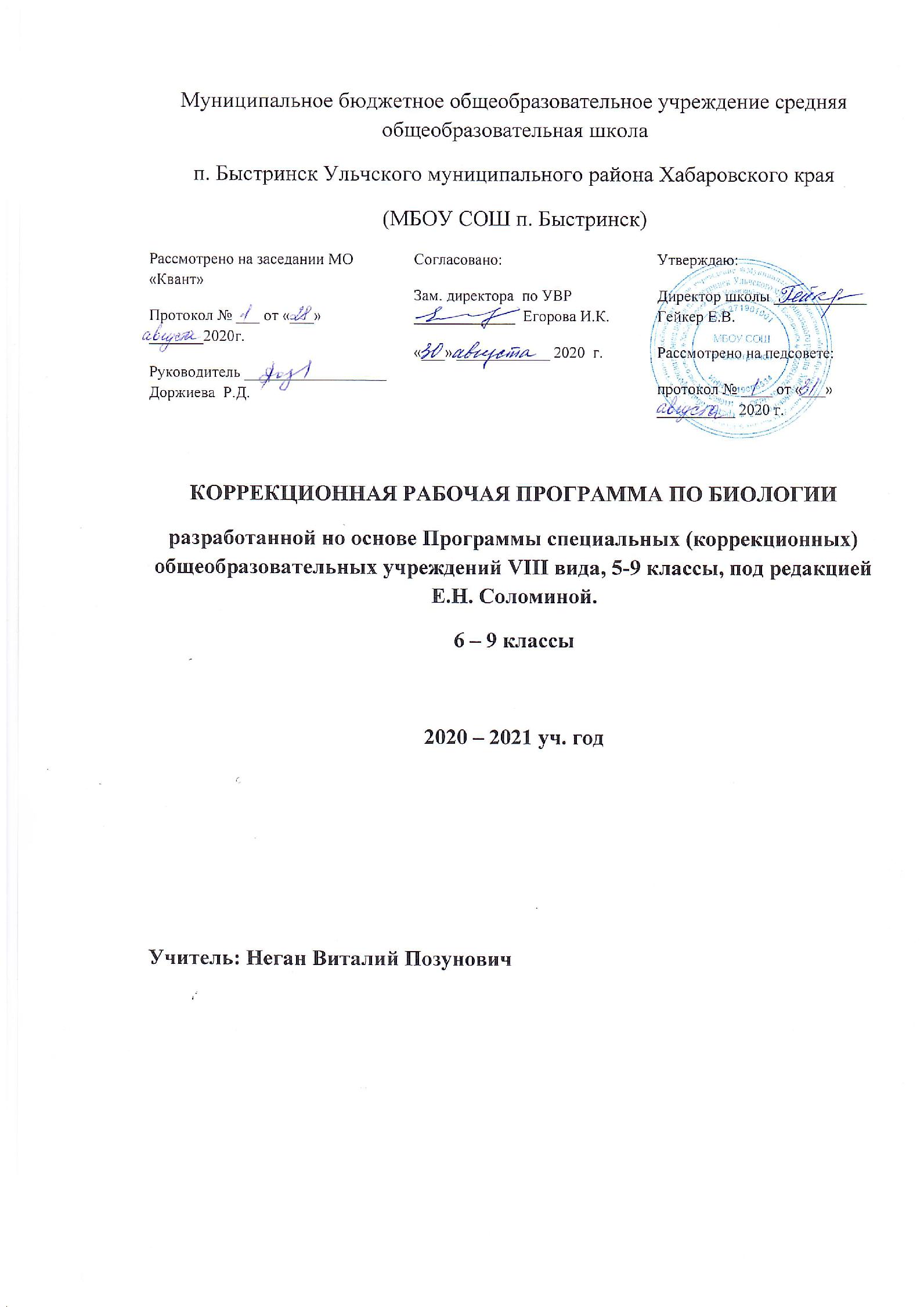 РАБОЧАЯ ПРОГРАММА ПО ГЕОГРАФИИ5 – 9  классы.2020-2021 учебный годУчитель: Неган Виталий ПозуновичПояснительная записка.Рабочая программа полностью соответствует «Федеральному государственному образовательному стандарту» (ФГОС ООО) и составлена на основе программы основного общего образования по географии. 5—9 классы авторы В.В.Николина, А.И. Алексеев, Е.К. Липкина. Рабочая программа построена на основе фундаментального ядра содержания общего образования, требований к результатам освоения основной образовательной программы основного общего образования, требований к структуре основной образовательной программы основного общего образования, прописанных в Федеральном государственном образовательном стандарте основного общего образования, а также Концепции духовно-нравственного развития и воспитания гражданина России.В соответствии с требованиями стандарта предлагается изучать предмет география как интегрированный курс без разделения на физическую и социально-экономическую, что было принято ранее. Важной целью курса является организация деятельности обучающихся по усвоению его содержания, реализация личностного, системно-деятельностного подходов в обучении, формирование ценностных ориентаций, познавательного интереса к географии, навыков применения географических знаний в жизненной практике, получение возможности научиться ориентироваться в географическом пространстве.Цели и задачи курса.Основная цель курса «География» систематизация знаний о природе и человеке, подготовка учащихся к восприятию страноведческого курса с помощью рассмотрения причинно-следственных связей между географическими объектами и явлениями.Для успешного достижения основной цели необходимо решать следующие учебно-методические задачи:- актуализировать знания и умения школьников, сформированные у них при изучении курса «Окружающий мир»;- развивать познавательный интерес учащихся 5 классов к объектам и процессам окружающего мира;- научить применять знания о своей местности при изучении раздела «Природа и человек»;- научить устанавливать связи в системе географических знаний.Общая характеристика предмета«География» - первый систематический курс, новой для школьников, учебной дисциплины. В процессе формирования представлений о Земле, как природном комплексе, об особенностях земных оболочек.При изучении этого курса начинается обучение географической культуре и географическому языку; учащиеся овладевают первоначальными представлениями и понятиями, а также приобретают умения использовать источники географической информации. Большое вниманиеуделяется изучению влияния человека на географические процессы, исследование своей местности, используемые для накопления знаний, которые будут необходимы в дальнейшем при овладении курса географии.Рабочая программа полностью соответствует «Федеральному государственному образовательному стандарту» (ФГОС ООО) и составлена на основе программы основного общего образования по географии. 5—9 классы под редакциейВ.В. Николиной, А.И. Алексеева, Е.К. Липкиной А.И. Алексеева, Москва «Просвещение», 2017г.«География» рассчитан на общее число учебных часов за год обучения 35 (1 час в неделю).
РЕЗУЛЬТАТЫ ИЗУЧЕНИЯ УЧЕБНОГО ПРЕДМЕТАЛИЧНОСТНЫЕ:- овладение на уровне общего образования законченной системой географических знаний и умений, навыками их применения в различных жизненных ситуациях;- осознание ценности географических знаний, как важнейшего компонента научной картины мира:- сформированность устойчивых установок социально-ответственного поведения в географической среде – среде обитания всего живого, в том числе и человека.МЕТАПРЕДМЕТНЫЕ:Метапредметные результаты курса «География. Начальный курс» основаны на формировании универсальных учебных действий.Личностные УУД:- осознание себя как члена общества на глобальном, региональном и локальном уровнях (житель планеты Земля, житель конкретного региона);- осознание значимости и общности глобальных проблем человечества;- эмоционально-ценностное отношение к окружающей среде, необходимости её сохранения и рационального использования;- патриотизм, любовь к своей местности, своему региону, своей стране;- уважение к истории, культуре, национальным особенностям, толерантность.Регулятивные УУД:- способность к самостоятельному приобретению новых знаний и практических умений;- умения управлять своей познавательной деятельностью;- умение организовывать свою деятельность;- определять её цели и задачи;- выбирать средства и применять их на практике;- оценивать достигнутые результаты.Познавательные УУД:- формирование и развитие по средствам географических знаний познавательных интересов, интеллектуальных и творческих результатов;-умение вести самостоятельный поиск, анализ, отбор информации, её преобразование, сохранение, передачу и презентацию с помощью технических средств.Коммуникативные УУД:- самостоятельно организовывать учебное взаимодействие в группе (определять общие цели, распределять роли, договариваться друг с другом)Предметные УУД:- называть методы изучения Земли;- называть основные результаты выдающихся географических открытий и путешествий;- объяснять значение понятий: «Солнечная система», «планета», «тропики», «полярные круги», «параллели», «меридианы»;- приводить примеры географических следствий движения Земли.Содержание учебного курса: Содержание курса направлено на формирование универсальных учебных действий, обеспечивающих развитие познавательных и коммуникативных качеств личности. Обучающиеся включаются в проектную и исследовательскую деятельность, основу которой составляют такие учебные действия, как: умения видеть проблемы, ставить вопросы, классифицировать, наблюдать, проводить учебные эксперименты, делать выводы, объяснять, доказывать, защищать свои идеи, давать определения понятиям,структурировать и др. Учащиеся включаются в коммуникативную учебную деятельность, где преобладают такие ее виды, как: умение полно и точно выражать свои мысли, аргументировать свою точку зрения, работать в группе, представлять и сообщать информацию в устной и письменной форме, вступать в диалог и т.д.Планируемые результаты изучения курса географии 5 класса:Ученик научится:- использовать различные источники географической информации (картографические, статистические, текстовые, видео- и фотоизображения, компьютерные базы данных) для поиска и извлечения информации, необходимой для решения учебных и практико-ориентированных задач;- анализировать, обобщать и интерпретировать географическую информацию;- находить и формулировать по результатам наблюдений (в том числе инструментальных) зависимости и закономерности;- определять и сравнивать качественные и количественные показатели, характеризующие географические объекты, процессы и явления, их положение в пространстве по географическим картам разного содержания;- выявлять в процессе работы с одним или несколькими источниками географической информации содержащуюся в них противоречивую информацию;- составлять описания географических объектов, процессов и явлений с использованием разных источников географической информации;-  представлять в различных формах географическую информацию, необходимую для решения учебных и практико-ориентированных задач;- использовать знания о географических законах и закономерностях, о взаимосвязях между изученными географическими объектами, процессами и явлениями для объяснения их свойств, условий протекания и географических различий;- оценивать характер взаимосвязи деятельности человека и компонентов природы в разных географических условиях с точки зрения концепции устойчивого развития.Ученик получит возможность научиться:- ориентироваться на местности при помощи топографических карт и современных навигационных приборов;- читать космические снимки и аэрофотоснимки, планы местности и географические карты;- строить простые планы местности;- создавать простейшие географические карты различного содержания;- моделировать географические объекты и явления при помощи компьютерных программ;- использовать знания о географических явлениях в повседневной жизни для сохранения здоровья и соблюдения норм экологического поведения в быту и окружающей среде;- приводить примеры, иллюстрирующие роль географической науки в решении социально-экономических и геоэкологических проблем человечества; примеры практического использования географических знаний в различных областях деятельности;- воспринимать и критически оценивать информацию географического содержания в научно-популярной литературе и СМИ;- создавать письменные тексты и устные сообщения о географических явлениях на основе нескольких источников информации, сопровождатьКалендарно-тематическое планированиеГеография 5 класс (35 часов)Пояснительная запискаРабочая программа  разработана в соответствии с правовыми и нормативными документами:- Федеральным законом от 29.12.2012  №273-ФЗ «Об образовании в Российской Федерации»;- Федеральным государственным образовательным стандартом основного общего образования, утв.приказом Минобрнауки России от 17. 12.2010 № 1897;-  Авторской программой основного общего образования по географии 5—9 классы авторы И. И. Баринова, В. П. Дронов, И. В. Душина, В. И. Сиротин, издательство Дрофа, 2016г;- Федеральным перечнем учебников, утв. приказом Министерства образования и науки Российской Федерации от 31 марта 2014 г.  № 253 «Об утверждении федерального перечня учебников, рекомендуемых к использованию при реализации имеющих государственную аккредитацию образовательных программ начального общего, основного общего, среднего общего образования»;      Цель изучения географии в 6 классе -  развитие географических знаний,умений, опыта творческой деятельности и эмоционально ценностного отношения к миру, необходимых для усвоения географии в средней школе и понимания закономерностей и противоречий развития географической оболочки.     При изучении учебного предмета решаются следующие задачи:- формирование представлений о единстве природы, объяснение простейших взаимосвязей процессов и явлений природы, ее частей;- формирование представлений о структуре, развитии во времени и пространстве основных геосфер, об особенностях их взаимосвязи на планетарном, региональном и локальном уровнях;- развитие представлений о разнообразии природы и сложности протекающих в ней процессов;- развитие представлений о размещении природных и социально-экономических объектов;- развитие элементарных практических умений при работе со специальными приборами и инструментами, картой, глобусом, планом местности для получения необходимой географической информации;- развитие понимания воздействия человека на состояние природы и следствий взаимодействия природы и человека;- развитие понимания разнообразия и своеобразия духовных традиций народов, формирование и развитие личностного отношения к своему населенному пункту как части России;- развитие чувства уважения и любви к своей малой родине через активное познание и сохранение родной природы, ответственного поведения в ней, а также здоровья учащихся.           Общая характеристика предмета    При изучении географии в 6 классе начинается формирование географической культуры и обучение географическому языку; изучая его, учащиеся овладевают первоначальными представлениями, понятиями, причинно – следственными связями, а также умениями, связанными с использованием источников географической информации, прежде всего, карты. Большое внимание уделяется изучению своей местности для накопления представлений (знаний), которые будут использоваться в дальнейшем.  Место учебного предмета в учебном плане      Программа рассчитана на 35 часов (1 час в неделю).  В соответствии с базисным учебным (образовательным) планом  географии на ступени основного общего образования предшествует предмет  «Окружающий мир», включающий определенные географические сведения. По отношению к  географии данный предмет является пропедевтическим. В свою очередь,  содержание  географии в основной школе является базой для изучения общих географических закономерностей, теорий, законов, гипотез в старшейшколе. Таким образом, содержание предмета  в основной школе представляет собой базовое звено в системе непрерывного географического образования.Результаты освоения учебного предметаМетапредметные результаты обученияУчащийся должен уметь:-ставить учебную задачу под руководством учителя;-планировать свою деятельность под руководством учителя;-работать в соответствии с поставленной учебной задачей;-работать в соответствии с предложенным планом;-участвовать в совместной деятельности;-сравнивать полученные результаты с ожидаемыми;-оценивать работу одноклассников;-выделять главное, существенные признаки понятий;-определять критерии для сравнения фактов, явлений, событий, объектов;-сравнивать объекты, факты, явления, события по заданным критериям;-высказывать суждения, подтверждая их фактами;-классифицировать информацию по заданным признакам;-искать и отбирать информацию в учебных и справочных пособиях, словарях;-работать с текстом и нетекстовыми компонентами;-классифицировать информацию;-создавать тексты разных типов (описательные, объяснительные) и т. д. Личностные результаты обученияУчащийся должен обладать:-ответственным отношением к учению, готовностью и способностью к саморазвитию и самообразованию на основе мотивации к обучению и познанию;-опытом участия в социально значимом труде;-осознанным, уважительным и доброжелательным отношением к другому человеку, его мнению;-коммуникативной компетентностью в общении и сотрудничестве со сверстниками в процессе образовательной,-общественно полезной, учебно-исследовательской, творческой деятельности;-пониманием ценности здорового образа жизни;-основами экологической культуры.      Достижение личностных результатов оценивается на качественном уровне (без отметки).  Сформированность метапредметных и предметных умений оценивается в баллах по результатам текущего, тематического и итогового контроля, а также по результатам выполнения практических работ.      Предметные результаты обученияУчащийся должен уметь:-называть методы изучения Земли;-называть основные результаты выдающихся географических открытий и путешествий;-объяснять значение понятий: «Солнечная система», «планета», «тропики», «полярные круги», «параллели», «меридианы»;-приводить примеры географических следствий движения Земли;-объяснять значение понятий: «градусная сеть», «план местности»,  «масштаб», «азимут», «географическая карта»;-называть масштаб глобуса и показывать изображения разных видов масштаба на глобусе;-приводить примеры перевода одного вида масштаба в другой;-находить и называть сходство и различия в изображении элементов градусной сети на глобусе и карте;-читать план местности и карту;-определять (измерять) направления, расстояния на плане, карте и на местности;-производить простейшую съемку местности;-классифицировать карты по назначению, масштабу и охвату территории;-ориентироваться на местности при помощи компаса, карты и местных предметов;-определять (измерять) географические координаты точки, расстояния, направления, местоположение географических объектов на глобусе;-называть (показывать) элементы градусной сети, географические полюса, объяснять их особенности;-объяснять значение понятий: «литосфера», «рельеф», «горные породы», «земная кора», «полезные ископаемые», «горы», «равнины», «гидросфера», «Мировой океан», «море», «атмосфера», «погода», «климат», «воздушная масса», «ветер», «климатический пояс», «биосфера», «географическая оболочка», «природный комплекс», «природная зона»;-называть и показывать основные географические объекты;работать с контурной картой;-называть методы изучения земных недр и Мирового океана;-приводить примеры основных форм рельефа дна океана и объяснять их взаимосвязь с тектоническими структурами;-определять по карте сейсмические районы мира, абсолютную и относительную высоту точек, глубину морей;-классифицировать горы и равнины по высоте, происхождению, строению;-объяснять особенности движения вод в Мировом океане,особенности строения рельефа суши и дна Мирового океана,-особенности циркуляции атмосферы;-измерять (определять) температуру воздуха, атмосферное давление, направление ветра, облачность, амплитуды температур, среднюю температуру воздуха за сутки, месяц;-составлять краткую характеристику климатического пояса, гор, равнин, моря, реки, озера по плану;-описывать погоду и климат своей местности;-называть и показывать основные формы рельефа Земли, части Мирового океана, объекты вод суши, тепловые пояса, климатические пояса Земли;называть меры по охране природ;-рассказывать о способах предсказания стихийных бедствий;-приводить примеры стихийных бедствий в разных районах Земли;-составлять описание природного комплекса;-приводить примеры мер безопасности при стихийных бедствиях.Содержание учебного предметаВведение  (1 ч)Открытие, изучение и преобразование Земли. Как человек открывал Землю. Изучение Земли человеком. Современная география.Земля— планета Солнечной системы. Земля — планета Солнечной системы. Вращение Земли. Луна. Предметные результаты обученияВиды изображений поверхности Земли (9 ч)ПЛАН МЕСТНОСТИ (4 ч)Понятие о плане местности. Что такое план местности? Условные знаки.Масштаб. Зачем нужен масштаб? Численный и именованный масштабы. Линейный масштаб. Выбор масштаба.Стороны горизонта. Ориентирование. Стороны горизонта. Способы ориентирования на местности. Азимут. Определение направлений по плану.Изображение на плане неровностей земной поверхности.Рельеф. Относительная высота. Абсолютная высота. Горизонтали (изогипсы). Профиль местности.Составление простейших планов местности. Глазомерная съемка. Полярная съемка. Маршрутная съемка.Практикумы. 1. Изображение здания школы в масштабе.2. Определение направлений и азимутов по плану местности. 3. Составление плана местности методом маршрутной съемки. ГЕОГРАФИЧЕСКАЯ КАРТА (5 ч)Форма и размеры Земли. Форма Земли. Размеры Земли. Глобус — модель земного шара.Географическая карта. Географическая карта — изображение Земли на плоскости. Виды географических карт. Значение географических карт. Современные географические карты.Градусная сеть на глобусе и картах. Меридианы и параллели. Градусная сеть на глобусе и картах.Географическая широта. Географическая широта. Определение географической широты.Географическая долгота. Географические координаты.Географическая долгота. Определение географической долготы. Географические координаты.Изображение на физических картах высот и глубин.Изображение на физических картах высот и глубин отдельных точек. Шкала высот и глубин.Практикумы. 4. Определение географических координат объектов и объектов по их географическим координатам.Строение Земли. Земные оболочки (22 ч)ЛИТОСФЕРА (5 ч)Земля и ее внутреннее строение. Внутреннее строение Земли. Земная кора. Изучение земной коры человеком. Из чего состоит земная кора? Магматические горные порода. Осадочные горные породы. Метаморфические горные породы.Движения земной коры. Вулканизм. Землетрясения. Что такое вулканы? Горячие источники и гейзеры. Медленные вертикальные движения земной коры. Виды залегания горных пород.Рельеф суши. Горы. Рельеф гор. Различие гор по высоте.Изменение гор во времени. Человек в горах.Равнины суши. Рельеф равнин. Различие равнин по высоте. Изменение равнин по времени. Человек на равнинах.Рельеф дна Мирового океана. Изменение представленийо рельефе дна Мирового океана. Подводная окраина материков. Переходная зона. Ложе океана. Процессы, образующие рельеф дна Мирового океана.Практикумы. 5. Составление описания форм рельефа.ГИДРОСФЕРА (6 ч)Вода на Земле. Что такое гидросфера? Мировой круговорот воды.Части Мирового океана. Свойства вод океана. Что такое Мировой океан? Океаны. Моря, заливы и проливы. Свойства океанической воды. Соленость. Температура.Движение воды в океане. Ветровые волны. Цунами. Приливы и отливы. Океанические течения.Подземные воды. Образование подземных вод. Грунтовые и межпластовые воды. Использование и охрана подземных вод.Реки. Что такое река? Бассейн реки и водораздел. Питание и режим реки. Реки равнинные и горные. Пороги и водопады. Каналы. Использование и охрана рек.Озера. Что такое озеро? Озерные котловины. Вода в озере. Водохранилища.Ледники. Как образуются ледники? Горные ледники. Покровные ледники. Многолетняя мерзлота.Практикумы. 6. Составление описания внутренних вод.АТМОСФЕРА (7 ч)Атмосфера: строение, значение, изучение. Атмосфера — воздушная оболочка Земли. Строение атмосферы. Значение атмосферы. Изучение атмосферы.Температура воздуха. Как нагревается воздух? Измерение температуры воздуха. Суточный ход температуры воздуха. Средние суточные температуры воздуха. Средняя месячная температура. Средние многолетние температуры воздуха. Годовой ход температуры воздуха. Причина изменениятемпературы воздуха в течение года.Атмосферное давление. Ветер. Понятие об атмосферном давлении. Измерение атмосферного давления. Изменение атмосферного давления. Как возникает ветер? Виды ветров. Как определить направление и силу ветра? Значение ветра.Водяной пар в атмосфере. Облака и атмосферные осадки. Водяной пар в атмосфере. Воздух, насыщенный и не насыщенный водяным паром. Относительная влажность. Туман и облака. Виды атмосферных осадков. Измерение количества атмосферных осадков. Причины, влияющие на количество осадков.Погода и климат. Что такое погода? Причины изменения погоды. Прогноз погоды. Что такое климат? Характеристика климата. Влияние климата на природу и жизнь человека.Причины, влияющие на климат. Изменение освещения и нагрева поверхности Земли в течение года. Зависимость климата от близости морей и океанов и направления господствующих ветров. Зависимость климата от океанических течений. Зависимость климата от высоты местности над уровнем моря и рельефа.Практикумы. 7. Построение графика хода температуры и вычисление средней температуры. 8.Построение розы ветров. 9. Построение диаграммы количества осадков по многолетним данным. БИОСФЕРА. ГЕОГРАФИЧЕСКАЯ ОБОЛОЧКА (4 ч)Разнообразие и распространение организмов на Земле. Распространение организмов на Земле. Широтная зональность. Высотная поясность.      Распространение организмов в Мировом океане. Многообразие организмов в морях и океанах. Изменение состава организмов с глубиной. Влияние морских организмов на атмосферу.Природный комплекс. Воздействие организмов на земные оболочки. Почва. Взаимосвязь организмов. Природный комплекс. Географическая оболочка и биосфера.Практикумы. 10. Составление характеристики природногокомплекса (ПК). НАСЕЛЕНИЕ ЗЕМЛИ (3 ч)Население Земли. Человечество — единый биологический вид. Численность населения Земли. Основные типы населенных пунктов. Человек и природа. Влияние природы на жизнь и здоровье человека. Стихийные природные явления.Учебно- тематический  план.Результаты изучения учебного предмета география в 6 классе:        В результате изучения географии учащийся должензнать/пониматьосновные географические понятия и термины; различия плана, глобуса и географических карт по содержанию, масштабу, способам картографического изображения; результаты выдающихся географических открытий и путешествий;географические следствия движений Земли, географические явления и процессы в геосферах, взаимосвязи между ними, их изменение в результате деятельности человека;дату образования и площадь области в сравнении с другими регионами и странами;численность и естественное движение населения;границы области, соседние области, края и республики, естественные рубежи, по которым проходит граница области, ее протяженность;национальности жителей Кузбасса, коренные народы Кузбасса, религии, их распространение;городские округа и городские поселения, муниципальные районы и их центры, исторические и промышленные центры;сельскохозяйственные районы и их специализацию, крупнейшиеособенности геологического и тектонического строения территории родного края;основные формы рельефа (орографические структуры) и месторождения полезных ископаемых, современное изучение территории области и новые месторождения открытых ископаемых;крупнейшие реки, озера, водохранилища и ледники области;распространение основных типов почв;природно-ландшафтные зоны, особенности широтной и вертикальной зональности, растительного и животного мира, заповедники, национальные парки,  зоологические заказники, Красную книгу Кемеровской области;климатообразующие факторы, характеристику резко континентального климата и основные фенологические явления в природе по временам года;экологические проблемы родного края.уметьвыделять, описывать и объяснять существенные признаки географических объектов и явлений;находить в разных источниках и анализировать информацию, необходимую для изучения географических объектов и явлений, разных территорий Земли, их экологических проблем;приводить примеры: использования и охраны природных ресурсов, адаптации человека к условиям окружающей среды,составлять краткую географическую характеристику разных территорий на основе разнообразных источников географической информации и форм ее представления;определять на местности, плане и карте расстояния, направления высоты точек; географические координаты и местоположение географических объектов;применять приборы и инструменты для определения количественных и качественных характеристик компонентов природы; представлять результаты измерений в разной форме; выявлять на этой основе эмпирические зависимости;использовать приобретенные знания и умения в практической деятельности и повседневной жизни для:ориентирования на местности и проведения съемок ее участков; чтения карт различного содержания;учета фенологических изменений в природе своей местности; проведения наблюдений за отдельными географическими объектами, процессами и явлениями, их изменениями в результате природных и антропогенных воздействий; оценки их последствий;наблюдения за погодой, состоянием воздуха, воды и почвы в своей местности;проведения самостоятельного поиска географической информации на местности из разных источников: картографических, статистических, геоинформационных.Календарно-тематическое планирование 6 класс.   Пояснительная записка Рабочая программа учебного курса географии для 7 класса составлена на основеАвторской рабочей программы курса географии под редакцией В.В.Николиной, А.И.Алексеева, Е.К.Липкиной- М.: Просвещение, 2019, разработанной  в соответствии с ФГОС к учебникам линии «Полярная звезда»для 5-9 классов, допущенных Министерством образования  и науки РФ;Состав учебно-методического комплекта:Учебник:  География для 7 класса общеобразовательных учреждений. Под редакцией А. И. Алексеева. М.: Просвещение, 2019Атлас  география, 7 класс, комплект контурных карт, география, 7 классВ.В. Николина География:  Поурочные разработки. 7 класс. "Конструктор". Пособие для учителя. - М: Просвещение, 2014В.В. Николина. География. Мой тренажер. Учебное пособие для общеобразовательных организаций. М.: «Просвещение», 2017Е.Е. Гусева. «Конструктор» текущего контроля.  Учебное пособие для общеобразовательных организаций. М.: «Просвещение», 2017Л.В. Проклова География Ульчского района. Учебное пособие. С. Богородское 2004 г.А.Н. Махинов, Г.Н. Паневина Физическая география Хабаровского края. Учебное пособие. Хабаровск. 2003 г.Результаты освоения  учебного предмета в контексте ФГОС второго поколения4.6.1.ЛИЧНОСТНЫЕ:- овладение на уровне общего образования законченной системой географических знаний и умений, навыками их применения в различных жизненных ситуациях;- осознание ценности географических знаний, как важнейшего компонента научной картины мира:- сформированность  устойчивых установок социально-ответственного поведения в географической среде – среде обитания всего живого, в том числе и человека.4.6.2 МЕТАПРЕДМЕТНЫЕ:Метапредметные  результаты  курса  «География. Начальный курс»  основаны на формировании универсальных учебных действий.Личностные УУД:- осознание себя как члена общества на глобальном, региональном и локальном уровнях (житель планеты Земля, житель конкретного региона);- осознание значимости и общности глобальных проблем человечества;- эмоционально-ценностное отношение к окружающей среде, необходимости её сохранения и рационального использования;- патриотизм, любовь к своей местности, своему региону, своей стране;- уважение к истории, культуре, национальным особенностям, толерантность.Регулятивные УУД:- способность к самостоятельному приобретению  новых знаний и практических умений;- умения управлять своей познавательной деятельностью;- умение организовывать свою деятельность;- определять её  цели и задачи;- выбирать средства   и применять их на практике;- оценивать достигнутые результаты.Познавательные УУД:- формирование и развитие по средствам географических знаний познавательных интересов,  интеллектуальных и творческих результатов;-умение вести самостоятельный поиск, анализ, отбор информации, её преобразование, сохранение, передачу и презентацию с помощью технических средств.Коммуникативные УУД:- самостоятельно организовывать учебное взаимодействие в группе  (определять общие цели, распределять роли, договариваться друг с другом)4.6.3 Предметные УУД:- называть методы изучения Земли;- называть основные результаты выдающихся географических открытий и путешествий;- объяснять значение понятий: «Солнечная система», «планета», «тропики», «полярные круги», «параллели», «меридианы»;- приводить примеры географических следствий движения Земли                                                                                  Тематический план        Содержание тем учебного курса Источники географической информации (2 ч)Как мы будем изучать географию в 7 классе. Что необходимо помнить при изучении географии. Взаимодействие человека с окружающей средой. Географические карты. Как Земля выглядит на картах разных проекций. Способы изображения явлений и процессов на картах. Общегеографические и тематические карты.Население Земли (6 ч)Народы, языки и религии. Народы и языки мира. Отличительные признаки народов мира. Языковые семьи. Международные языки.  Основные религии мира. Города и сельские поселения. Различие городов и сельских поселений. Крупнейшие города мира и городские агломерации. Типы городов и сельских поселений. Страны мира. Многообразие стран мира. Республика. Монархия. Экономически развитые страны мира. Зависимость стран друг от другаПрирода Земли (12 ч)Развитие земной коры. Формирование облика Земли. Цикличность тектонических процессов в развитии земной коры. Геологические эры.  Литосферные плиты. Суть гипотезы А. Вегенера. Земная кора на карте. Платформа и ее строение. Карта строения земной коры. Складчатыеобласти. Складчато-глыбовые и возрожденные горы. Размещение на Земле гор и равнин. Природные ресурсы земной коры. Природные ресурсы и их использование человеком. Формирование магматических, метаморфических и осадочных горных пород. Размещение полезных ископаемых.Температура воздуха на разных широтах. Распределение температур на Земле. Тепловые пояса. Изотермы. Давление воздуха и осадки на разных широтах. Распределение атмосферного давления и осадков на земном шаре. Общая циркуляция атмосферы. Типы воздушных масс и их свойства. Пассаты. Западные ветры умеренных широт. Восточные (стоковые) ветры полярных областей. Муссоны. Климатические пояса и области Земли. Роль климатических факторов в формировании климата. Зональность климата. Основные и переходные климатические пояса. Климат западных и восточных побережий материков.Океанические течения. Причины образования океанических течений. Виды океанических течений. Основные поверхностные течения Мирового океана. Океан и атмосфера. Реки и озера Земли. Зависимость рек от рельефа и климата. Крупнейшие реки Земли. Распространение озер на Земле.  Крупнейшие озера мира. . Растительный и животный мир Земли. Биоразнообразие. Значение биоразнообразия. Биомасса.  Закономерности распространения животных и растений. Приспособление растений и животных к природным условиям. Основные причины различий флоры и фауны материков. Почвы. Почвенное разнообразие. Закономерности распространения почв на Земле. В. В. Докучаев и закон мировой почвенной зональности. Типы почв и их особенности. Охрана почв.Природные комплексы и регионы (5 ч)Природные зоны Земли. Понятие «природная зона». Причины смены природных зон. Изменение природных зон под воздействием человека. Практикум. 1. Установление закономерностей смены природных зон Земли при анализе карты «Природные зоны Земли».  Океаны. Мировой океан как природный комплекс Земли. Океаны Земли — Тихий, Атлантический,Индийский, Северный Ледовитый. Особенности природы океанов. Освоение Океана человеком. Экологические проблемы Мирового океана. Использование и охрана Мирового океана.  Материки и  страны. (32ч)Африка: образ материка. Географическое положение, размеры и очертания Африки. Крайние точки. Береговая линия. Особенности земной коры и рельефа материка. Полезные ископаемые. Особенности климата. Особенности внутренних вод, их зависимость от рельефа и климата. Африка в мире. История освоения Африки. Население Африки и его численность. Расовый и этнический состав. Мозаика культур. Крупные города. Занятия африканцев. Африка — беднейший материк мира. Путешествие по Африке. Путешествие с учебником и картой — способ освоения географического пространства. Географические маршруты (траверзы) по Африке. Маршрут Касабланка — Триполи. Узкая полоса африканских субтропиков, страны Магриба, Атласские горы: особенности природы. Занятия населения. Культура.  Карфаген — памятник Всемирного культурного наследия. Сахара — «желтое море» песка. Особенности природы Сахары. Занятия населения. Кочевое животноводство. Проблемы опустынивания, голода. Маршрут Томбукту — Лагос. Саванна: особенности природы. Маршрут Лагос — озеро Виктория. Лагос — крупнейший город Нигерии. Население. Нигер — одна из крупнейших рек континента. Особенности влажных экваториальных лесов. Река Конго. Пигмеи. Маршрут озеро Виктория — Индийский океан. Как образовалось озеро Виктория. Исток Нила. Килиманджаро. Национальные парки Танзании. Занятия населения. Маршрут Дар-эс-Салам — мыс Доброй Надежды. Особенности природных зон. Полезные ископаемые. Египет. Визитная карточка. Место на карте. Место в мире. Древнейшая цивилизация. Население. Происхождение египтян, занятия, образ жизни. Река Нил. Египет — мировой туристический центр. Столица Каир. Памятники Всемирного культурного наследия. Австралия: образ материка. Особенности географического положения. Размеры материка. Крайние точки. Береговая линия. Остров Тасмания. Особенности рельефа Австралии. Большой Водораздельный хребет. Полезные ископаемые. Климат. Распределение температур и осадков. Воздействие пассатов на восточные районы Австралии. Речная сеть. Подземные воды. Природные зоны. Своеобразие органического мира Австралии и прилегающих островов. История освоения материка. Австралийский Союз. Столица Канберра. Население. Занятия населения. Путешествие по Австралии.  Маршрут Перт — озеро Эйр-Норт. Особенности природы. Занятия населения. Маршрут озеро Эйр-Норт — Сидней. Особенности растительного и животного мира. Река Дарлинг. Сидней. Маршрут Сидней — Большой Водораздельный хребет. Большой Барьерный риф — памятник Всемирного природного наследия. Океания. Меланезия. Микронезия. Полинезия. Особенности природы островов Океании. Папуасы. Н. Н. Миклухо-Маклай. Практикум. 1. Определение по карте географического положения Австралии.  Антарктида: образ материка. Особенности географического положения. Размеры материка. Ледовый материк. Строение Антарктиды. Особенности климата. Открытие материка Ф. Ф. Беллинсгаузеном и М. П. Лазаревым.  Растительный и животный мир. Условия жизни и работы на полярных станциях. Проблемы охраны природы Антарктиды. Южная Америка: образ материка. Географическое положение Южной Америки в сравнении с географическим положением Африки. Крайние точки Южной Америки. Строение земной коры и рельеф Южной Америки в сравнении со строением земной коры и рельефом Африки. Высотная поясность Анд. Особенности климата Южной Америки. Внутренние воды. Амазонка — самая длинная река мира. Ориноко. Водопад Анхель. Растительный и животный мир. Южная Америка — родина многих культурных растений. Латинская Америка в мире. Влияние испанской и португальской колонизации на жизнь коренного населения. Латиноамериканцы. Метисы. Мулаты. Самбо. Крупнейшие государства. Природные ресурсы и их использование. Хозяйственная деятельность. Путешествие по Южной Америке. Маршрут Огненная Земля — Буэнос-Айрес. Аргентина — второе по площади государство на материке. Особенности природы. Река Парана. Маршрут Буэнос-Айрес — Рио-де-Жанейро. Рельеф. Водопад Игуасу. Растительный и животный мир. Население и его занятия. Бразильское плоскогорье. Полезные ископаемые. Город Бразилиа. Амазония. Амазонская сельва. Особенности растительного и животного мира. Проблема сокращения площади влажных экваториальных лесов. Маршрут Манаус — Анды. Амазонка — самая длинная и самая полноводная река мира. Уникальность фауны Амазонки. Перу: особенности природы. Население и его хозяйственная деятельность. Памятники Всемирного культурного наследия. Маршрут Лима — Каракас. Особенности природы Эквадора, Колумбии, Венесуэлы. Бразилия. Визитная карточка. Место на карте. Место в мире. Бразильцы: происхождение, занятия, образ жизни. Особенности хозяйства.Северная Америка: образ материка. Особенности географического положения. Крайние точки. Размеры материка. Строение земной коры и его влияние на рельеф. Климатические особенности Северной Америки. Внутренние воды. Крупнейшие реки. Великие озера. Водопады (Йосемит, Ниагарский). Природные зоны. Почвы. Растительный и животный мир. Памятники Всемирного природного наследия. Англо-Саксонская Америка.  Освоение Северной Америки. США и Канада: сходство и различия. США и Канада — центры мировой экономики и культуры.  Путешествие по Северной Америке. Вест-Индия. Природа островов Карибского моря. Маршрут Вест-Индия — Мехико. Полуостров Юкатан. Древние индейские цивилизации. Мексиканский залив. Мехико. Маршрут Мехико — Лос-Анджелес. Мексиканское нагорье. Река Рио-Гранде. Плато Колорадо. Большой каньон реки Колорадо. Маршрут Лос-Анджелес — Сан-Франциско. Особенности природы Южной Калифорнии. Большая Калифорнийская долина. Маршрут Сан-Франциско — Чикаго. Сьерра-Невада. Большое Соленое озеро. Великие равнины. Североамериканские степи. «Пшеничный» и «кукурузный» пояса. Маршрут Чикаго — Нью-Йорк. Аппалачи. Вашингтон — столица США. Нью-Йорк — финансовый и торговый центр. Маршрут Ниагарский водопад — река Св. Лаврентия. Соединенные Штаты Америки. Визитная карточка. Место на карте. Место в мире. Американцы: происхождение, занятия, образ  жизни.Евразия: образ материка. Особенности географического положения. Крайние точки. Размеры материка. Строение земной коры и рельеф Евразии. Влияние древнего оледенения на рельеф Евразии. Стихийные природные явления на территории Евразии. Особенности климата. Влияние рельефа на климат материка. Различие климата западных и восточных побережий материка. Крупнейшие реки и озера материка. Природные зоны. Европа в мире. Географическое положение. Исторические особенности освоения и заселения. Европейцы. Городское и сельское население. Образ жизни европейцев. Северная, Западная, Восточная, Южная Европа. Особенности хозяйства стран Европы. Политическая карта Европы. Путешествие по Европе. Маршрут Исландия — Пиренейский полуостров. Остров Исландия: особенности природы, населения и хозяйства. Остров Великобритания. Маршрут Лиссабон — Мадрид. Природа. Население. Хозяйство. Португалия, Испания — средиземноморские страны. Атлантическое побережье Европы: особенности природы. Занятия населения. Культурные ценности. Города. Уникальные культурные ландшафты. Маршрут Амстердам — Стокгольм. Северное море. Живописная природа фьордов. Нидерланды, Норвегия. Швеция: особая культура. Маршрут Стокгольм — Севастополь. Польша, Белоруссия, Украина: особенности природы, население. Занятия жителей. Долина Дуная. Придунайские страны. Маршрут Шварцвальд — Сицилия. Альпы: особенности природы. Рим — мировая сокровищница. Маршрут Мессина — Стамбул. Полуостров Пелопоннес. Греция: особенности природы, истории, культуры. Германия. Визитная карточка. Место на карте. Место в мире. Жители Германии: происхождение, занятия, образ жизни. Франция. Визитная карточка. Место на карте. Место в мире. Жители Франции: происхождение, занятия, образ жизни. Великобритания. Визитная карточка. Место на карте. Место в мире. Жители Великобритании: происхождение, занятия, образ жизни. Азия в мире. Географическое положение и особенности природы региона. Население. Крупнейшие по численности населения государства Азии. Крупнейшие городские агломерации Азии. Культура, традиции и верования народов Азии. Многообразие природных ресурсов. Высокоразвитые страны Азии. Политическая карта Азии. Путешествие по Азии. Маршрут пролив Босфор — Мертвое море. Средиземноморье: особенности природы. Население и хозяйство. Турция. Иерусалим — центр трех религий.  Саудовская Аравия: природные ландшафты, жизнь населения. Крупнейшие нефтяные месторождения Персидского залива. Маршрут Персидский залив — Ташкент. Особенности природы Иранского нагорья. Полезные ископаемые. Туркмения, Узбекистан: особенности природы. Древнейшие города — Самарканд, Хива, Бухара. Маршрут Ташкент — Катманду. Тянь-Шань, Памир. Озеро Иссык- Куль. Пустыня Такла-Макан. Тибетское нагорье. Лхаса — религиозный центр ламаизма. Гималаи. Маршрут Катманду — Бангкок. Непал. Культура выращивания риса. Ганг и Брахмапутра. Бангкок — «Венеция Востока». Маршрут Бангкок — Шанхай. Сиамский залив. Шельф Южно-Китайского моря: месторождения нефти. Дельта Меконга: особенности природы. Занятия населения. Шанхай — многомиллионный город, торговый и финансовый центр. Маршрут Шанхай — Владивосток. Япония — крупнейшая промышленная держава мира. Природа и хозяйство Японских островов. Население, культура Японии. Китай. Визитная карточка. Место на карте. Место в мире. Китайцы: происхождение, занятия, образ жизни. Рост численности населения Китая и меры по его ограничению. Индия. Визитная карточка. Место на карте. Место в мире. Жители Индии: происхождение, занятия, образ жизни.                                                            График практических и  контрольных работ   Календарно-тематическое  планирование Рабочая программа по географии – 8 классПояснительная запискаЦель изучения географии 8 класса – создать у учащихся целостное представление о своей Родине, раскрыть разнообразие её природных условий и ресурсов, населения и хозяйства, познакомить учащихся с этапами заселения и освоения территории России, разнообразными условиями жизни и деятельности людей в разных регионах страны.        Задачи изучения географии 8 класса:способствовать формированию географического мышления учащихся, развитию свободно и творчески мыслящей личности;формировать у учащихся представление о целостности окружающего мира, России при её территориальном многообразии, сложных проблемах, встающих перед населением, имеющих свои специфические особенности в разных регионах страны;служить одной из основ формирования духовности, воспитания патриотизма, интернационализма будущих  граждан России, уважения их к культуре и истории своей Родины и населяющих её народов, экономического и эстетического воспитания;развить у учащихся словесно-логическое и образное мышление;способствовать формированию картографической грамотности.        При обучении учащихся используются следующие методы: исследовательский, проблемный, репродуктивный и др.; формы уроков: лекции, деловая игра, семинар, практические работы и т. д.; приемы: работа с терминологией, разминка, отгадывание кроссвордов, работа с контурными картами,  работы с учебником, составление опорных схем, таблиц и т.д.        Требования к уровню подготовки учащихся:        знать и понимать:географическое положение России на карте мира, границы, пограничные государства, моря, омывающие страну, крайние точки России;положение России на карте часовых поясов;административно – территориальное деление России;историю формирования и заселения территории России;вклад исследователей, путешественников, землепроходцев в освоение территории России;численность, плотность и воспроизводство населения России;особенности естественного движения населения;основные направления миграций;состав трудовых ресурсов;национальный и религиозный состав населения России;особенности размещения населения;типы поселений;связь рельефа с тектоническим строением;закономерности размещения полезных ископаемых на территории России и их главные месторождения;факторы, определяющие особенности климата России;основные климатические пояса и типы климата России;влияние климатических условий на жизнь и хозяйственную деятельность населения России;меры по борьбе с загрязнением атмосферы;особенности морей, омывающих берега России;ресурсы морей и их использование человеком;крупнейшие речные системы и озёра страны;границу распространения многолетней мерзлоты;меры по охране и восстановлению водных ресурсов;основные типы почв, и их распространение на территории страны;особенности земельных ресурсов и их рациональное использование;состав и структуру хозяйства России;важнейшие отрасли промышленности, межотраслевые комплексы и их географию;главные промышленные и сельскохозяйственные районы России;главные отрасли хозяйства Кемеровской области;изменение в экономике России и в Кемеровской области;природные зоны России;особенности природно-хозяйственных зон;влияние природных условий на жизнь, быт и хозяйственную деятельность населения;пути рационального природопользования в природно-хозяйственных зонах;что такое территориальная организация общества;что такое Всемирное наследие;объекты Всемирного природного и культурного наследия России;что такое устойчивое развитие общества, идеи устойчивого развития общества;        уметь:характеризовать географическое положение страны и Нижегородской области;определять поясное время России;определять плотность населения, объяснять различия в размещении населения, естественном и механическом движении населения, современную демографическую ситуацию;использовать карты, статистические таблицы, диаграммы для получения необходимой информации по населению России;устанавливать зависимость между рельефом, тектоническим строением  территории, размещением полезных ископаемых по физической и тектонической картам;пользоваться климатической картой, климатической диаграммой для определения типов климата и формирования представлений об условиях жизни населения на отдельных территориях;анализировать почвенную карту  и карту растительности с целью формирования представления о взаимосвязях компонентов природы;устанавливать по картам связи между размещением населения, хозяйства и природными условиями территории России;анализировать статистические показатели развития хозяйства России;анализировать таблицы, тематические карты, схемы с целью формирования представления о связях между отраслями промышленности;составлять географическую характеристику отрасли хозяйства по плану;объяснять структуру экспорта и импорта в России;устанавливать причины, сущность и пути решения экологических проблем в России;отстаивать свою позицию при решении экологических проблем;        оценивать:географическое положение России, своей области;природно-ресурсный потенциал страны;климатические ресурсы России;водные ресурсы России и своей местности;влияние природных условий и ресурсов на быт, образ жизни, культуру населения;тенденции развития отдельных отраслей хозяйства России;современные проблемы России.        Программа рассчитана на 68 часов, 2 часа в неделю, запланированных практических работ – 20.Календарно-тематическое планирование по географии России 8 класс2 часа в неделю (68 часов в год) Личностные, метапредметные и предметные результаты освоения  курса географии на базовом и повышенных уровнях.Для учащихся «особой» педагогической заботы; освоение содержания учебника и выполнение заданий  в соответствии со своими возможностями.Для школьников, проявляющих познавательный интерес к географии: освоение содержания учебника, выполнение исследовательских заданий по тренажерам учебника, презентация своих результатов перед одноклассниками, участие в олимпиадах.Для особо одаренных детей: углубленное изучение учебника географии, выполнение научного исследования под руководством учителя, участие в олимпиадах. Изучение географии формирует не только определенную систему предметных знаний и целый ряд специальных географических умений, но также комплекс общеучебных умений, необходимых для:— познания и изучения окружающей среды; выявления причинно-следственных связей;— сравнения объектов, процессов и явлений; моделирования и проектирования;— ориентирования на местности, плане, карте; в ресурсах ИНТЕРНЕТ, статистических материалах;— соблюдения норм поведения в окружающей среде; оценивания своей деятельности с точки зрения нравственных, правовых норм, эстетических ценностей.личностные результаты- овладение на уровне общего образования законченной системой географических знаний и умений, навыками их применения в различных жизненных ситуациях;- осознание ценности географических знаний, как важнейшего компонента научной картины мира:- сформированность  устойчивых установок социально-ответственного поведения в географической среде – среде обитания всего живого, в том числе и человека. метапредметныеМетапредметные  результаты  курса  «География. 8 класс»  основаны на формировании универсальных учебных действий.Личностные УУД:- осознание себя как члена общества на глобальном, региональном и локальном уровнях (житель планеты Земля, житель конкретного региона);- осознание значимости и общности глобальных проблем человечества;- эмоционально-ценностное отношение к окружающей среде, необходимости её сохранения и рационального использования;- патриотизм, любовь к своей местности, своему региону, своей стране;- уважение к истории, культуре, национальным особенностям, толерантность.Регулятивные УУД:- способность к самостоятельному приобретению  новых знаний и практических умений;- умения управлять своей познавательной деятельностью;- умение организовывать свою деятельность;- определять её  цели и задачи;- выбирать средства   и применять их на практике;- оценивать достигнутые результаты.Познавательные УУД:- формирование и развитие по средствам географических знаний познавательных интересов,  интеллектуальных и творческих результатов;-умение вести самостоятельный поиск, анализ, отбор информации, её преобразование, сохранение, передачу и презентацию с помощью технических средств.Коммуникативные УУД:- самостоятельно организовывать учебное взаимодействие в группе  (определять общие цели, распределять роли, договариваться друг с другом) предметные- называть методы изучения природы России;- объяснять основные климатообразующие факторы на территории России- объяснять значение понятий:  «экономика» , «хозяство», «цикличность экономики», «воспроизводство» и др- оценивать экологическую ситуацию  природных объектов система оценки планируемых результатовДля учащихся «особой» педагогической заботы; освоение содержания учебника и выполнение заданий  в соответствии со своими возможностями.Для школьников, проявляющих познавательный интерес к географии: освоение содержания учебника, выполнение исследовательских заданий по тренажерам учебника, презентация своих результатов перед одноклассниками, участие в олимпиадах.Для особо одаренных детей: углубленное изучение учебника географии, выполнение научного исследования под руководством учителя, участие в олимпиадах. Изучение географии формирует не только определенную систему предметных знаний и целый ряд специальных географических умений, но также комплекс общеучебных умений, необходимых для:— познания и изучения окружающей среды; выявления причинно-следственных связей;— сравнения объектов, процессов и явлений; моделирования и проектирования;— ориентирования на местности, плане, карте; в ресурсах ИНТЕРНЕТ, статистических материалах;— соблюдения норм поведения в окружающей среде; оценивания своей деятельности с точки зрения нравственных, правовых норм, эстетических ценностей..планируемые результаты изучения курсаВ результате изучения курса «География. Россия» в 8 классе ученик должен:1) знать/ понимать:географическое положение России на карте мира, границы, пограничные государства, моря, омывающие страну, крайние точки России;положение России на карте часовых поясов;административно-территориальное деление России;историю формирования и заселения территории России;вклад исследователей, путешественников, землепроходцев в освоение территории России;численность, плотность и воспроизводство населения России;особенности естественного движения населения;основные направления миграций;состав трудовых ресурсов;национальный и религиозный состав населения России;особенности размещения населения;типы поселений;связь рельефа с тектоническим строением;закономерности размещения полезных ископаемых на территории России и их главные месторождения;факторы, определяющие особенности климата России;основные климатические пояса и типы климата России;влияние климатических условий на жизнь и хозяйственную деятельность населения России;меры по борьбе с загрязнением атмосферы;особенности морей, омывающих берега России;ресурсы морей и их использование человеком;крупнейшие речные системы и озера страны;границу распространения многолетней мерзлоты;меры по охране и восстановлению водных ресурсов;основные типы почв, их размещение по территории страны;особенности земельных ресурсов и их рациональное использование;состав и структуру хозяйства России;основные факторы размещения отраслей хозяйства;важнейшие отрасли промышленности, межотраслевые комплексы и их географию;главные промышленные и сельскохозяйственные районы России;главные отрасли хозяйства своей области (республики, края);изменения в экономике России и своей области;природные зоны России;особенности природно-хозяйственных зон;влияние природных условий на жизнь, быт и хозяйственную деятельность населения;пути рационального природопользования в природно-хозяйственных зонах;что такое территориальная организация общества;что такое Всемирное наследие;объекты Всемирного природного и культурного наследия России;. Называть и (или) показывать:- предмет изучения географии России;- основные средства и методы получения географической информации:- субъекты Российской Федерации;-  пограничные государств;-  особенности   географического  положения,   размеры территории, протяженность морских и сухопутных границ России;-  границы часовых поясов:- основные геологические эры, структуры земной коры, сейсмически опасные территории;-  климатообразующие факторы, особенности  погоды в циклонах и антициклонах;- распределение рек страны  по бассейнам  океанов;- основные  области  современного  оледенения  и крупные ледники:-  зональные   типы   почв,   их   главные   свойства, примеры мелиорации земель в разных зонах и регионах;- основные виды природных ресурсов и примеры их рационального и нерационального использования;-  важнейшие   природно-хозяйственные   объекты страны,    в   том   числе   центры:    промышленные, транспортные, научно-информационные, финансовые, торговые, рекреационные, культурно-исторические,   районы   нового  освоения,   старопромышленные и депрессивные:—  народы, наиболее распространенные языки, религии;— примеры рационального и нерационального размещения производства;— объекты Всемирного культурного и природного наследия России (список ЮНЕСКО);—  районы, подверженные воздействию стихийных природных   явлений   (засухи,   наводнения,   сели, землетрясения и т. д.);— экологически неблагополучные районы России:— маршруты и территории  первооткрывателей и исследователей территории России.2. Определять (измерять):—  географическое положение объектов;— разницу в поясном времени территорий;— погоду по синоптической карте;— параметры природных и социально-экономических объектов и явлений по различным источникам информации.3. Описывать:—  географическое  положение   страны,   отдельных регионов и географических объектов, его виды (экономико-географическое, геополитическое и т. д.);— образы    природно-хозяйственных   объектов,    в том числе одного из районов нового промышленного, сельскохозяйственного, городского, транспортного или рекреационного строительства;— особенности быта и религии отдельных народов.4. Объяснять:—  роль   географических   знаний   в   решении   социально-экономических,   экологических   проблемстраны;— влияние географического положения на особенности природы, хозяйства и жизни населения России;— образование и размещение форм рельефа, закономерности размещения наиболее крупных месторождений полезных ископаемых;— образование атмосферных фронтов, циклонов и антициклонов, их влияние на состояние погоды, образование смога;— влияние климата на жизнь, быт, хозяйственную деятельность человека;—• как составляют прогноз погоды;— распространение    многолетней    мерзлоты,    ее влияние на состояние природных комплексов и освоение территории человеком;— почвообразовательные    процессы,    особенности растительного и животного мира природных зон;- причины возникновения опасных природных явлений, их распространение на территории страны;- разнообразие природных комплексов на территории страны;— различия  в  естественном  приросте  населения, темпах его роста и уровня урбанизации отдельных территории,  направления  миграций, образование и развитие разных форм  городского  и сельского расселения;— изменение пропорций между сферами, секторами, межотраслевыми комплексами и отраслями в структуре хозяйства, особенности размещения основных отраслей хозяйства и основную специализацию районов,  факторы  и условия  размещения предприятий;— особенности природы, населения, хозяйства отдельных регионов, различия в уровнях их социально-экономического развития;— роль географического фактора в развитии человеческого общества на примере РФ;— уникальность и общечеловеческую ценность памятников природы и культуры;— причины изменения природных и хозяйственных комплексов регионов;— особенности орудий труда, средств передвижения, жилищ, видов хозяйственной деятельности, возникших как результат приспособления человека к окружающей среде в разных географических условиях;— объяснять   причины   географических   явлений на  основе   применения   понятий:   «геологическое летоисчисление»;  «циклон», «антициклон»,  «солнечная радиация», «испарение», «испаряемость»; "мелиорация ":       «агломерация»;       «мегаполис »; «трудовые ресурсы»; «концентрация»; «специализация»;     «кооперирование';     «комбинирование»; «топливно-энергетический   баланс»;    «интенсивный» и «экстенсивный» пути развития хозяйства,Рабочая программа по географии 9 классПояснительная запискаРабочая программа полностью соответствует  «Федеральному государственному образовательному стандарту» (ФГОС ООО) и составлена на основе программы основного общего образования по географии. 5—9 классы авторы И. И. Баринова, В. П. Дронов, И. В. Душина, В. И. Сиротин, издательство Дрофа. 2012г.Учебник:  Алексеев А. И., Николина В. В., Липкина Е. К. и др. География. 9 класс: учебник для общеобразовательных организаций. – М.: Просвещение, 2019.- (Полярная звезда).Результаты освоения  учебного предмета в контексте ФГОС второго поколения      1.2. Личностные, метапредметные и предметные результаты освоения  учебного предмета1.2.1.  Личностным результатом обучения географии в основной школе является формирование всесторонне образованной, инициативной и успешной личности, обладающей системой современных мировоззренческих взглядов, ценностных ориентаций, идейно-нравственных, культурных и этических принципов и норм поведения.Важнейшие личностные результаты обучения географии:– ценностные ориентации выпускников основной школы, отражающие их индивидуально-личностные позиции:                 гуманистические и демократические ценностные ориентации, готовность следовать этическим нормам поведения в повседневной жизни и производственной деятельности;                 осознание себя как члена общества на глобальном, региональном и локальном уровнях (житель планеты Земля, гражданин Российской Федерации, житель конкретного региона);                 осознание целостности природы, населения и хозяйства Земли, материков, их крупных районов и стран;                 представление о России как субъекте мирового географического пространства, её месте и роли в современном мире;                 осознание единства географического пространства России как единой среды обитания всех населяющих ее народов, определяющей общность их исторических судеб;осознание значимости и общности глобальных проблем человечества;– гармонично развитые социальные чувства и качества:умение оценивать с позиций социальных норм собственные поступки и поступки других людей;эмоционально-ценностное отношение к окружающей среде, необходимости её сохранения и рационального использования;патриотизм, любовь к своей местности, своему региону, своей стране;уважение к истории, культуре, национальным особенностям, традициям и образу жизни других народов, толерантность;готовность к осознанному выбору дальнейшей профессиональной траектории в соответствии с собственными интересами и возможностями;– образовательные результаты – овладение на уровне общего образования законченной системой географических знаний и умений, навыками их применения в различных жизненных ситуациях.Средством развития личностных результатов служат учебный материал и прежде всего продуктивные задания учебника, нацеленные на 5-ю линию развития – понимание собственной деятельности и сформированных личностных качеств:– умение формулировать своё отношение к актуальным проблемным ситуациям;– умение толерантно определять своё отношение к разным народам;– умение использовать географические знания для адаптации и созидательной деятельности.1.2.2 .  Метапредметными результатами изучения курса «География» является формирование универсальных учебных действий (УУД).Регулятивные УУД:– способности к самостоятельному приобретению новых знаний и практических умений, умения управлять своей познавательной деятельностью;– умения организовывать свою деятельность, определять её цели и задачи, выбирать средства реализации цели и применять их на практике, оценивать достигнутые результаты:Самостоятельно обнаруживать и формулировать проблему в классной и индивидуальной учебной деятельности.Выдвигать версии решения проблемы, осознавать конечный результат, выбирать из предложенных и искать самостоятельно средства достижения цели.Составлять (индивидуально или в группе) план решения проблемы (выполнения проекта).Подбирать к каждой проблеме (задаче) адекватную ей теоретическую модель.Работая по предложенному и самостоятельно составленному плану, использовать наряду с основными и дополнительные средства (справочная литература, сложные приборы, компьютер).Планировать свою индивидуальную образовательную траекторию.Работать по самостоятельно составленному плану, сверяясь с ним и целью деятельности, исправляя ошибки, используя самостоятельно подобранные средства (в том числе и Интернет).Свободно пользоваться выработанными критериями оценки и самооценки, исходя из цели и имеющихся критериев, различая результат и способы действий.В ходе представления проекта давать оценку его результатам.Самостоятельно осознавать причины своего успеха или неуспеха и находить способы выхода из ситуации неуспеха.Уметь оценить степень успешности своей индивидуальной образовательной деятельности;– организация своей жизни в соответствии с общественно значимыми представлениями о здоровом образе жизни, правах и обязанностях гражданина, ценностях бытия и культуры, социального взаимодействия;– умения ориентироваться в окружающем мире, выбирать целевые и смысловые установки в своих действиях и поступках, принимать решения.Средством формирования регулятивных УУД служат технология проблемного диалога на этапе изучения нового материала и технология оценивания образовательных достижений (учебных успехов).Познавательные УУД:– формирование и развитие посредством географического знания познавательных интересов, интеллектуальных и творческих способностей учащихся;– умения вести самостоятельный поиск, анализ, отбор информации, её преобразование, сохранение, передачу и презентацию с помощью технических средств и информационных технологий:Анализировать, сравнивать, классифицировать и обобщать понятия:– давать определение понятиям на основе изученного на различных предметах учебного материала;– осуществлять логическую операцию установления родо-видовых отношений;– обобщать понятия – осуществлять логическую операцию перехода от понятия с меньшим объёмом к понятию с большим объёмом.Строить логическое рассуждение, включающее установление причинно-следственных связей.Создавать модели с выделением существенных характеристик объекта, преобразовывать модели с целью выявления общих законов, определяющих данную предметную область.Представлять информацию в виде конспектов, таблиц, схем, графиков.Преобразовывать информацию из одного вида в другой и выбирать удобную для себя форму фиксации и представления информации. Представлять информацию в оптимальной форме в зависимости от адресата.Понимая позицию другого, различать в его речи: мнение (точку зрения), доказательство (аргументы), факты; гипотезы, аксиомы, теории. Для этого самостоятельно использовать различные виды чтения (изучающее, просмотровое, ознакомительное, поисковое), приёмы слушания.Самому создавать источники информации разного типа и для разных аудиторий, соблюдать информационную гигиену и правила информационной безопасности.Уметь использовать компьютерные и коммуникационные технологии как инструмент для достижения своих целей. Уметь выбирать адекватные задаче инструментальные программно-аппаратные средства и сервисы.Средством формирования познавательных УУД служат учебный материал и прежде всего продуктивные задания учебника, нацеленные на 1–4-ю линии развития:– осознание роли географии в познании окружающего мира и его устойчивого развития (1-я линия развития);– освоение системы географических знаний о природе, населении, хозяйстве мира и его отдельных регионов, на основе которых формируется географическое мышление учащихся (2-я линия развития);– использование географических умений для анализа, оценки, прогнозирования современных социоприродных проблем и проектирования путей их решения (3-я линия развития);– использование карт как информационных образно-знаковых моделей действительности (4-я линия развития).Коммуникативные УУД:Отстаивая свою точку зрения, приводить аргументы, подтверждая их фактами.В дискуссии уметь выдвинуть контраргументы, перефразировать свою мысль (владение механизмом эквивалентных замен).Учиться критично относиться к своему мнению, с достоинством признавать ошибочность своего мнения (если оно таково) и корректировать его.Понимая позицию другого, различать в его речи: мнение (точку зрения), доказательство (аргументы), факты; гипотезы, аксиомы, теории.Уметь взглянуть на ситуацию с иной позиции и договариваться с людьми иных позиций.Средством формирования коммуникативных УУД служат технология проблемного диалога (побуждающий и подводящий диалог) и организация работы в малых группах, а также использование на уроках элементов технологии продуктивного чтения.1.2.3. Предметными результатами изучения курса «География» в 9-ом  классе являются следующие умения:1-я линия развития – осознание роли географии в познании окружающего мира:– объяснять основные географические закономерности взаимодействия общества и природы;– объяснять сущность происходящих в России социально-экономических преобразований;– аргументировать необходимость перехода на модель устойчивого развития;– объяснять типичные черты и специфику природно-хозяйственных систем и географических районов.2-я линия развития – освоение системы географических знаний о природе, населении, хозяйстве мира:– определять причины и следствия геоэкологических проблем;– приводить примеры закономерностей размещения отраслей, центров производства;– оценивать особенности развития экономики по отраслям и районам, роль России в мире.3-я линия развития – использование географических умений:– прогнозировать особенности развития географических систем;– прогнозировать изменения в географии деятельности;– составлять рекомендации по решению географических проблем, характеристики отдельных компонентов географических систем.4-я линия развития – использование карт как моделей:– пользоваться различными источниками географической информации: картографическими, статистическими и др.;– определять по картам местоположение географических объектов.5-я линия развития – понимание смысла собственной действительности:– формулировать своё отношение к культурному и природному наследию;– выражать своё отношение к идее устойчивого развития России, рациональному природопользованию, качеству жизни населения, деятельности экономических структур, национальным проектам и государственной региональной политике.   1.2.4. Система оценки планируемых результатов на базовом и повышенном уровняхПри оценке знаний учащихся предполагается обращать внимание на правильность, осознанность, логичность и доказательность в изложении материала, точность использования географической терминологии, самостоятельность ответа.Устный ответ.Оценка "5" ставится, если ученик:1.        Показывает глубокое и полное знание и понимание всего объёма программного материала; полное понимание сущности рассматриваемых понятий, явлений и закономерностей, теорий, взаимосвязей;2.        Умеет составить полный и правильный ответ на основе изученного материала; выделять главные положения, самостоятельно подтверждать ответ конкретными примерами, фактами; самостоятельно и аргументировано делать анализ, обобщения, выводы. Устанавливать межпредметные (на основе ранее приобретенных знаний) и внутрипредметные связи, творчески применять полученные знания в незнакомой ситуации. Последовательно, чётко, связно, обоснованно и безошибочно излагать учебный материал; давать ответ в логической последовательности с использованием принятой терминологии; делать собственные выводы; формулировать точное определение и истолкование основных понятий, законов, теорий; при ответе не повторять дословно текст учебника; излагать материал литературным языком; правильно и обстоятельно отвечать на дополнительные вопросы учителя. Самостоятельно и рационально использовать наглядные пособия, справочные материалы, учебник, дополнительную литературу, первоисточники; применять систему условных обозначений при ведении записей, сопровождающих ответ; использование для доказательства выводов из наблюдений и опытов;3.        Самостоятельно, уверенно и безошибочно применяет полученные знания в решении проблем на творческом уровне; допускает не более одного недочёта, который легко исправляет по требованию учителя; имеет необходимые навыки работы с приборами, чертежами, схемами и графиками, сопутствующими ответу; записи, сопровождающие ответ, соответствуют требованиям4.        хорошее знание карты и использование ее, верное решение географических задач.Оценка "4" ставится, если ученик:1.        Показывает знания всего изученного программного материала. Даёт полный и правильный ответ на основе изученных теорий; незначительные ошибки и недочёты при воспроизведении изученного материала, определения понятий дал неполные, небольшие неточности при использовании научных терминов или в выводах и обобщениях из наблюдений и опытов; материал излагает в определенной логической последовательности, при этом допускает одну негрубую ошибку или не более двух недочетов и может их исправить самостоятельно при требовании или при небольшой помощи преподавателя; в основном усвоил учебный материал; подтверждает ответ конкретными примерами; правильно отвечает на дополнительные вопросы учителя.2.        Умеет самостоятельно выделять главные положения в изученном материале; на основании фактов и примеров обобщать, делать выводы, устанавливать внутрипредметные связи. Применять полученные знания на практике в видоизменённой ситуации, соблюдать основные правила культуры устной речи и сопровождающей письменной, использовать научные термины;3.        в основном правильно даны определения понятий и использованы научные термины;4.        ответ самостоятельный;5.        наличие неточностей в изложении географического материала;6.        определения понятий неполные, допущены незначительные нарушения последовательности изложения, небольшие неточности при использовании научных терминов или в выводах и обобщениях;7.        связное и последовательное изложение; при помощи наводящих вопросов учителя восполняются сделанные пропуски;8.        наличие конкретных представлений и элементарных реальных понятий изучаемых географических явлений;9.        понимание основных географических взаимосвязей;10.        знание карты и умение ей пользоваться;11.        при решении географических задач сделаны второстепенные ошибки.Оценка "3" ставится, если ученик:1.        усвоил основное содержание учебного материала, имеет пробелы в усвоении материала, не препятствующие дальнейшему усвоению программного материала;2.        материал излагает несистематизированно, фрагментарно, не всегда последовательно;3.        показывает недостаточную сформированность отдельных знаний и умений; выводы и обобщения аргументирует слабо, допускает в них ошибки.4.        допустил ошибки и неточности в использовании научной терминологии, определения понятий дал недостаточно четкие;5.        не использовал в качестве доказательства выводы и обобщения из наблюдений, фактов, опытов или допустил ошибки при их изложении;6.        испытывает затруднения в применении знаний, необходимых для решения задач различных типов, при объяснении конкретных явлений на основе теорий и законов, или в подтверждении конкретных примеров практического применения теорий;7.        отвечает неполно на вопросы учителя (упуская и основное), или воспроизводит содержание текста учебника, но недостаточно понимает отдельные положения, имеющие важное значение в этом тексте;8.        обнаруживает недостаточное понимание отдельных положений при воспроизведении текста учебника (записей, первоисточников) или отвечает неполно на вопросы учителя, допуская одну-две грубые ошибки.9.        слабое знание географической номенклатуры, отсутствие практических навыков работы в области географии (неумение пользоваться компасом, масштабом и т.д.);10.        скудны географические представления, преобладают формалистические знания;11.        знание карты недостаточное, показ на ней сбивчивый;12.        только при помощи наводящих вопросов ученик улавливает географические связи.Оценка "2" ставится, если ученик:1.        не усвоил и не раскрыл основное содержание материала;2.        не делает выводов и обобщений.3.        не знает и не понимает значительную или основную часть программного материала в пределах поставленных вопросов;4.        или имеет слабо сформированные и неполные знания и не умеет применять их к решению конкретных вопросов и задач по образцу;5.        или при ответе (на один вопрос) допускает более двух грубых ошибок, которые не может исправить даже при помощи учителя.6.        имеются грубые ошибки  в использовании карты.Оценка "1" ставится, если ученик:1.        не может ответить ни на один из поставленных вопросов;2.        полностью не усвоил материал.Примечание. По окончании устного ответа учащегося педагогом даётся краткий анализ ответа, объявляется мотивированная оценка. Возможно привлечение других учащихся для анализа ответа, самоанализ, предложение оценки.Оценка самостоятельных письменных работ.Оценка "5" ставится, если ученик:        выполнил работу без ошибок и недочетов;        допустил не более одного недочета.Оценка "4" ставится, если ученик выполнил работу полностью, но допустил в ней:        не более одной негрубой ошибки и одного недочета;        или не более двух недочетов.Оценка "3" ставится, если ученик правильно выполнил не менее половины работы или допустил:        не более двух грубых ошибок;        или не более одной грубой и одной негрубой ошибки и одного недочета;        или не более двух-трех негрубых ошибок;        или одной негрубой ошибки и трех недочетов;        или при отсутствии ошибок, но при наличии четырех-пяти недочетов.Оценка "2" ставится, если ученик:        допустил число ошибок и недочетов превосходящее норму, при которой может быть выставлена оценка "3";        или если правильно выполнил менее половины работы.Оценка "1" ставится, если ученик:        не приступал к выполнению работы;        или правильно выполнил не более 10 % всех заданий.Примечание.        Учитель имеет право поставить ученику оценку выше той, которая предусмотрена нормами, если учеником оригинально выполнена работа.        Оценки с анализом доводятся до сведения учащихся, как правило, на последующем уроке, предусматривается работа над ошибками, устранение пробелов.Критерии выставления оценок за проверочные тесты.1.        Критерии выставления оценок за тест, состоящий из 10 вопросов.        Время выполнения работы: 10-15 мин.        Оценка «5» - 10 правильных ответов, «4» - 7-9, «3» - 5-6, «2» - менее 5 правильных ответов.2.        Критерии выставления оценок за тест, состоящий из 20 вопросов.        Время выполнения работы: 30-40 мин.        Оценка «5» - 18-20 правильных ответов, «4» - 14-17, «3» - 10-13, «2» - менее 10 правильных ответов.Оценка качества выполненияпрактических и самостоятельных работ по географии.Отметка "5" Практическая или самостоятельная работа выполнена в полном объеме с соблюдением необходимой последовательности. Учащиеся работали полностью самостоятельно: подобрали необходимые для выполнения предлагаемых работ источники знаний, показали необходимые для проведения практическихи самостоятельных работ теоретические знания, практические умения и навыки.Работа оформлена аккуратно, в оптимальной для фиксации результатов форме.Форма фиксации материалов может быть предложена учителем или выбрана самими учащимися.Отметка "4"Практическая или самостоятельная работа выполнена учащимися в полном объеме и самостоятельно.Допускается отклонение от необходимой последовательности выполнения, не влияющее на правильность конечного результата (перестановка пунктов типового плана при характеристике отдельных территорий или стран и т.д.).Использованы указанные учителем источники знаний, включая страницы атласа, таблицы из приложения к учебнику, страницы из статистических сборников. Работа показала знание основного теоретического материала и овладение умениями, необходимыми для самостоятельного выполнения работы.Допускаются неточности и небрежность в оформлении результатов работы.Отметка "3"Практическая работа выполнена и оформлена учащимися с помощью учителя или хорошо подготовленных и уже выполнивших на "отлично" данную работу учащихся. На выполнение работы затрачено много времени (можно дать возможность доделать работу дома). Учащиеся показали знания теоретического материала, но испытывали затруднения при самостоятельной работе с картами атласа, статистическими материалами, географическими инструментами.Отметка "2"Выставляется в том случае, когда учащиеся оказались не подготовленными к выполнению этой работы. Полученные результаты не позволяют сделать правильных выводов и полностью расходятся с поставленной целью. Обнаружено плохое знание теоретического материала и отсутствие необходимых умений. Руководство и помощь со стороны учителя и хорошо подготовленных учащихся неэффективны из-за плохой подготовки учащегося.1.3. ОСНОВНОЕ СОДЕРЖАНИЕ ПРОГРАММЫ
                                  1.3.1.    Регионы России  (14 часов)

Понятия «район» и «районирование». Подходы к районированию. Вклад П. П. Семенова-Тян-Шанского, Н. Н. Баранского в районирование России. Соотношение районов по населению, площади территории, условиям и степени хозяйственного освоения. Районирование и административно-территориальное деление. Крупные регионы России. Европейская Россия. Азиатская Россия. План характеристики географического района.
Особенности природных регионов России. Восточно-Европейская и Западно-Сибирская равнины. Урал и горы Южной Сибири. Восточная и Северо-Восточная Сибирь. Северный Кавказ и Дальний Восток.
Влияние особенностей природы на жизнь и хозяйственную деятельность людей. Экологическая безопасность России.
Пр.р. № 1 «Сравнительная характеристика великих равнин России».Пр.р. № 2 «Черты природы Восточной и С. Восточной Сибири».

                           1.3.2.  Европейская Россия ( 39 часов)Тема 1. ЦентральнаяРоссия (11ч)

Пространство Центральной России. Состав территории. Своеобразие географического положения. Особенности природы. Природные ресурсы. Крупнейшие реки.
Центральная Россия — историческое ядро Русского государства. Освоение территории и степень заселенности. Специфика населения. Условия жизни и занятия населения. Города Центральной России. Золотое кольцо России. Памятники Всемирного природного и культурного наследия. Современные проблемы и перспективы Центральной России.
Центральный район. Географическое положение. Особенности развития хозяйства. Отрасли специализации. Крупные промышленные и культурные центры. Города науки. Проблемы сельской местности.
Москва — столица России. Московская агломерация. Функции Москвы. Подмосковье.
Волго-Вятский район. Своеобразие района.
Центрально-Черноземный район. Особенности и проблемы. Специализация хозяйства.

Пр.р.№ 3 « Составление ЭГХ Волго-Вятского района».Пр.р. № 4 «Исследовательская работа с текстом».Тема2. Северо-Запад(6 ч)

Географическое положение. Состав и соседи района. Природа района. Оценка природно-ресурсного потенциала. Этапы освоения территории. Отрасли специализации.
Население. Традиции и быт населения. Древние города Северо-Запада. Новгород, Псков.
Санкт-Петербург. Особенности планировки. Промышленность, наука, культура. Туризм. Крупнейшие порты. Экологические проблемы города.
Особенности географического положения Калининградской области. Анклав. Влияние природных условий и ресурсов на развитие хозяйства области. Главные отрасли специализации. Проблемы и перспективы развития.
Пр.р. № 5 « Составление картосхемы эконом связей С-Зап. И Ц. России».Тема3. ЕвропейскийСевер (5ч)

Географическое положение. Состав и соседи района. Оценка природно-ресурсного потенциала. Специализация района.
Этапы освоения территории. Роль моря на разных этапах развития района. Деревянная архитектура, художественные промыслы.
Население. Традиции и быт населения. Коренные жители. Крупные города. Мурманск, Архангельск, Вологда. Проблемы и перспективы развития Европейского Севера.Пр. р. № 6  «Оценка природно-ресурсного потенциала района на основе тематических карт».Пр.р.  № 7 « Составление картосхемы Череповец - «Северная Магнитка».Тема4. ЕвропейскийЮг (4ч)

Географическое положение. Состав и соседи района. Особенности природных условий и ресурсов, их влияние
на жизнь населения и развитие хозяйства. Высотная поясность. Выход к морям.
Этапы освоения территории. Густая населенность района. Этническая и религиозная пестрота Северного Кавказа. Быт, традиции, занятия населения.
Особенности современного хозяйства. АПК — главное направление специализации района. Рекреационная зона. Крупные города: Ростов-на-Дону, Новороссийск. Города-курорты: Сочи, Анапа, Минеральные Воды. Проблемы и перспективы развития Северного Кавказа.Тема5. Поволжье (5ч)

Географическое положение. Состав и соседи района. Природные условия и ресурсы. Волга — главная хозяйственная ось района.
Население. Этническое разнообразие и взаимодействие народов Поволжья. Крупные города. Волжские города-миллионеры.
Этапы хозяйственного развития района. Отрасли специализации. Экологические проблемы и перспективы развития Поволжья.Тема6. Урал (8ч)

Своеобразие географического положения. Состав и соседи района. Роль Урала в обеспечении связей европейской и азиатской частей России. Природные условия и ресурсы, их особенности. Высотная поясность. Полезные ископаемые. Ильменский заповедник.
Население. Национальный состав. Быт и традиции народов Урала. Уровень урбанизации. Крупные города Урала: Екатеринбург, Челябинск, Соликамск.
Этапы развития хозяйства Урала. Старейший горнопромышленный район России. Специализация района. Современное хозяйство Урала.
Урал — экологически неблагополучный район. Источники загрязнения окружающей среды. Проблемы и перспективы развития Урала.
Пр.р.№ 8 «Оценка природных ресурсов Урала».  1.3.АзиатскаяРоссия (17часов)

Тема7. Сибирь(11 ч)

Пространство Сибири. Состав территории. Географическое положение. Природные условия и ресурсы. Особенности речной сети. Многолетняя мерзлота.
Заселение и освоение территории. Население. Жизнь, быт и занятия населения. Коренные народы Севера. Роль транспорта в освоении территории. Транссибирская магистраль. Хозяйство. Отрасли специализации.
Западная Сибирь — главная топливная база России. Заболоченность территории — одна из проблем района. Особенности АПК. Золотые горы Алтая — объект Всемирного природного наследия. Крупные города: Новосибирск, Омск, Томск. Проблемы и перспективы развития.
Восточная Сибирь. Оценка природных условий и ресурсов для жизни населения. Крупнейшие реки. Заповедник «Столбы». Байкал — объект Всемирного природного наследия.
Норильский промышленный район. Постиндустриальная Восточная Сибирь. Крупные города: Иркутск, Красноярск, Норильск. Проблемы и перспективы развития района.
Пр.р. № 9 « Сравнительная характеристика  Зап. и Вост. Сибири».Проект «Путешествие по Транссибирской магистрали».Тема8. ДальнийВосток (5ч)

Уникальность географического положения. Состав и соседи района. Геологическая «молодость» района. Сейсмичность. Вулканизм. Полезные ископаемые. Природные контрасты. Река Амур и ее притоки. Своеобразие растительного и животного мира. Уссурийская тайга — уникальный природный комплекс. Охрана природы.
Этапы развития территории. Исследователи Дальнего Востока. Население. Коренные народы. Основные отрасли специализации. Значение морского транспорта. Портовое хозяйство. Крупные города Дальнего Востока.
Проблемы и перспективы развития Дальнего Востока.Дальний Восток — далекая периферия или «тихоокеанский фасад» России? Внешние связи региона.

                                            1.3.4.  Заключение (1 час)

Соседи России. Место России в мире. Экономические, культурные, информационные, торговые, политические связи России со странами ближнего и дальнего зарубежья. Соотношение экспорта и импорта. Расширение внешних экономических связей с другими государствами.Календарно - тематическое планирование   по географии России 9 класс2 часа в неделю (68 часов в год)№ п/пРазделТема урокаДеятельность учащихсяПланируемые результатыПланируемые результатыПланируемые результаты№ п/пРазделТема урокаДеятельность учащихсяПредметныеМетапредметныеЛичностные1Введение Что такое география и как мы её будем изучатьОпределяют значение географических знаний в современной жизни, главные задачи современной географии. Выявляют методы географической науки. Оценивают роль географической науки в жизни общества. Устанавливают основные приёмы работы с учебником.Иметь представления о географической науке, её роли в освоении планетыСамостоятельное  выделение  и формулирование познавательной цели в изучении  курса географии 5 кл. Умение участвовать в коллективном обсуждении и формулировании познавательной цели курса.Формирование целостного мировоззрения, соответствующее современному развитию науки, воспитание российской  гражданской идентичности2Тема 1. Развитие географических знаний о Земле Географические методы изучения окружающей средыВыявляют изменения географических представлений у людей в древности, в эпоху географических открытий. Определяют вклад величайших учёных и путешественников в развитие географической науки. Систематизируют информацию о путешествиях и открытиях.Знать из истории географии факты развития знаний о форме Земли, о материках и океанах, об отражении их на карте. Уметь показывать на карте пути экспедиций Х. Колумба и Ф.Магеллана.Поиск и выделение информации в  учебнике  о развитии географических знаний. Умение структурировать  информацию при составлении таблицы « Как люди открывали Землю». Умение строить взаимодействия с одноклассниками при отборе информации в таблицу. Составление плана действий при составлении таблицы «Как люди открывали Землю»Формирование познавательной и информационной культуры, развитие  навыков самостоятельной работы с текстом учебника.3Развитие географических знаний о Земле Выявляют изменение представлений о Земле в Новое и Новейшее время. Определяют вклад величайших учёных и путешественников, в том числе русских землепроходцев, в развитие географической науки. Систематизируют информацию о путешествиях и открытиях.Иметь представления о Великих географических открытиях: их вклад в развитие цивилизацииПланировать учебную деятельность при изучении темы, аргументировать свою точку зрения, устанавливать и сравнивать разные точки зрения. Владеть устной и письменной речью, строить монологическое высказывание.Проявлять устойчивый познавательный интерес и готовность к самообразованию. Использовать подходящие языковые средства для выражения своих мыслей и потребностей. Уметь вести диалог на основе взаимного уважения. Осваивать общекультурное наследие России и общемировое культурное наследие4Открытие и исследование материковОпределяют значение современных географических исследований для жизни общества. Выделяют и анализируют источники географической информации. Оценивают роль космических исследований и геоинформацион-ных систем для развития географии.Знать о географических исследованиях в настоящее время. Знать способы изучения Земли. Раскрывать роль различных источников в получении географической информации.Умение строить речевое устное высказывание при работе   с источниками  географической информации  учебника и атласа. Умение слушать, вступать в диалог. Прогнозирование результата усвоения учебного материала темыФормирование целостного мировоззрения, соответствующее современному развитию науки5Современный этап научных географических исследованийОбобщают и систематизируют знания и умения по темам. Решают учебные и практические задачи, работают с географической картой, с текстом учебника.Знать содержание всей темыИзвлечение информации из источников географической информации при работе  с вопросами. Оценка качества усвоения материала по темеРазвитие навыков самостоятельной работы6Обобщающий урок по теме «На какой Земле мы живём»Формирование осознанной адекватной и критической оценки в учебной деятельности, умение самостоятельно оценивать свои действияЗнать о географических исследованиях в настоящее время. Знать способы изучения Земли. Раскрывать роль различных источников в получении географической информации.Систематизировать информацию о путешествиях и открытияхФормирование целостного мировоззрения, соответствующее современному развитию науки7Тема 2. Планета Земля Мы во ВселеннойПриводят доказательства тому, что Земля – одна из планет Солнечной системы. Работают с картосхемой «Материки и части света», работают с физической картой полушарий.Формирование первичных навыков использования основ географического подхода для осознания Земликак планеты Солнечной системы. Называть и показывать на карте материки и океаныКлассификация объектов солнечной системы, анализ внетекстового компонента  с целью выделения признаков материков и  частей света. Умение интегрироваться в группуИспользовать адекватные языковые средства для выражения своих мыслей. Понимать существование разных мнений и подходов к решению проблемы8Движения ЗемлиВыявляют зависимость продолжительности суток от вращения Земли вокруг своей оси. Составляют и анализируют схему «Географические следствия вращения Земли вокруг своей оси». Объясняют смену времён года на основе анализа схемы орбитального движения Земли. Объясняют существенные признаки понятий: экватор, тропик, полярный круг, земная ось, географический полюс.Показывать на глобусе и картах географические полюса, экватор, полярные круги и тропики. Называть существенные признаки понятий. Называть виды движений Земли. Знать продолжительность земных суток, года, величину угла наклона земной оси к плоскости орбиты. Раскрывать роль орбитального движения Земли в смене времён годаСмысловое чтение. Умение слушать, участвовать в коллективном обсуждении о выделении основной информацииФормирование ответственного отношения  к учению на основе мотивации к обучению и познанию Земли как планеты Солнечной системы9Солнечный свет на ЗемлеНаблюдают действующую модель движения Земли вокруг Солнца («Орбитальное движение Земли») и фиксируют особенности положения планеты в дни солнцестояний и равноденствий. Определяют высоту Солнца и продолжительность дня и ночи на разных широтах в разное время года.Уметь описывать географические следствия вращения Земли вокруг своей оси, движения вокруг Солнца. Объяснять, что происходит на планете в дни солнцестояний и равноденствий. Показывать пояса освещённости и их границыУмение слушать, участвовать в коллективном обсуждении о выделении основной информацииФормирование ответственного отношения  к учению, готовности к саморазвитию через соотношение  известного и неизвестного10Тема 3. План и карта Ориентирование на местностиОпределяют направление по компасу, Солнцу, Полярной звезде, «живым ориентирам». Определяют азимут.Называть и объяснять способы ориентирования. Называть алгоритм работы с компасом и гномоном. Уметь определять азимут на местности и по плану. Уметь ориентироваться на местности по сторонам горизонтаПрименение знаково-символических действий  при определении направлений и измерений азимута. Умение интегрироваться в группу при определении способов ориентирования на местностиРазвитие навыков самостоятельной работы при работе с географическими источниками информации11Изображение земной поверхности на плоскости. Условные знаки. Масштаб. Анализ физической кары Хабаровского краяВыявляют особенности плана местности. Работают с планом местностиОвладение основами картографической грамотностиПланировать учебную деятельность, давать определения понятиям, уметь объяснять содержание совершаемых действийИспользовать адекватные языковые средства для выражения своих мыслей, мотивов и потребностей12Способы изображения земной поверхности на плоскости. Абсолютная и относительная высотаОпределяют с помощью условных знаков изображённые на плане объекты. Измеряют расстояния и определяют направления на местности и плане.Приводить примеры географических объектов, легко распознаваемых на планах. Знать определение понятия «масштаб», называть виды масштаба, уметь пользоваться масштабомКонтроль процесса в ходе решения задач с применением масштаба. Принятие решения  при выполнении расчетных задач с масштабомИспользовать адекватные языковые средства для выражения своих мыслей, мотивов и потребностей13Топографическая карта. Способы глазомерной съемки местности.Определяют с помощью условных знаков изображённые на плане объекты. Измеряют высоты точек на местности. Определяют формы рельефа и высоты точек местности на плане.Знать определение понятий «горизонталь», «абсолютная высота», «относительная высота». Уметь определять формы рельефа на плане и карте, уметь устанавливать взаимосвязи между густотой горизонталей и крутизной склоновКонтроль процесса в ходе решения задач с применением топографической картыРазвитие навыков самостоятельной работы при работе и географическими источниками информации14Пр. работа Составление плана территории школыСоставляют и читают простейший план местности.Знать условные знаки плана местности. Знать различия между полярной маршрутной съёмкой местности. Строить простейшие планы местности. Ориентироваться по плану местностиКонтроль результата  решения задач с применением масштаба и топографической карты. Принятие решения при решении задач практической работы. Волевая саморегуляция при решении задач практической работыРазвитие навыков самостоятельной работы при выполнении заданий практической работы15Географическая карта – особый источник информацииСравнивают планы местности и географические карты. Определяют направления на глобусе. Выделяют основные свойства карты. Систематизируют карты атласа по охвату территории, масштабу, содержанию.Называть различные виды изображения земной поверхности. Уметь называть виды и свойства карт. Приводить примеры объектов, легко распознаваемых на картах. Различать карты по масштабу, охвату территории, содержаниюПрименение знаково-символических действий   при составлении кластера « Географическая карта». Участие в коллективном обсуждении при составлении кластера   «Географическая карта»Использовать языковые средства для выражения своих мыслей. Вести диалог на основе взаимного уважения. Корректно отстаивать свою позицию16Градусная сеткаВыявляют на глобусе и карте полушарий элементы градусной сетки. Определяют направления и измеряют расстояния по карте.Знать определение понятий «параллель», «экватор», «меридиан», «градусная сетка», уметь называть и показывать их. Определять стороны горизонта по картеСмысловое чтение, определение основной информации  о географической сетке. Определение последовательности промежуточного результата в поиске географическогоАдекватно оценивать свои возможности для достижения цели определённой сложности17Географические координатыОпределяют географическую широту объекта по глобусу и картеЗнать определение понятий «географические координаты», «географическая широта». Уметь определять на карте географическую широту объектовПостроение логической цепи рассуждений, составление последовательности действий при определении географической широтыИспользовать языковые средства для выражения своих мыслей.18Географическая долгота. Часовые пояса.Определяют географическую долготу объекта по глобусу и карте. Определяют географические координаты объектов на карте.Знать определение понятия «географическая долгота». Уметь определять на карте географическую долготу объекта, географические координаты объектаПостроение логической цепи рассуждений,  составление последовательности действий при определении географической долготы.Использовать языковые средства для выражения своих мыслей.19Решение практических задачОпределяют направления и расстояния между географическими объектами по планам и картам с помощью линейного, именованного и численного масштабов. Определяют абсолютные и относительные высоты точек земной поверхности по топографической и физической карте. Составляют описание маршрута по топографической карте. Находят объект на карте по его координатам. Выполняют проектное задание в сотрудничестве.Уметь читать различные виды карт, планы местности. Понимать значение картографических методов исследованияВыбор эффективных способов решения при определении географических координат. Принятие решения при выполнении задач практической работы. Волевая саморегуляция при решении задач практической работыРазвитие навыков самостоятельной работы при выполнении заданий практической работы20Тема 4. Человек на Земле Заселение человеком Земли. Заселение человеком Хабаровского края и Ульчского районаОпределяют по карте гипотетические места происхождения человека и пути его расселения по Земле. Систематизируют информацию о приспособлении людей к разным условиям жизни.Называть и показывать по карте основные направления расселения древнего человека. Раскрывать значимость приспособления людей к жизни в различных условияхУмения слушать, вступать в диалог о приспособлении людей к условиям жизни. Прогнозирование результата усвоения учебного материала темыФормирование мировоззрения, соответствующего современному развитию общественной практики, социальному, культурному, языковому, духовному многообразию стран мира21Расы и народы. Численность и плотность населения Хабаровского края и Ульчского районаВыявляют внешние признаки людей различных рас. Анализируют различные источники информации с целью выявления регионов проживания  представителей  различных рас. Приводят доказательства о равноценности рас и аргументированно отстаивают свою точку зрения. Определяют наиболее и наименее заселённые территории суши. Выделять самые крупные по площади государства на Земле.Знать определения понятий «раса», «плотность населения». Называть расовый состав населения планеты. Приводить примеры представителей различных рас. Уметь отличать по внешним чертам представителей различных расИзвлечение информации из таблицы, извлечение информации из текста. Идентификация проблемы о происхождении человекаПоложительно принимать свою этническую идентичность. Уважать другие народы России и мира22Многообразие стран мираНаходят и показывают на карте свою страну. Находят на политической карте страны – соседи, наиболее крупные и известные страны мира. Сравнивают страны по величине территории, расположению. Систематизируют новую информацию.Называть и показывать на карте наиболее крупные и известные государства мира. Уметь сравнивать страны мира по величине территории, положению.Преобразовывать схемы (модели) для решения задачи. Осуществлять сравнение и классификацию, самостоятельно выбирая основания и критерии для указанных операцийОценка результата сравнения стран мира23Тема 5. Литосфера – твёрдая оболочка Земли Земная кора и литосферыВыявляют особенности внутренних оболочек Земли. Устанавливают по карте границы столкновения и расхождения литосферных плит.Уметь называть внешние и внутренние силы Земли, раскрывать влияние внешних и внутренних процессов на изменение рельефа планеты. Знать особенности внутреннего строения земной коры и Земли. Раскрывать основные положения гипотезы движения литосферных плит. Называть отличия океанической земной коры и континентальной, современные литосферные плиты.Участвовать в коллективном обсуждении особенности строения земной коры. Умение выражать свои мысли о внутреннем строении ЗемлиФормирование познавательной и информационной культуры, развитие  навыков самостоятельной работы с текстом учебника24Горные породы, минералы и полезные ископаемыеКлассифицируют горные породы. Описывают по плану минералы и горные породы школьной коллекции. Сравнивают свойства горных пород различного происхождения.Знать определения понятий «минерал», «горная порода», «полезное ископаемое». Называть основные виды горных пород по происхождению, приводить примеры горных пород разного происхождения. Уметь определять, сравнивать горные породы разного происхожденияДавать определения понятиям. Осуществлять сравнение, классификацию. Проводить наблюдение под руководством учителяОсвоение социальных норм и правил поведения  в коллективе (группе)25Движения земной корыВыявляют закономерности распространения землетрясений. Устанавливают с помощью географических карт сейсмические районы и пояса Земли. Наносят на контурную карту районы землетрясений.Знать определение понятий «землетрясение», «очаг землетрясения», «эпицентр землетрясения». Называть виды движений земной коры. Описывать процесс возникновения землетрясения. Раскрывать закономерности географического распространения землетрясений, условия жизни людей в сейсмических районахУмение строить речевое устное высказывание при работе  со схемой и картой. Строить логическое рассуждение, включающее установление причинно-следственных связейФормирование безопасного образа жизни и правил индивидуального и коллективного поведения в чрезвычайных ситуация, угрожающих жизни и здоровью людей, формирование толерантности26ВулканизмВыявляют закономерности распространения вулканизма. Наносят на контурную карту районы вулканизма.Знать определения понятий «вулкан», «очаг магмы», «жерло», «кратер», «гейзер». Приводить примеры действующих и потухших вулканов. Называть и показывать на карте вулканы. Уметь обозначать на контурной карте вулканыУмение участвовать в коллективном обсуждении  при определении основной информации. Составление плана обсуждения темыИспользовать адекватные языковые средства для выражения своих мыслей. Понимать ценность жизни и здоровья27Рельеф Земли. РавниныОпределяют по географическим картам количественные и качественные характеристики крупнейших равнин мира и России, особенности их географического положения. Выявляют черты сходства и различия крупных равнин мира. Наносят на контурную карту крупнейшие равнины мира и России. Описывают равнину по карте. Представляют информацию в письменной форме в виде плана – конспекта.Знать определения понятий «рельеф», «равнина». Уметь объяснять причины неоднородности поверхности Земли. Называть и показывать на карте крупнейшие равнины мира. Описывать различия равнин по высоте и внешнему облику. Раскрывать роль равнин в жизни человека. Уметь обозначать равнины на контурной карте, описывать географическое положение равнинКлассификация объектов  на примере форм рельефа. Принятие решения при составлении классификации. Составление последовательности действий при  работе с картами атласаФормирование основ экологического сознания на основе признания ценности жизни, необходимого бережного отношения к окружающей среде28Рельеф Земли. ГорыОпределяют по географическим картам количественные и качественные характеристики крупнейших гор Земли, особенности их географического положения. Сравнивают по плану горные системы мира. Наносят на контурную карту крупнейшие горные системы мира и России. Описывают горы по карте. Описывают рельеф своей местности.Знать определение понятий «горы», «горная страна», «горный хребет», «межгорная долина», «гребень», «горный перевал». Называть и показывать на карте крупнейшие горные системы планеты и их вершины. Описывать различия гор по высоте, возрасту и размерам. Раскрывать роль гор в жизни человека. Уметь обозначать горы на контурной карте, описывать географическое положение горКлассификация объектов  на примере форм рельефа. Принятие решения при составлении классификации. Составление последовательности действий при  работе с картами атласаФормирование основ экологического сознания на основе признания ценности жизни, необходимого бережного отношения к окружающей среде29Решение практических задач по карте. Описание рельефа своей местности.Находят географические объекты на карте в атласе и с помощью географических координат и основных ориентиров (рек, гор и т.д.). Находят положение географических объектов на контурной карте и наносят их на неё. Выполняют проектное задание в сотрудничестве.Определять и показывать на карте горы и равнины, определять географическое положение гор и равнин, сравнивать их по географическому положению. Обозначать горы и равнины на контурной картеПрименение знаково-символических действий при работе с контурной картой. Принятие решения при выполнении  задач практической работы. Волевая саморегуляция при решении задач практической работыРазвитие навыков самостоятельной работы при выполнении заданий проекта30Человек и литосфераОпределяют значение литосферы для человека. Выявляют способы воздействия человека на  литосферу и характер изменения литосферы в результате его деятельности.Раскрывать значение литосферы для человека. Описывать нарушения, возникающие в земной коре под влиянием хозяйственной деятельности человека. Приводить примеры опасных природных явлений, связанных с литосферой. Знать правила поведения в чрезвычайных ситуацияхПостроение логической цепи при выполнении проекта. Интегрироваться в группу при выполнении проекта. Составление плана действий при выполнении проектаФормирование основ экологического сознания на основе признания ценности жизни и необходимого бережного отношения к окружающей среде31Охрана земных недрРаботают с контрольными вопросами и тестамиЗнать содержание всей темыОсуществлять констатирующий и предвосхищающий контроль по результату и способу действия. Формировать готовность к самообразованиюАдекватно оценивать свои возможности для достижения цели в самостоятельной деятельности32Обобщающий урок по теме «Литосфера»Обобщают и систематизируют знания и умения за курс географии 5 классаСоздание основы для формирования интереса к дальнейшему расширению и углублению географических знаний о миреРефлексия  собственных способов действий и партнера при повторении материала. Контроль,  коррекция, оценка собственных действий и действий партнеров. Волевая саморегуляция при оценки  действий собственных и партнеровФормирование коммуникативной компетентности в образовательной деятельности33Повторение. Решение практических задач по карте34Повторение. Анализ физических карт№ п\пНаименование разделов и темВсего часовВ том числе на:практические работыконтрольные работы1Введение12Виды изображения земной поверхности9413Строение Земли. Земные оболочки.37634География Хабаровского края и Ульчского района21-Итого68104№ урокаНаименование разделов и тем, тема урокаКоличество часовСодержание урокаВиды деятельности учащегосяПрактические работыДата урокаПримечание1Введение1Гидросфера2Состав и строение гидросферы1Что такое гидросфера? Мировой круговорот воды.Составление схемы мирового круговорота воды.3Мировой океан1Что такое Мировой океан?Обозначение наконтурной карте океанов,4Моря и заливы Дальнего Востока. Описание Охотского моря1Океаны. Моря, заливы и проливы. Свойства океанической воды.Соленость. Температуракрупныхвнутренних и внешних морейП.Р.№7 «Работа с контурной картой»5Мировой океан ПР. работа Нанесение на контурную карту морей и океанов 1Ветровые волны. Цунами. Приливыи отливы. Составление схемы возникновенияприливов и отливов под воздействием притяжения Луны. 6Части Мирового океана Дальнего востока1Океанические теченияОбозначение на контурной карте теплых и холодных течений7Описание Охотского моря по плану8Реки – артерии Земли1Анализ уровня знаний, умений по итогам тематического контроля. Обобщение знаний по теме «Мировой океан и его части»Выполнение тестовых заданий. Работас учебником, атласом, контурной картой9П .р. Описание реки Амур по плану1Что такое река? Бассейн реки и водораздел. Питание и режим реки. Рекиравнинные и горные. Пороги и водопады. Каналы. Описание реки своей местности по плану. Обозначение на контурной карте наиболее крупных рек России и мира. П.Р.№8  «Описание реки своей местности»10Реки Хабаровского краяИспользованиеи охрана рекВыявление наиболее протяженных и полноводных рек, каналов11Озера, подземные воды Ледники1Что такое озеро? Озерные котловины.Вода в озере. ВодохранилищаОбозначение на контурной картекрупных озер и водохранилищ. Сравнение озер тектонического и ледникового происхождения. Описание озера или водохранилища12Озера, подземные воды Ледники Хабаровского края.1Образование подземных вод. Грунтовые и межпластовые воды. Использование и охрана подземных вод.  Как образуются ледники? Горные ледники. Покровные ледники. Многолетняя мерзлотаВыполнение в тетради рисунка «Грунтовые воды». Обозначение на контурной картекрупных горных и покровных ледников, границы зоны вечной мерзлоты на территории нашей страны. Выдвижение гипотез возможного использования человеком ледников и вечной мерзлоты.13Практическая работа Нанесение на контурную карту рек и озер России114Охрана внутренних вод115Контрольная работа по теме Гидросфера1Атмосфера16Состав и строение атмосферы1Атмосфера- воздушная оболочка Земли. Строение атмосферы. Значение атмосферы. Изучение атмосферыВыполнение в тетради рисунка «Строение атмосферы». Доказательствоизменения плотности атмосферы и состава воздуха в верхних слоях по сравнению с поверхностным слоем17Анализ схемы Строение атмосферы1Как нагревается воздух? Измерениетемпературы воздуха. Суточный ходтемпературы воздуха. Средние суточные температуры воздуха. Выявление зависимости между географическим положением территориии температурой воздуха в пределахэтой территории. П.Р.№9 „Наблюдение за погодой и обработка собранных материалов: составление графика температуры “.18Тепло в атмосфереГодовой ход температуры воздуха. Причина  изменения температуры воздухав течение года.Расчет средней температуры.19Тепло в атмосфереСредняя месячная температура. Средние многолетние температуры воздуха.Формулирование выводао зависимости между температурой воздуха и высотой Солнца над горизонтом20Давление и ветерПонятие об атмосферном давлении.Измерение атмосферного давленияс помощью барометра.21Давление и ветерИзмерение атмосферного давления.Выполнение в тетради рисунка: изображение направлений движений воздуха в дневном и ночном бризе.22Давление и ветерИзменение атмосферного давления.23Давление и ветерКак возникает ветер? Виды ветров. Как определить  направление и силуветра? Значение ветра.Сравнение температуры и давления над сушей и морем днем и ночью24Практическая работа Построение графика температур и розы ветров 1П.Р.№10 «Построение розы ветров»25Влага в атмосфере1Водяной пар в атмосфере. Воздух, насыщенный и не насыщенный водянымпаром. Выявление зависимости количества воды в воздухе от его температуры.П.Р.№11 «Построение диаграммы осадков»26Влага в атмосфереОтносительная влажность.27Влага в атмосфере Территория Хабаровского края сильно переувлажненаТуман и облака. Виды атмосферных осадков.Определение количества воды в насыщенном воздухе при заданных температурах28Влага в атмосфере. Различия сезонов Хабаровского краяИзмерение количества атмосферных осадков.Определение количества воды в насыщенном воздухе при заданных температурах29Практическая работа Решение задач на определение абсолютной и относительной влажностиПричины, влияющие наколичество осадков.30Погода и климат1Что такое климат? Характеристикаклимата. Влияние климата на природуи жизнь человекаОписание климата своей местности по плану. Обозначение на контурной карте основных факторов, влияющих на его формированиеП.Р.№12 «Описание климата своей местности»31Практическая работа Анализ климатограмм1Изменение освещения и нагрева поверхности Земли в течение года. Зависимость климата от близости морей иокеанов и направления господствующих ветров. Выполнение в тетради рисунка: изображение положения Земли по отношению к Солнцу днем и ночью; положения земной оси по отношению к32Практическая работа Анализ климатограмм Хабаровского края и Ульчского районаЗависимость климата отокеанических течений. 33Погода и климат. ОбобщениеЗависимостьклимата от высоты местности над уровнем моря и рельефа.Солнцу зимой и летом; областей, для которых характерны полярный день и полярная ночь34Контрольная работа по теме АтмосфераБиосфера435Биосфера – живая оболочка. 1Распространение организмов на Земле.Широтная зональность. Высотная поясностьОбозначение на контурной карте границ природных зон. Характеристика одной из природных зон по плану. Работа с картой «Природные зоны мира». Подготовка сообщений по теме «Охрана биосферы». Характеристиканаиболее известных заповедникови национальных парков. 36Распространение организмов  по территории Хабаровского края и Ульчского района.Разнообразие и распространение организмовРассказы о представителях растительного и животного мира37Биосфера – сфера жизни1Многообразие организмов в морях иокеанах. Изменение состава организмов с глубиной. Влияние морских организмов на атмосферуРабота по группам: изучение жизни и деятельности наиболее интересных представителей морской фауны, подготовка иллюстрированных сообщений38Географическая оболочка1Воздействие организмов на земныеоболочки. Почва. Взаимосвязь организмов. Природный комплекс. Географическая оболочка и биосфера.Изучение природных комплексов своей местности и их описаниепо плануП.Р.№13 «Описание географического комплекса своей местности»39Природные зоны Земли40Природные районы Хабаровского края41Природные районы Ульчского района42Практическая работа Природные зоны мира43Практическая работа Природные районы Хабаровского края и Ульчского района44Культурные ландшафты.45Агроценозы Хабаровского края и Ульчского района45Природное и культурное наследие46Обобщение Биосфера – живая оболочка Земли47Обобщение и контроль знаний по разделу «Строение Земли. Земные оболочки»Анализ уровня знаний, умений по итогам тематического контроля. Обобщение знаний по разделу «Строение Земли. Земные оболочки»Выполнение тестовых заданий. Работас учебником, атласом, контурной картойГеография Хабаровского края и Ульчского района2148Особенности географического положения Хабаровского края и Ульчского района1Человечество— единый биологический вид. Численность населенияЗемли. Основные типы населенных пунктовИзучение этнографических особенностей различных народов. Описание особенностей жилища, одежды, еды, быта, праздников. Посещение краеведческих и этнографических музеев.Обозначение на контурной карте численности населения каждого материка; границ наиболее населенных стран, городов с населением более 10 млн человекП.Р.№14 „Определение положения государства на материке; нанесение на контурную карту границ государств, названных в теме, столиц и определение их географических координат“49 Этапы изучения природных условий Хабаровского края и Ульчского района1Влияние природы на жизнь и здоровьечеловека. Стихийные природные явленияОпределение порядка действий приугрозах различных стихийных бедствий (пожара, урагана, наводнения, землетрясения, сильной жары, холода, града, грозы и т. д.)50Геологическое строение1Анализ уровня знаний, умений по итогам тематического контроля. Обобщение знаний по разделу «Население Земли»Выполнение тестовых заданий. Работас учебником, атласом и контурной картой51Особенности современного рельефа52Полезные ископаемые Хабаровского края53Полезные ископаемые Ульчского района54Моря, омывающие территорию Хабаровского края и их хозяйственное значение55Особенности климата Хабаровского края и Ульчского района56Практическая работа Построение розы ветров и климатограммы поселка Быстринск57Рекаи и озера Хабаровского края Практическая работа – нанесение рек и озер на контурную карту58Почвы Хабаровского края и Ульчского района59Растительный мир Хабаровского края и Ульчского района60Животный мир Хабаровского края и Ульчского района61Природный районы северной части Хабаровского края62Природный районы южной части Хабаровского края63Охрана природы 64Редкие и исчезающие виды Хабаровсклого края и Ульчского района65История развития природы Хабаровского края66Население Хабаровского края и Ульчского района в древности и в наше время67Хозяйство Ульчского района68Обобщение за курс географии 6 класса№ п/пНаименование разделов и темВсего часов1   Тема 1. Источники географической информации22              Тема 2. Население Земли63              Тема 3. Природа Земли124               Тема 4. Природные комплексы и регионы55               Тема 5. Материки и страны326        Резерв11№ п/пДатаТемаКол-во часов1Практическая работа №1. Составление характеристики населения мира12Практическая работа №2 Выявление особенностей современной хозяйственной деятельности в мире13Практическая работа№3.  Выявление взаимосвязи между строением земной коры и рельефом14Практическая работа №4. Описание течения Мирового океана (по выбору)15Практическая работа №5 Сопоставительный анализ карт климатических поясов и природных зон мира16. Практическая работа №6. Описание природных зон по карте17Практическая работа№7.  Составление комплексной характеристики океана1Практическая работа.№8 Сравнение географического положения материков9Практическая работа№9. Описание климатических условий материка по климатограммам110Практическая работа№10. Практическая работа. Разработка туристического маршрута по Австралии111Практическая работа №11. Выявление влияния природных условий и ресурсов на развитие хозяйственной деятельности в различных природных районах Южной Америки112Практическая работа№12. Составление по географическим картам и другим источникам информации характеристики США113Практическая работа №13. Характеристика природных зон на маршруте путешествия на основе различных источников информации114Практическая работа№14. Составление комплексного описания страны материка Евразия (по выбору)1№ уро каТема   урокаКол-во часовКол-во часовТип урокаТип урокаЭлементы содержанияПланируемые результаты обученияПланируемые результаты обученияВид контроляДата провед.Дата провед.№ уро каТема   урокаКол-во часовКол-во часовТип урокаТип урокаЭлементы содержанияОсвоение предметных знаний  УУДВид контроляпланфакт1Как вы будете изучать географию в 7ом классе11Урок сообщения и усвоения новых знанийУрок сообщения и усвоения новых знанийОсобенности изучения курса географии в 7 классеФормирование представлений о географии материков, океанов, регионов и странФормирование целеполагания в учебной деятельности. Самостоятельно анализировать условия и средства достижения целей. Планировать пути достижения целей и отношении действий по решению учебных и познавательных задач на основе мотивации к обучению и познанию; освоение основных приёмов работы с учебникомРабота со схемой, с текстом, рисунками; советы по организации собственной учебной деятельности2Учимся с «Полярной звездой»11Урок-практикумУрок-практикумФотоизображения как источник географической информацииФормирование представлений о различных источниках географической информации; умений определятьколичественные  и качественныехарактеристики компонентов географической средыУметь работать с различными источниками информации, полно и точно выражать свои мысли, правильно ставить вопросы. Сообщать информацию в устной форме. Уметь устанавливать причинно-следственные связи, строить логическое рассуждение делать выводы и обобщения.Анализ фотоизображений, эвристичес кая беседа3Географические карты11Урок сообщения и усвоения новых знанийУрок сообщения и усвоения новых знанийАзимутальная, цилиндрическая, коническая картографические проекции; условные знаки. Формирование знаний о географической карте как особом источнике информации; понятия о картографических проекциях; овладение основами картографической грамотности и использования географической  карты как одного из языков международного общенияПриводить примеры различных способов картографического изображения. Анализировать карты атласа по плану. Уметь  устанавливать аналогии, классифицировать, самостоятельноопределять виды картографическихпроекций, создавать и обсуждать презентации, сообщения  Проверка заданий тренажёра, работа с различными типами карт4Народы, языки и религии11Урок сообщения и усвоения новых знанийУрок сообщения и усвоения новых знанийЭтнос, языковая семья, Международные языки, основные религии мира. Мировые и национальные религии, их география. Карта народов мира.Формирование представлений и основополагающих теоретических знаний о многообразии народов мира, о языковых семьях и группах, об основных религиях мира и их географииНаходить необходимую информацию  в словарях и  справочниках и интерпретировать её. Анализировать карты с целью выявления географии распространения мировых религий.Составлять и анализировать схему; «Происхождение языков». Осознавать свою этническую принадлежность. Формировать толерантность к культуре, религии, традициям, языкам, ценностям народов РоссииЭкспресс-контроль, работа с картографической информацией, синтез и анализ схем.5Города и сельскиепоселения11КомбинированныйКомбинированныйГорода и сельские поселения.Ведущая роль городов в хозяйственной и культурной жизни людей. Крупнейшие города и городские агломерации мира. Типы и функции городов и сельских поселений.Формирование представления о городах и сельских поселениях, их типах и функциях; умений называть, находить и показывать на карте крупные города. Сравнивать город и село. Приводить и примеры крупнейших городов мира и городских агломераций. Устанавливать их отличительные признаки; работать в паре или в группе; развитие познавательных потребностей и мотивации к обучению  на основе интереса к изучаемой теме. Интерпретировать и обобщать информацию.Устный рассказ, тестовая работа,  составление таблицы6Учимся с «Полярной звездой»11Изучение нового материала на основе самостоятельной работыИзучение нового материала на основе самостоятельной работыРазмещение и плотность населения, средняя плотность населения мира, численность населения мира и её изменение во времениФормирование представлений и теоретических знаний о размещении людей на  Земле, о плотности населения мира, о численности населенияАнализировать диаграммы изменения численности населения во времени с целью определения тенденций изменения мира. Составлять  прогноз  изменения численности населения на Земле на несколько десятилетий. Формированиеумений работать  с картами и диаграммами.Развивать мотивы и интересы на основе самостоятельные работы.Устанавливать  причины и следствия изменения численности населения.Строить логическое рассуждение и обобщение при анализе карт и диаграммИсследовательская работа7Страны мира11Урок сообщения и усвоения новых знанийУрок сообщения и усвоения новых знанийМногообразие стран мира, республика, монархия, хозяйство, этапы развития, развитые страны мира, взаимозависимость  странФормирование представлений и теоретических знаний о многообразии стран мира и их различиях, о типах государственногоустройства стран мира, уровне экономического развития стран и их взаимосвязиВыявлять различие стран по территории, численности населения, политическому устройству, экономическому развитию. Анализировать диаграммы. Определять по статистическим данным страны – лидеры в сельском хозяйстве и промышленности. Анализировать карты с целью выявления географии основных видов хозяйственной деятельности.Выделять главное и второстепенное в тексте, делать выводы на основе аргументации. Оценивать свои действия и действия одноклассниковАнализ диаграмм, анализ картографических и статистических данных,  ЭМИ,ЭЯМ8Обобщение по теме «Население Земли»11Контрольно-обобщаю-щийКонтрольно-обобщаю-щийБазовые понятия и знания по теме «Население Земли»Коррекция знаний по теме  «Население Земли» на основе выделения главного содержания.Самооценка качества усвоения содержания, оценка значимости изученного материала для формирования целостного мировоззрения о многообразии стран  и народов, их населяющих, культур,традицийТестовая проверка, ответы на вопросы, создание газеты в группах, экспресс-контроль, обсуждение своих достижений по теме,ЭЯЗ,ЭЯМ9Развитие земной коры11Урок усвоения новых знанийУрок усвоения новых знанийРазвитие земной коры, формирование облика планеты, геологические эры, литосферные плитыФормирование представлений о тектоническом развитии земной коры и цикличности данного процесса, знаний о геологических эрах, о теории литосферных плит.Сравнивать очертания древних и современных материков. Анализировать схемы образования материковой и океанической  земной коры и карты, показывающие основные этапы формирования материков. Уметь работать с текстом, картами, схемами, самостоятельно решать учебные задачи, находить информацию в различных источниках;проявлять интерес к изучению прошлого Земли.Эвристичес кая беседа, работа с карточками, рубрика «Шаг за шагом», ЭМИ10Земная кора на карте11КомбинированныйКомбинированныйПлатформа и её строение, щиты и плиты, карта «Строение земной коры», складчатые области, складчато-глыбовые и возрождённые горы.Формированные представлений и основополагающих знаний о развитии земной коры, о платформах и их строении,геосинклиналях; о складчато-глыбовых и возрождённых горах; умений сопоставлять карты.Анализировать карту строения земной коры. Сопоставлять карту строения земной коры и физическую карту с целью выявления закономерностей отражения в рельефе строения земной коры. Планировать последовательность и способ действий при работе с разными источниками информации. Выявлять закономерности в размещении гор и равнинТестовая работа, продолжить предложение,       доказательство теории  А. Вегенера, анализ рисунка и выводы,ЭЯЗ11Природные ресурсы земной коры11КомбинированныйКомбинированныйЗемельные ресурсы, минеральные ресурсы, магматические, метаморфические и осадочные горные породы, закономерности размещения полезных ископаемых.Формирование представлений о природных ресурсах земной коры, о видах горных пород  и их образовании, формирование умений и навыков использования географических знанийВыявлять по карте строения земной коры закономерности размещения топливных и рудных полезных ископаемых. Уметь применять  схемы для объяснения последовательности процессов и явлений. Уметь определять понятия, применять схемы для объясненияпроцессов и явлений, создавать схемы, проявлять интерес к природным богатствам, формирование научного мировоззренияСоставление схемы строения платформы, работа с картой, установление геохронологической последовательности образования гор, выбери правильный ответ,ЭЯЗ,ЭЯМ12Температура воздуха на разных широтах11Урок усвоения новых знанийУрок усвоения новых знанийПояса освещённости. Тепловые пояса.Изотермы.Формирование знаний и представлений о закономерностях и тепловых поясах Земли, умений и навыков использования знаний для  объяснения особенностей распределения температуры воздуха на Земле; об изотермах.Анализировать карту «Тепловые пояса». Выявлять причинно-следственные связи зависимости температуры воздуха от географической широты, подстилающей поверхности, морских течений.Создавать схемы для решения познавательных и учебных задач, строить логическое рассуждение и делать выводы. Формировать научное мировоззрение на основе установления закономерностей распределения температурРабота со схемой, доказательство необходимости ресурсов для жизни человека, выбрать правильный ответ, устный рассказ,СР,К/К13Давление воздуха и осадки на разных широтах11КомбинированныйКомбинированныйПояса атмосферного давления, восходящее и исходящее движение воздуха, распределение осадков
Формирование представлений о распределении поясов атмосферного давления и осадков, умений использования геогр.знаний в повседневной жизни для объяснения особенностей распределения осадков на Земле.Формирование мотивации  на изучение нового материала, умений работать текстом, картами и схемами, создавать обобщение, устанавливать причинно-следственные связи и делать выводы, развивать интерес  к изучаемой теме Анализ картосхемы «Тепловые пояса», тестовая работа, устный рассказ, устное объяснение, решение учебных задач по теме,ЭЯМ,ЭМИ14Общая циркуляцияатмо-сферы11Комбиниро ванныйКомбиниро ванныйВоздушные массы и их свойства, пассаты, западные ветры умеренных широт, восточные (стоковые ) ветры полярных областей, муссоны, общая циркуляция атмосферы.Формирование знаний о типах ВМ и их свойствах, о роли других господствующих ветров, умений  использования знаний о ВМ в повседневной жизни для объяснения их влияния на погоду и климатФормирование умений : работать с текстом, картами, схемами: создавать схемы и таблицы для решения учебных задач, устанавливать причинно-следственные связи и делать выводы; формирование познавательного интереса на основе изучения нового материала. Способности к саморазвитию и самообразованиюАнализ рисунка, доказательство причин образования поясов, установление зависимости между поясами и количеством осадков, ЭЯМ,сопоставление различных карт по теме.15Климатические пояса и области Земли11КомбинированныйКомбинированныйРоль климатических факторов в формировании климата, климатические пояса и области, переходные пояса, климат западных и восточных побережий, климатические диаграммыФормирование   знаний о влиянии климатообразующих факторов на климат, о климатических поясах и областях Земли; умений и навыков использования знаний о климате в повседневной жизни, самост. оценивания климатических условий территории, соблюдения мер безопасности в случае стихийных бедствий, связанных с климатомФормирование  умений:  работать с различными источниками географической информации, самостоятельно решать учебные задачи, устанавливать причинно-следственные связи и делать выводы; развитие    познавательного интереса к разнообразию климатических условий на основе изучения материала параграфа, способности к саморазвитию и самообразованиюРабота с рисунками и их анализ, задания тренажёра, К/К16Океаническиетечения11КомбинированныйКомбинированныйПричины образования течений, схема поверхностных течений Океана, виды океанических течений, Океан и атмосфера, значение теченийФормирование знаний и представлений об океанических течениях, причинах их образования и видах, особенностях взаимодействия Океана с атмосферой и сушей, умений и навыков использования знаний о течениях в повседневной жизни, соблюдения мер безопасности на воде   Формирование умений  работать с различными источниками геогр. информации, самостоятельно решать учебные задачи, устанавливать причинно-следственные связи и делать выводы, создавать схемы и выбирать критерии, работать в группе и индивидуально; усвоение правил безопасного индивидуального и коллективного поведения на воде     Анализ рисунка, работа со схемой, игра «Да-Нет», устный рассказ, работа в группе, ЭЯЗ, ЭМИ, ЭЯМ, ОА17Реки и озёра Земли11КомбинированныйКомбинированныйВодность реки, речной сток, твёрдый сток. Дельта, эстуарий, бассейн океана, бассейн внутреннего стокаФормирование знаний о зависимости рек и озёр от рельефа и климата, о распространении рек и озёр на Земле; умений и навыков использования знаний о реках и озёрах в повседневной жизни, соблюдения мер безопасности на водеФормирование умений: работать с картами, схемами, тестом; создавать схемы, осуществлять комментированное чтение; развитие экологического мышления; усвоение правил безопасного индивидуального и коллективного поведения на воде, экологическойкультуры-охрана водоёмовУстный и письменный опрос, составление и анализ схемы. Решение практических задач, ЭЯЗ,ЭМИ, работа с картами18Учимся с «Полярной звездой»11Урок-     практикумУрок-     практикумПоиск географической информации в ИнтернетеОвладение основными навыками нахождения и использования географической информацииФормирование умений: ставить для себя новые задачи в учёбе и познавательной деятельности, осознанно выбирать наиболее эффективные способы решения задач, определять последовательность действий; развитие навыков сам.работы с техническимисредствами, формирование информационной культуры школьниковРабота с Интернет-ресурсами19Растительный и животный мир Земли11Изучение нового материалаИзучение нового материалаБиоразнообразие, биомасса, флора, фауна. Охрана флоры и фауны ЗемлиФормирование знаний о биоразнообразии и биомассе, о значении и необходимости сохранения биоразнообразии, об особенностях и причинах различий флоры и фауны материков, знаний для решения задач охраны природыФормирование умений: сам-норешать учебные задачи, работать в группе, создавать схемы, опр. понятия, владеть устной и письменной речью; формирование готовности способность учащихся к саморазвитиюи самообразованию на основе выполнения самостоятельных заданий, основ экологическойкультуры и ценностных установок по отношению к живой природеРабота в группах: анализ текста, рисунков. Составление схемы-плаката. Защита презентаций, анализ карты, установление причинно-следственных связей.20Почвы11КомбинированныйКомбинированныйПочвенное разнообразие. В.В. Докучаев и закон почвенной зональности. Типы почв и закономерности их распространение, охрана почв.Формирование знаний о причинах разнообразия почв, об основных зональных типах почв, о хозяйственной деятельности человека, ведущей к развитию или решению экологических проблем; умений и навыков использования знаний о почвах в жизниФормирование умений: работать с почвенной картой мира, схемой и профилем, самостоятельно решать учебные задачи, создавать таблицы; формирование экологической культуры и убеждений в необходимости бережного отношения и рацион-го  использования почвенных ресурсов, охраны почв.Работа с Интернет-ресурсами, справочниками, устный рассказ, защита презентаций и сообщений21Обобщающий урок по теме «Приро да Земли»11Урок-играУрок-играБазовые понятия по темеОбобщение знаний по изученной теме; решение познавательных и учебных задачОценка значимости изученного материала для формирования целостной картины о природе Земли и её разнообразииБлиц-опрос. Упражнение Джеффа22Природные зоны Земли11Изучение нового материалаИзучение нового материалаПриродные зоны, соотношение тепла и влаги, широтная зональность, меридиональная зональностьФормирование знаний о природных зонах Земли, причинах широтной зональности и смены природных зон, об особенностях деятельности людей, приводящих к изменениям природных зон и возникновению эколог.проблемФормирование умений: определять понятия. Устанавливать причинно-следственные связи, делать выводы, работать с картами; развитие экологического мышления; основ экол-ой  культуры, соответствующей современному экологическому мышлению Устный и письменный контроль умений объяснять, составлять схемы и их анализиро-вать, приводить примеры23-24Океаны 22КомбинированныеКомбинированныеПлощадь, глубина, органический мир, хозяйственное освоение и загрязнение вод  океанов ЗемлиФормирование знаний о природе океанов Земли, их хозяйственном освоении и экологических проблемахФормирование умений: работать с текстом и  картами, описывать океан по плану, сравнивать их между собой; развитие экологической  культуры Блиц-опрос, устный рассказ, составление таблицы, тестовая работа, анализ схемы, описание по плану25Материки11КомбинированныйКомбинированныйМатерики Земли, южные и северные материки, план описания материкаФормирование представлений и знаний о материках, их географическом положении и истории развития Формирование умений: работать с текстом и картами, описывать материк по плану, сравнивать материки между собой; осуществлять учебное сотрудничество; формирование познав.интереса к изучению истории развития материковТестовая работа, ЭЯЗ,ЭЯМ,ЭМИ, анализ таблицы26Как мир делится на части и как объединяется11КомбинированныйКомбинированныйЧасти света, географические регионы,географические границы, ООН, ЕСФормирование представлений о частях света.географ регионах и принципах их выделения, о видах границ и особенностях их проведенияФормирование умений: составлять схемы, развивать мотивы своей познавательной деятельности; интереса к изучению материала параграфаХарактеристика  географ положения материка, сравнение, анализ схемы, ЭЯМ27Обобщение по теме «Природные комплексы и регионы»11Контроль и обобщение знанийКонтроль и обобщение знанийБазовые понятия по темеОценка значимости изученного материала для формирования целостной картины о природных комплексах и регионах Земли, их многообразии. Формирование умений решать учебные задачи, включаться в дискуссию по решениюпроблемыДискуссия, заполнение таблицы, блиц-опрос «Самый-самый», задания тренажёра.28Африка: образ материка11Изучение нового материалаИзучение нового материалаГеограф.положение Африки; крайние точки, строение земной коры, рельеф, климат, внутренние воды, растительный и животный мир. Формирование представлений и знаний об особенностях природы Африки.Формирование умений: устанавливать причинно-следственные связи,работать с текстом и картами,  организовать сотрудничество с учителем и сверстниками; познавательного интереса к изучению материковДиалог, работа в группах, задания тренажёра, ОА, ЭМИ, ЭЯМ29Африка в мире11КомбинированныйКомбинированныйИстория освоения, особенности населения, занятия населения, острейшие проблемы Африки.Формирование знаний об Африке, уровне её социально-экономического развития, населения и его занятиях, овладение навыками нахождения,использования и презентации геогр. информацииФормирование умений: осуществлять смысловое чтение, делать выводы, логически рассуждать, работать индивидуально или в группе, владеть устной речью, организовывать учебное сотрудничество с учителем и сверстниками; познавательного интереса к изучению Африки  и её народовТестовое задание, устный рассказ, работа с картами, характеристика устная и письменная30-31Африка: путешествие22КомбинированныеКомбинированныеПравила путешествия по материку, занятия населения, памятники всемирного и культурного наследия  культуры, особенности природы. Формирование представлений и знаний об Африке: природе, населении и хозяйстве её регионов и стран. Формирование умений: осуществлять смысловое чтение, строить логическое рассуждение, работать с текстом и картами, организовывать учеб сотрудничество с учителем и сверстниками, составлять схемы и таблицы, владеть устной речьюЗадания рубрик ЭЯМ, ЭМИ, ЭЯЗ; схемы, таблица32Египет11КомбинированныйКомбинированныйОбщекультурная характеристика Египта, ГП, место в современном мире; занятия, происхождение, образ жизни населенияФормирование знаний о природе, населении и хозяйстве, памятниках всемирного наследия; овладение основными навыками нахождения, использования и презентации геогр. информацииФормирование умений: осуществлятьть смысловое чтение, владеть устной речью, работ.с  текстом и картами; формирование познавательного интереса к изучению природы, населения и хозяйства стран Африки.Анализ схемы таблицы. Задания тренажёра, рубрики ЭЯМ, ЭМИ, ЭЯЗ.33Учимся с «Полярной звездой»11Урок-практикумУрок-практикумПроект, этапы проектной деятельности, национальный парк.Формирование представлений и знаний для решения задач охраны окружающей среды; умений использовать географические знания для объяснения и оценки явлений и процессов; овладение навыками нахождения, использования и презентации географической информацииФормирование умений: планировать пути достижения целей, формулировать новые задачи в учёбе и познавательной деятельности, формирование и развитие компетентности в области использования  информационных технологий, экологического мышления; формирование коммуникативной компетентности, развитие опыта экологически ориентированной практической деятельностиПубличная защита проекта34Обобщение по теме «Африка»11Контрольно-обобщающий урокКонтрольно-обобщающий урокБазовые понятия по темеФормирование умений решать познавательные и учебные задачи,  Формирование умений планировать свои действия для достижения определённых целейФормирование умений организовать индивидуальную и коллективную деятельность. Деловое сотрудничество с родителями и учителемСР, задания тренажёра, задания рубрик ЭЯМ, ЭМИ, ОА, ЭЯЗ35Австралия: образ материка11Изучение нового материалаИзучение нового материалаОсобенности ГП, крайние точки, строение земной коры, рельеф, засушливость климата, внутренние воды, растительный и животный мир Формирование представлений и знаний об особенностях природы Австралии Формирование умений: устанавливать причинно-следственные связи, создавать схемы и таблицы, делать выводы, сотрудничать с учителем и сверстниками; формирование познавательного интереса к изучению материка.Анализ таблицы и схемы, задания тренажёра, задания ЭЯМ, ЭМИ36Австралия: путешествие11КомбинированныйКомбинированныйПравила путешествия по материку, Большой Барьерный риф, особенности природы островов, Н.Н. Миклухо-МаклайФормирование знаний и представлений об особенностях природы некоторых частей Австралии и ОкеанииФормирование умений: делать выводы, владеть устной речью, работать м текстом и картами, сотрудничать с учителем и сверстниками, использовать средства информационных технологий; познавательного интереса к изучению природы Австралии и Океании; коммуникативной компетенции в общении и сотрудничестве со сверстниками Работа с картами, характеристика ГП и климата, устный рассказ37Антарктида11Изучение нового материала, урок-играИзучение нового материала, урок-играГП, крайняя точка, рельеф, строение земной коры, ледовый покров, растительный и животный мир АнтарктидыФормирование представлений и знаний об особенностях природы Антарктиды.Формированиеумений: ставить новые задачи в учёбе и познавательной деятельности, выбирать наиболее эффективные способы решения учебных задач; формирование познавательного интереса к изучению материка.Ролевая игра, задания на карточках. 38Обобщение по теме11Урок - практикумУрок - практикумБазовые понятия по темеФормирование умений находить объекты на карте, определять географические координаты, наносить объекты на К/КФормирование умений решать учебные задачи, организовать сотрудничество со сверстниками; применять полученные знания в повседневной жизниУстный и письменный опрос, задания тренажёра, задания в К/К39-40Южная Америка: образ материка22Изучение нового материалаИзучение нового материалаГП и изолированность, строение земной коры и рельеф, крайние точки, климат, внутренние воды, растительный и животный мир Южной Америки. Формирование представлений и знаний об особенностях  природы Южной АмерикиФормирование умений: ставить новые задачи в учёбе и познавательной деятельности, выбирать наиболее эффективные способы решения учебных задач; формирование познавательного интереса к изучению материка.Игра-опрос «самый-самый», письменный опрос, задания тренажёра41Латинская Америка в мире11КомбинированныйКомбинированныйЛатиноамериканцы, креолы, метисы, мулаты. Самбо. Крупнейшие государства. Природные ресурсы и их использованиеФормирование представлений и знаний о Латинской Америке; истории освоения, этническом составе населения, природных ресурсах, занятиях населенияФормирование умений: работать с текстом и картой, развивать мотивы и интересы своей познавательного деятельности; формирование познавательногоинтереса к изучению открытия и освоения Латинской Америки,к народам, её населяющих.Характеристика по плану,  анализ карты, задания тренажёра и рубрик ЭЯМ,ЭМИ42-43Южная Америка: путешествие22Урок-путешествие, комбинированныйУрок-путешествие, комбинированныйПравила путешествия по материку особенности природных условий, растительный и животный мирФормирование представлений и знаний о Южной Америке: природе, населении и хозяйстве её регионов и странФормирование умений: ставить новые задачи в учёбе и познавательной деятельности, выбирать наиболее эффективные способы решения учебных задач; формирование познавательного интереса к изучению материка.Работа с К/К, устный рассказ, мини-сочинение,  задания тренажёра44Бразилия11КомбинированныйКомбинированныйОбщекультурная характеристика, ГП, место в современном мире, население: его происхождение, образ жизни, занятия, традицииФормирование представлений и знаний о природе, населении и хозяйстве, её месте в мире, овладение навыками нахождения, использования и презентации географической информацииФормирование умений: делать самостоятельные выводы, создавать обобщения, сравнивать географические объекты, составлять описание страны по плану; формирование познавательного интереса к изучению природы, населения и хозяйства стран Южной АмерикиУстный рассказ, сравнение по плану рек, анализ рисунка45Обобщение по теме11Урок-практикумУрок-практикумБазовые понятия по темеФормирование умений находить объекты на карте, определять географические координаты, наносить объекты на К/КФормирование умений решать учебные задачи, организовать сотрудничество со сверстниками; применять полученные знания в повседневной жизниУстный и письменный опрос, задания тренажёра, задания в К/К46Северная Америка: образ материка11КомбинированныйКомбинированныйГП, крайние точки, строение земной коры, рельеф, внутренние воды, меридиональная атмосферная циркуляция, растительный и животный мирФормирование представлений и знаний об особенностях природы Северной АмерикиФормирование умений: выявлять причинно-следственные связи, логически  рассуждать и  делать выводы, сопоставлять карты различного содержания; формирование познавательного интереса к изучению материков.Игра-опрос «Самый-самый», сравнительная характеристика, анализ таблиц, рубрики ЭЯМ,ЭМИ,ОА47Англо-Саксонская Америка11КомбинированныйКомбинированныйОсвоение Северной Америки, США и Канады: сходство и различия, США и Канада – высокоразвитые страныФормирование представлений об особенностях стран и населении Англо-Саксонской АмерикиФормирован.умений: развивать мотивы и интересы своей познавательной деятельности, презентовать результаты своей деятельности, работать  с текстом и картой; формирование познавательного интереса к изучению странГрупповая работа, тестовая работа, работа с К/К48-49Северная Америка: путешествие22КомбинированныеКомбинированныеПравила путешествия по материку, особенности природы и хозяйственной деятельности населенияФормирование знаний и представлений о Северной Америке: природе, населении и хозяйстве её стран и регионовФормирование умений: осуществлять смысловое чтение, работать в группе, планировать последовательность и способ действий, строить монологическое контекстное высказывание; интереса к изучению природы, населения и хозяйства различных регионов и стран Северной АмерикиЗадания для групп,  схема-кластер, задания тренажёра50Соединённые Штаты Америки11КомбинированныйКомбинированныйСША: ГП, место и роль  в мире, население.Формирование знаний о природе, населении и хозяйстве США, его месте и роли в мире; овладение основными навыками нахождения, использования и презентации географической информации Формирование умений:самостоятельно делать выводы, аргументировать свою точку зрения, выделять основную идею текста, определять понятия, создавать обобщения; формирование интереса к изучению природы, населения и хозяйства стран мира.Тестовая работа, задания тренажёра, рубрики  ЭЯМ, ЭМИ, ОА51Обобщение по теме «Северная Америка»11Урок-практикумУрок-практикумБазовые понятия по темеЗакрепление знаний, полученных при изучении темыРазвитие умений и навыков по работе  с картами различного содержанияРабота сК/К, анализ схем и таблиц52-53Евразия: образ материка22КомбинированныеКомбинированныеОсобенности ГП, крайние точки, размеры и очертания, природные контрасты, строение земной коры, рельеф, горные системы, равнины ЕвразииФормирование представлений и основополагающих теоретических знаний об особенностях природы Евразии Формирование умений: работать с картами и текстом, создавать таблицы, сопоставлять карты различного содержания, развивать мотивы и интересы своей познавательной деятельности; формирование познавательного интереса к изучению материкаЗадания тренажёра, рубрики ЭМИ, ЭЯМ, ОА, анализ таблиц, синтез и анализ схемы54Европа в мире11КомбинированныйКомбинированныйГП, история освоения и заселения, образ жизни, быт и занятия населения; крупные государства и их столицы, особенности хозяйства, регионы зарубежной ЕвропыФормирование знаний об уровне социально-экономического  развития, населении и его занятиях Европы; овладение, использование и презентация географической информацииФормирование умений: создавать схемы и таблицы, самостоятельно  решать учебные задачи, работать с текстом, делать выводы, работать в группе; формирование познавательного интереса к изучению населения и хозяйства ЕвропыЗадания для групп, синтез и анализ схемы, задания тренажёра, ЭМИ, ЭЯМ, ОА55-56Европа: путешествие22КомбинированныеКомбинированныеПравила работы с параграфами-путешествиями; особенности природы, занятия населения, культурные ценности, крупные города, ландшафтыФормирование знаний и представлений о Европе: природе, населении и хозяйстве её регионов и стран; овладение основными навыками нахождения, использования и презентации географической информацииФормирование умений: строить монологическое контекстное высказывание, интерпретировать  и обобщать информацию, при работе в паре или в группе обмениваться информацией; формирование интереса к изучению Европы, освоение правил поведения в группахЗадания для групп, задания тренажёра, работа сК/К, тестовые задания57Германия11КомбинированныйКомбинированныйГП, особенности природы, население хозяйство, столица, крупные города ГерманииФормирование знаний о природе, населении  и хозяйстве Германии; овладение основными навыками нахождения, использования и презентации географической информацииФормирование умений: осуществлять комментированное чтение, выделять основную идею текста, формирование познавательного интереса к изучению природы, населения и хозяйства стран ЕвропыТест, задания тренажёра, устная характеристика, игра «Да-нет»58Франция11КомбинированныйКомбинированныйГП, природные условия и ресурсы, место в мире, особенности населения и хозяйства Франции.Формирование знаний о природе, населении  и хозяйстве Франции ; овладение основными навыками нахождения, использования и презентации географической информацииФормирование умений: осуществлять комментированное чтение, выделять основную идею текста, формирование познавательного интереса к изучению природы, населения и хозяйства стран ЕвропыТест, задания тренажёра, устная характеристика, игра «Да-нет»59Великобритания11КомбинированныйКомбинированныйГП, природные условия и ресурсы, место в мире, особенности населения и хозяйства Великобритании.Формирование знаний о природе, населении  и хозяйстве Франции ; овладение основными навыками нахождения, использования и презентации географической информацииФормирование умений: осуществлять комментированное чтение, выделять основную идею текста, формирование познавательного интереса к изучению природы, населения и хозяйства стран ЕвропыЗадания тренажёра, работа с К/К, ЭМИ, ЭЯМ, ЭЯЗ, ОА60Обобщение по теме11Урок-практикумУрок-практикумБазовые понятия по темеЗакрепление знаний, полученных при изучении темыРазвитие умений и навыков по работе  с картами различного содержанияРабота с К/К, анализ схем и таблиц61Азия в мире11Изучение нового материалаИзучение нового материалаГП, природные условия и ресурсы, регионы, политич-ая карта Азии; культура, традиции и верования народов Азии, крупные страны и городаФормирование знаний о природных условиях и ресурсах, населении и его занятиях, крупных городах и странах;  овладение основными навыками нахождения, использования и презентации географической информацииФормирование умений: строить монологическое контекстное высказывание, интерпретировать  и обобщать информацию, при работе в паре или в группе обмениваться информацией; формирование интереса к изучению природных условий и ресурсов Азии, её населенияИгра «Отчего и почему», задания тренажёра, ОА, ЭМИ, ЭЯЗ62-63Азия-путешествие22КомбинированныйКомбинированныйПравила работы с параграфами – путешествиями; особенности природы и населения, полезные ископаемые и города, хозяйство и культура.Формирование знаний и представлений об Азии: природе, населении и хозяйстве её регионов и стран; овладение основными навыками нахождения, использования и презентации географической информацииФормирование умений: создавать схемы и таблицы, самостоятельно  решать учебные задачи, работать с текстом, делать выводы, работать в группе; формирование познавательного интереса к изучению населения и хозяйства различных регионов и стран АзииТестовая работа, задания тренажёра.рубрики ЭЯМ, ЭМИ, ЭЯЗ, игра  «Почему и зачем?» 64Китай11Изучение нового материалаИзучение нового материалаГП, место в мире, население, меры по ограничению численности населения, крупные города, роль рек Янцзы и ХуанхэФормирование знаний о природе, населении  и хозяйстве Китая; его месте в мире;  овладение основными навыками нахождения, использования и презентации географической информацииФормирование умений: осуществлять комментированное чтение, выделять основную идею текста, формирование познавательного интереса к изучению природы, населения и хозяйства стран мираЗадания тренажёра, работа с К/К, ЭМИ, ЭЯМ, ЭЯЗ, ОА65Индия11КомбинированныйКомбинированныйГП, место в мире, население и его занятия, крупные города, сельскохозяйственный календарь ИндииФормирование знаний о природе, населении  и хозяйстве Индии; его месте в мире;  овладение основными навыками нахождения, использования и презентации географической информацииФормирование умений: осуществлять комментированное чтение, выделять основную идею текста, формирование познавательного интереса к изучению природы, населения и  хозяйства стран мираЗадания тренажёра, работа сК/К, ЭМИ, ЭЯМ, ЭЯЗ, ОА66Обобщение по теме «Материки и страны»11Проектная деятельностьПроектная деятельностьБазовые понятия по темеЗакрепление и обобщение представлений и знаний по изученной темеРазвитие умений осуществлять проектную деятельность в группе или индивидуально, самостоятельно рассуждать и делать выводы; обмениваться информацией, сотрудничать с родителями, учителем и сверстниками Публичная защита проектов67-68Резерв 22------При подготовке КТП были использованы условные знаки:  ГП – географическое положение;СР – самостоятельная работа; ОА- откройте атлас; ЭЯМ -это я могу; ЭЯЗ - это я знаю; ЭМИ - это мне интересно; К/К – контурная карта; При подготовке КТП были использованы условные знаки:  ГП – географическое положение;СР – самостоятельная работа; ОА- откройте атлас; ЭЯМ -это я могу; ЭЯЗ - это я знаю; ЭМИ - это мне интересно; К/К – контурная карта; При подготовке КТП были использованы условные знаки:  ГП – географическое положение;СР – самостоятельная работа; ОА- откройте атлас; ЭЯМ -это я могу; ЭЯЗ - это я знаю; ЭМИ - это мне интересно; К/К – контурная карта; При подготовке КТП были использованы условные знаки:  ГП – географическое положение;СР – самостоятельная работа; ОА- откройте атлас; ЭЯМ -это я могу; ЭЯЗ - это я знаю; ЭМИ - это мне интересно; К/К – контурная карта; При подготовке КТП были использованы условные знаки:  ГП – географическое положение;СР – самостоятельная работа; ОА- откройте атлас; ЭЯМ -это я могу; ЭЯЗ - это я знаю; ЭМИ - это мне интересно; К/К – контурная карта; При подготовке КТП были использованы условные знаки:  ГП – географическое положение;СР – самостоятельная работа; ОА- откройте атлас; ЭЯМ -это я могу; ЭЯЗ - это я знаю; ЭМИ - это мне интересно; К/К – контурная карта; При подготовке КТП были использованы условные знаки:  ГП – географическое положение;СР – самостоятельная работа; ОА- откройте атлас; ЭЯМ -это я могу; ЭЯЗ - это я знаю; ЭМИ - это мне интересно; К/К – контурная карта; № Тема урокаСодержание урокаОбразовательные результатыОбразовательные результатыОбразовательные результатыОбразовательные результатыД.здатапландата факт№ Тема урокаСодержание урокапредметныепредметныеметапредметныеличностныеД.здатапландата фактВведение (1 ч)Введение (1 ч)Введение (1 ч)1Зачем мы изучаем географию РоссииГеографический взгляд на Россию: разнообразие территории, уникальность географических объектовЗнакомство со структурой учебника и особенностями используемых компонентов УМКЗнакомство со структурой учебника и особенностями используемых компонентов УМК• использовать различные источники географической информации для поиска и извлечения информации, необходимой для решения учебных и практико-ориентированных задач (П); • анализировать, обобщать и интерпретировать географическую информацию (П); Отстаивая свою точку зрения, приводить аргументы, подтверждая их фактами (К). Аргументированно оценивать свои и чужие поступки, опираясь на общечеловеческие нравственные ценности  за свой выборстр 7 Раздел I. Пространства России (10 часов)Раздел I. Пространства России (10 часов)Раздел I. Пространства России (10 часов)Раздел I. Пространства России (10 часов)Раздел I. Пространства России (10 часов)2Россия на карте мираГеографическое положение и размеры территории. Крайние точки территории, и ее протяженностьуметь определять географическое положение и размеры территории.,знать крайние точки территории, и ее протяженностьуметь определять географическое положение и размеры территории.,знать крайние точки территории, и ее протяженность• использовать различные источники географической информации (картографические, статистические, текстовые, видео- и фотоизображения, компьютерные базы данных) для поиска и извлечения информации, необходимой для решения учебных и практико-ориентированных задач (П); • анализировать, обобщать и интерпретировать географическую информацию (П); • находить и формулировать по результатам наблюдений (в том числе инструментальных) зависимости и закономерности (П); • выявлять в процессе работы с одним или несколькими источниками географической информации содержащуюся в них противоречивую информацию (П); • составлять описания географических объектов, процессов и явлений с использованием разных источников географической информации (К); • представлять в различных формах географическую информацию, необходимую для решения учебных и практико-ориентированных задач (П). Самостоятельно обнаруживать и формулировать  цель, проблему (Р). Выдвигать версии решения проблемы, осознавать конечный результат, выбирать из предложенных и искать самостоятельно  средства достижения цели (Р). Отстаивая свою точку зрения, приводить аргументы, подтверждая их фактами (К). • Аргументированно оценивать свои и чужие поступки, опираясь на общечеловеческие нравственные ценности  Осознавать свои эмоции, адекватно выражать и контролировать, понимать эмоциональное состояние других людей Осознавать, свой мировоззренческий  выбор Осознавать целостность мира и многообразия взглядов на него, вырабатывать собственные мировоззренческие позиции Выбирать, как поступить, в т.ч. в неоднозначных ситуациях, (моральные проблемы) и отвечать за свой выбор§13Границы РоссииЧто такое государственная граница и что она ограничивает. Каковы особенности российских границ. Сухопутные границы России. Морские границы России. С кем соседствует РоссияОпределение по физической и политической картам границ России и приграничных государств, обозначение их на контурной карте. Сравнение морских и сухопутных границ России по протяженности и значению для развития внешнеторговых связей нашей страны с другими государствами. Сравнение протяженности границ с разными странами-соседями. Определение наиболее разнообразных в природном отношении границОпределение по физической и политической картам границ России и приграничных государств, обозначение их на контурной карте. Сравнение морских и сухопутных границ России по протяженности и значению для развития внешнеторговых связей нашей страны с другими государствами. Сравнение протяженности границ с разными странами-соседями. Определение наиболее разнообразных в природном отношении границ• использовать различные источники географической информации (картографические, статистические, текстовые, видео- и фотоизображения, компьютерные базы данных) для поиска и извлечения информации, необходимой для решения учебных и практико-ориентированных задач (П); • анализировать, обобщать и интерпретировать географическую информацию (П); • находить и формулировать по результатам наблюдений (в том числе инструментальных) зависимости и закономерности (П); • выявлять в процессе работы с одним или несколькими источниками географической информации содержащуюся в них противоречивую информацию (П); • составлять описания географических объектов, процессов и явлений с использованием разных источников географической информации (К); • представлять в различных формах географическую информацию, необходимую для решения учебных и практико-ориентированных задач (П). Самостоятельно обнаруживать и формулировать  цель, проблему (Р). Выдвигать версии решения проблемы, осознавать конечный результат, выбирать из предложенных и искать самостоятельно  средства достижения цели (Р). Отстаивая свою точку зрения, приводить аргументы, подтверждая их фактами (К). • Аргументированно оценивать свои и чужие поступки, опираясь на общечеловеческие нравственные ценности  Осознавать свои эмоции, адекватно выражать и контролировать, понимать эмоциональное состояние других людей Осознавать, свой мировоззренческий  выбор Осознавать целостность мира и многообразия взглядов на него, вырабатывать собственные мировоззренческие позиции Выбирать, как поступить, в т.ч. в неоднозначных ситуациях, (моральные проблемы) и отвечать за свой выбор§24Россия на карте часовых поясовЧто такое местное и поясное время. Что такое декретное время и для чего оно нужно.Определение положения России на карте часовых поясов. Определение по карте часовых поясов поясного времени для разных городов. Объяснение роли поясного и декретного времени в хозяйстве и жизни людейОпределение положения России на карте часовых поясов. Определение по карте часовых поясов поясного времени для разных городов. Объяснение роли поясного и декретного времени в хозяйстве и жизни людей• использовать различные источники географической информации (картографические, статистические, текстовые, видео- и фотоизображения, компьютерные базы данных) для поиска и извлечения информации, необходимой для решения учебных и практико-ориентированных задач (П); • анализировать, обобщать и интерпретировать географическую информацию (П); • находить и формулировать по результатам наблюдений (в том числе инструментальных) зависимости и закономерности (П); • выявлять в процессе работы с одним или несколькими источниками географической информации содержащуюся в них противоречивую информацию (П); • составлять описания географических объектов, процессов и явлений с использованием разных источников географической информации (К); • представлять в различных формах географическую информацию, необходимую для решения учебных и практико-ориентированных задач (П). Самостоятельно обнаруживать и формулировать  цель, проблему (Р). Выдвигать версии решения проблемы, осознавать конечный результат, выбирать из предложенных и искать самостоятельно  средства достижения цели (Р). Отстаивая свою точку зрения, приводить аргументы, подтверждая их фактами (К). • Аргументированно оценивать свои и чужие поступки, опираясь на общечеловеческие нравственные ценности  Осознавать свои эмоции, адекватно выражать и контролировать, понимать эмоциональное состояние других людей Осознавать, свой мировоззренческий  выбор Осознавать целостность мира и многообразия взглядов на него, вырабатывать собственные мировоззренческие позиции Выбирать, как поступить, в т.ч. в неоднозначных ситуациях, (моральные проблемы) и отвечать за свой выбор§35Решение задач на определение поясного времениЧасовые пояса, поясное время, линия перемены датУметь определять местное , поясное, декретное времяУметь определять местное , поясное, декретное время• использовать различные источники географической информации (картографические, статистические, текстовые, видео- и фотоизображения, компьютерные базы данных) для поиска и извлечения информации, необходимой для решения учебных и практико-ориентированных задач (П); • анализировать, обобщать и интерпретировать географическую информацию (П); • находить и формулировать по результатам наблюдений (в том числе инструментальных) зависимости и закономерности (П); • выявлять в процессе работы с одним или несколькими источниками географической информации содержащуюся в них противоречивую информацию (П); • составлять описания географических объектов, процессов и явлений с использованием разных источников географической информации (К); • представлять в различных формах географическую информацию, необходимую для решения учебных и практико-ориентированных задач (П). Самостоятельно обнаруживать и формулировать  цель, проблему (Р). Выдвигать версии решения проблемы, осознавать конечный результат, выбирать из предложенных и искать самостоятельно  средства достижения цели (Р). Отстаивая свою точку зрения, приводить аргументы, подтверждая их фактами (К). • Аргументированно оценивать свои и чужие поступки, опираясь на общечеловеческие нравственные ценности  Осознавать свои эмоции, адекватно выражать и контролировать, понимать эмоциональное состояние других людей Осознавать, свой мировоззренческий  выбор Осознавать целостность мира и многообразия взглядов на него, вырабатывать собственные мировоззренческие позиции Выбирать, как поступить, в т.ч. в неоднозначных ситуациях, (моральные проблемы) и отвечать за свой выбор§36Географическое положение РоссииКакие типы географического положения существуютАнализ карт и выявление особенностей разных видов географического положения РоссииАнализ карт и выявление особенностей разных видов географического положения России• использовать различные источники географической информации (картографические, статистические, текстовые, видео- и фотоизображения, компьютерные базы данных) для поиска и извлечения информации, необходимой для решения учебных и практико-ориентированных задач (П); • анализировать, обобщать и интерпретировать географическую информацию (П); • находить и формулировать по результатам наблюдений (в том числе инструментальных) зависимости и закономерности (П); • выявлять в процессе работы с одним или несколькими источниками географической информации содержащуюся в них противоречивую информацию (П); • составлять описания географических объектов, процессов и явлений с использованием разных источников географической информации (К); • представлять в различных формах географическую информацию, необходимую для решения учебных и практико-ориентированных задач (П). Самостоятельно обнаруживать и формулировать  цель, проблему (Р). Выдвигать версии решения проблемы, осознавать конечный результат, выбирать из предложенных и искать самостоятельно  средства достижения цели (Р). Отстаивая свою точку зрения, приводить аргументы, подтверждая их фактами (К). • Аргументированно оценивать свои и чужие поступки, опираясь на общечеловеческие нравственные ценности  Осознавать свои эмоции, адекватно выражать и контролировать, понимать эмоциональное состояние других людей Осознавать, свой мировоззренческий  выбор Осознавать целостность мира и многообразия взглядов на него, вырабатывать собственные мировоззренческие позиции Выбирать, как поступить, в т.ч. в неоднозначных ситуациях, (моральные проблемы) и отвечать за свой выбор§47Геополитическое, экономико-географическо, этнокультурное и эколого-географическое положение России. Как на разных уровнях оценивается экономико-географическое положение России. Чем различаются потенциальные и реальные выгоды транспортно-географического положения страны.Обозначение на контурной карте объектов, характеризующих географическое положение России. Сравнение географического положения России с географическим положением других стран. Выявление зависимости между географическим положением и особенностями заселения и хозяйственного освоения территории страны., оказывающих положительное и отрицательное воздействие на развитие хозяйства РоссииОбозначение на контурной карте объектов, характеризующих географическое положение России. Сравнение географического положения России с географическим положением других стран. Выявление зависимости между географическим положением и особенностями заселения и хозяйственного освоения территории страны., оказывающих положительное и отрицательное воздействие на развитие хозяйства России• использовать различные источники географической информации (картографические, статистические, текстовые, видео- и фотоизображения, компьютерные базы данных) для поиска и извлечения информации, необходимой для решения учебных и практико-ориентированных задач (П); • анализировать, обобщать и интерпретировать географическую информацию (П); • находить и формулировать по результатам наблюдений (в том числе инструментальных) зависимости и закономерности (П); • выявлять в процессе работы с одним или несколькими источниками географической информации содержащуюся в них противоречивую информацию (П); • составлять описания географических объектов, процессов и явлений с использованием разных источников географической информации (К); • представлять в различных формах географическую информацию, необходимую для решения учебных и практико-ориентированных задач (П). Самостоятельно обнаруживать и формулировать  цель, проблему (Р). Выдвигать версии решения проблемы, осознавать конечный результат, выбирать из предложенных и искать самостоятельно  средства достижения цели (Р). Отстаивая свою точку зрения, приводить аргументы, подтверждая их фактами (К). • §48Формирование территории РоссииКак первоначально собирались сведения о территории России. Как шло продвижение русских на восток. Что отличало географические исследования в XIX в. Что исследовали в XX в. Какие методы использовались для географического изучения РоссииВыявление особенностей формирования государственной территории России, изменения ее границ, заселения и хозяйственного освоения на разных исторических этапах. Обозначение на контурной карте границ и соседей России в различные исторические эпохиВыявление особенностей формирования государственной территории России, изменения ее границ, заселения и хозяйственного освоения на разных исторических этапах. Обозначение на контурной карте границ и соседей России в различные исторические эпохи• использовать различные источники географической информации (картографические, статистические, текстовые, видео- и фотоизображения, компьютерные базы данных) для поиска и извлечения информации, необходимой для решения учебных и практико-ориентированных задач (П); • анализировать, обобщать и интерпретировать географическую информацию (П); • находить и формулировать по результатам наблюдений (в том числе инструментальных) зависимости и закономерности (П); • выявлять в процессе работы с одним или несколькими источниками географической информации содержащуюся в них противоречивую информацию (П); • составлять описания географических объектов, процессов и явлений с использованием разных источников географической информации (К); • представлять в различных формах географическую информацию, необходимую для решения учебных и практико-ориентированных задач (П). Самостоятельно обнаруживать и формулировать  цель, проблему (Р). Выдвигать версии решения проблемы, осознавать конечный результат, выбирать из предложенных и искать самостоятельно  средства достижения цели (Р). Отстаивая свою точку зрения, приводить аргументы, подтверждая их фактами (К). •Аргументированно оценивать свои и чужие поступки, опираясь на общечеловеческие нравственные ценности  Осознавать свои эмоции, адекватно выражать и контролировать, понимать эмоциональное состояние других людей Осознавать, свой мировоззренческий  выбор Осознавать целостность мира и многообразия взглядов на него, вырабатывать собственные мировоззренческие позиции Выбирать, как поступить, в т.ч. в неоднозначных ситуациях, (моральные проблемы) и отвечать за свой выбор§49Географическое изучение территории РоссииГде началось формирование государственной территории России. Как и почему изменялись направления русской и российской колонизацииАнализ по карте маршрутов важнейших путешествий и экспедиций по территории России. Характеристика вклада знаменитых путешественников и исследователей в освоение и изучение территории России. Подготовка и обсуждение сообщения (презентации) о результатах выдающихся отечественных географических открытий и путешествий.Анализ по карте маршрутов важнейших путешествий и экспедиций по территории России. Характеристика вклада знаменитых путешественников и исследователей в освоение и изучение территории России. Подготовка и обсуждение сообщения (презентации) о результатах выдающихся отечественных географических открытий и путешествий.• использовать различные источники географической информации (картографические, статистические, текстовые, видео- и фотоизображения, компьютерные базы данных) для поиска и извлечения информации, необходимой для решения учебных и практико-ориентированных задач (П); • анализировать, обобщать и интерпретировать географическую информацию (П); • находить и формулировать по результатам наблюдений (в том числе инструментальных) зависимости и закономерности (П); • выявлять в процессе работы с одним или несколькими источниками географической информации содержащуюся в них противоречивую информацию (П); • составлять описания географических объектов, процессов и явлений с использованием разных источников географической информации (К); • представлять в различных формах географическую информацию, необходимую для решения учебных и практико-ориентированных задач (П). Самостоятельно обнаруживать и формулировать  цель, проблему (Р). Выдвигать версии решения проблемы, осознавать конечный результат, выбирать из предложенных и искать самостоятельно  средства достижения цели (Р). Отстаивая свою точку зрения, приводить аргументы, подтверждая их фактами (К). •Аргументированно оценивать свои и чужие поступки, опираясь на общечеловеческие нравственные ценности  Осознавать свои эмоции, адекватно выражать и контролировать, понимать эмоциональное состояние других людей Осознавать, свой мировоззренческий  выбор Осознавать целостность мира и многообразия взглядов на него, вырабатывать собственные мировоззренческие позиции Выбирать, как поступить, в т.ч. в неоднозначных ситуациях, (моральные проблемы) и отвечать за свой выбор§510Особенности административно-территориального устройства страныДля чего необходимо административно-территориальное деление. Что такое федерация и субъекты Федерации. Как раз¬личаются субъекты Федерации. Для чего нужны федеральные округа.Анализ схемы, отражающей функции административно-территориального деления страны. Выявление специфики административно-территориального устройства Российской Федерации. Определение субъектов РФ и их столиц по политико-административной карте. Определение и обозначение на контурной карте состава границ федеральных округовАнализ схемы, отражающей функции административно-территориального деления страны. Выявление специфики административно-территориального устройства Российской Федерации. Определение субъектов РФ и их столиц по политико-административной карте. Определение и обозначение на контурной карте состава границ федеральных округовработа с картами11Обобщение знаний по разделу «Пространства России»повторить тему «Пространства России»Раздел II. Природа и человекРаздел II. Природа и человекРаздел II. Природа и человекРаздел II. Природа и человекРаздел II. Природа и человекРельеф и недра (5 ч)12Строение земной коры (литосферы) на территории РоссииСтроение земной коры на территории России. Значение и влияние рельефа на жизнь людей. Возраст горных пород. Основные тектонические структурыСтроение земной коры на территории России. Значение и влияние рельефа на жизнь людей. Возраст горных пород. Основные тектонические структурыСопоставляют тектоническую и физическую карты, анализируют  карты. • использовать различные источники географической информации (картографические, статистические, текстовые, видео- и фотоизображения, компьютерные базы данных) для поиска и извлечения информации, необходимой для решения учебных и практико-ориентированных задач (П); • анализировать, обобщать и интерпретировать географическую информацию (П); • находить и формулировать по результатам наблюдений (в том числе инструментальных) зависимости и закономерности (П); • выявлять в процессе работы с одним или несколькими источниками географической информации содержащуюся в них противоречивую информацию (П); • составлять описания географических объектов, процессов и явлений с использованием разных источников географической информации (К); • представлять в различных формах географическую информацию, необходимую для решения учебных и практико-ориентированных задач (П). Самостоятельно обнаруживать и формулировать  цель, проблему (Р). Выдвигать версии решения проблемы, осознавать конечный результат, выбирать из предложенных и искать самостоятельно  средства достижения цели (Р). Отстаивая свою точку зрения, приводить аргументы, подтверждая их фактами (К). • Аргументированно оценивать свои и чужие поступки, опираясь на общечеловеческие нравственные ценности  Осознавать свои эмоции, адекватно выражать и контролировать, понимать эмоциональное состояние других людей Осознавать, свой мировоззренческий  выбор Осознавать целостность мира и многообразия взглядов на него, вырабатывать собственные мировоззренческие позиции Выбирать, как поступить, в т.ч. в неоднозначных ситуациях, (моральные проблемы) и отвечать за свой выборАргументированно оценивать свои и чужие поступки, опираясь на общечеловеческие нравственные ценности  Осознавать свои эмоции, адекватно выражать и контролировать, понимать эмоциональное состояние других людей Осознавать, свой мировоззренческий  выбор Осознавать целостность мира и многообразия взглядов на него, вырабатывать собственные мировоззренческие позиции Выбирать, как поступить, в т.ч. в неоднозначных ситуациях, (моральные проблемы) и отвечать за свой выбор§713Важнейшие особенности рельефа РоссииКаковы особенности рельефа России. Как размещаются основные формы рельефа на территории нашей страны. Каковы особенности рельефа России. Как размещаются основные формы рельефа на территории нашей страны. Обозначение на контурной карте основных форм рельефа России. Характеристика размещения полезных ископаемых• использовать различные источники географической информации (картографические, статистические, текстовые, видео- и фотоизображения, компьютерные базы данных) для поиска и извлечения информации, необходимой для решения учебных и практико-ориентированных задач (П); • анализировать, обобщать и интерпретировать географическую информацию (П); • находить и формулировать по результатам наблюдений (в том числе инструментальных) зависимости и закономерности (П); • выявлять в процессе работы с одним или несколькими источниками географической информации содержащуюся в них противоречивую информацию (П); • составлять описания географических объектов, процессов и явлений с использованием разных источников географической информации (К); • представлять в различных формах географическую информацию, необходимую для решения учебных и практико-ориентированных задач (П). Самостоятельно обнаруживать и формулировать  цель, проблему (Р). Выдвигать версии решения проблемы, осознавать конечный результат, выбирать из предложенных и искать самостоятельно  средства достижения цели (Р). Отстаивая свою точку зрения, приводить аргументы, подтверждая их фактами (К). • Аргументированно оценивать свои и чужие поступки, опираясь на общечеловеческие нравственные ценности  Осознавать свои эмоции, адекватно выражать и контролировать, понимать эмоциональное состояние других людей Осознавать, свой мировоззренческий  выбор Осознавать целостность мира и многообразия взглядов на него, вырабатывать собственные мировоззренческие позиции Выбирать, как поступить, в т.ч. в неоднозначных ситуациях, (моральные проблемы) и отвечать за свой выборАргументированно оценивать свои и чужие поступки, опираясь на общечеловеческие нравственные ценности  Осознавать свои эмоции, адекватно выражать и контролировать, понимать эмоциональное состояние других людей Осознавать, свой мировоззренческий  выбор Осознавать целостность мира и многообразия взглядов на него, вырабатывать собственные мировоззренческие позиции Выбирать, как поступить, в т.ч. в неоднозначных ситуациях, (моральные проблемы) и отвечать за свой выбор§814Современное развитие рельефаКак внутренние и внешние процессы влияют на формирование рельефа России. Какие территории нашей страны испытывают неотектонические движения земной коры. Как влияет на рельеф деятельность ледниковКак внутренние и внешние процессы влияют на формирование рельефа России. Какие территории нашей страны испытывают неотектонические движения земной коры. Как влияет на рельеф деятельность ледниковХарактеристика современных процессов, формирующих рельеф. Объяснение взаимосвязи всех компонентов природы• использовать различные источники географической информации (картографические, статистические, текстовые, видео- и фотоизображения, компьютерные базы данных) для поиска и извлечения информации, необходимой для решения учебных и практико-ориентированных задач (П); • анализировать, обобщать и интерпретировать географическую информацию (П); • находить и формулировать по результатам наблюдений (в том числе инструментальных) зависимости и закономерности (П); • выявлять в процессе работы с одним или несколькими источниками географической информации содержащуюся в них противоречивую информацию (П); • составлять описания географических объектов, процессов и явлений с использованием разных источников географической информации (К); • представлять в различных формах географическую информацию, необходимую для решения учебных и практико-ориентированных задач (П). Самостоятельно обнаруживать и формулировать  цель, проблему (Р). Выдвигать версии решения проблемы, осознавать конечный результат, выбирать из предложенных и искать самостоятельно  средства достижения цели (Р). Отстаивая свою точку зрения, приводить аргументы, подтверждая их фактами (К). • Аргументированно оценивать свои и чужие поступки, опираясь на общечеловеческие нравственные ценности  Осознавать свои эмоции, адекватно выражать и контролировать, понимать эмоциональное состояние других людей Осознавать, свой мировоззренческий  выбор Осознавать целостность мира и многообразия взглядов на него, вырабатывать собственные мировоззренческие позиции Выбирать, как поступить, в т.ч. в неоднозначных ситуациях, (моральные проблемы) и отвечать за свой выборАргументированно оценивать свои и чужие поступки, опираясь на общечеловеческие нравственные ценности  Осознавать свои эмоции, адекватно выражать и контролировать, понимать эмоциональное состояние других людей Осознавать, свой мировоззренческий  выбор Осознавать целостность мира и многообразия взглядов на него, вырабатывать собственные мировоззренческие позиции Выбирать, как поступить, в т.ч. в неоднозначных ситуациях, (моральные проблемы) и отвечать за свой выбор§915Роль внешних сил в формировании рельефаРельефообразующая деятельность древних покровных ледников. Моренный и водно-  ледниковый рельеф Что такое стихийные явления природы. Какие стихийные явления происходят в литосфереРельефообразующая деятельность древних покровных ледников. Моренный и водно-  ледниковый рельеф Что такое стихийные явления природы. Какие стихийные явления происходят в литосфереЗнают основные рельефообразующие процессы. Объясняют понятие «покровное оледенение» Характеристика стихийных явлений, происходящих в литосфере, и их последствий для человека. Работа с контурной картой• использовать различные источники географической информации (картографические, статистические, текстовые, видео- и фотоизображения, компьютерные базы данных) для поиска и извлечения информации, необходимой для решения учебных и практико-ориентированных задач (П); • анализировать, обобщать и интерпретировать географическую информацию (П); • находить и формулировать по результатам наблюдений (в том числе инструментальных) зависимости и закономерности (П); • выявлять в процессе работы с одним или несколькими источниками географической информации содержащуюся в них противоречивую информацию (П); • составлять описания географических объектов, процессов и явлений с использованием разных источников географической информации (К); • представлять в различных формах географическую информацию, необходимую для решения учебных и практико-ориентированных задач (П). Самостоятельно обнаруживать и формулировать  цель, проблему (Р). Выдвигать версии решения проблемы, осознавать конечный результат, выбирать из предложенных и искать самостоятельно  средства достижения цели (Р). Отстаивая свою точку зрения, приводить аргументы, подтверждая их фактами (К). • Аргументированно оценивать свои и чужие поступки, опираясь на общечеловеческие нравственные ценности  Осознавать свои эмоции, адекватно выражать и контролировать, понимать эмоциональное состояние других людей Осознавать, свой мировоззренческий  выбор Осознавать целостность мира и многообразия взглядов на него, вырабатывать собственные мировоззренческие позиции Выбирать, как поступить, в т.ч. в неоднозначных ситуациях, (моральные проблемы) и отвечать за свой выборАргументированно оценивать свои и чужие поступки, опираясь на общечеловеческие нравственные ценности  Осознавать свои эмоции, адекватно выражать и контролировать, понимать эмоциональное состояние других людей Осознавать, свой мировоззренческий  выбор Осознавать целостность мира и многообразия взглядов на него, вырабатывать собственные мировоззренческие позиции Выбирать, как поступить, в т.ч. в неоднозначных ситуациях, (моральные проблемы) и отвечать за свой выбор§916Использование недрВлияет ли земная кора на жизнь и хозяйственную деятельность людей?. Как человек воздействует на литосферуВлияет ли земная кора на жизнь и хозяйственную деятельность людей?. Как человек воздействует на литосферуОбъяснение особенностей жизни людей в горах и на равнинах• использовать различные источники географической информации (картографические, статистические, текстовые, видео- и фотоизображения, компьютерные базы данных) для поиска и извлечения информации, необходимой для решения учебных и практико-ориентированных задач (П); • анализировать, обобщать и интерпретировать географическую информацию (П); • находить и формулировать по результатам наблюдений (в том числе инструментальных) зависимости и закономерности (П); • выявлять в процессе работы с одним или несколькими источниками географической информации содержащуюся в них противоречивую информацию (П); • составлять описания географических объектов, процессов и явлений с использованием разных источников географической информации (К); • представлять в различных формах географическую информацию, необходимую для решения учебных и практико-ориентированных задач (П). Самостоятельно обнаруживать и формулировать  цель, проблему (Р). Выдвигать версии решения проблемы, осознавать конечный результат, выбирать из предложенных и искать самостоятельно  средства достижения цели (Р). Отстаивая свою точку зрения, приводить аргументы, подтверждая их фактами (К). • Аргументированно оценивать свои и чужие поступки, опираясь на общечеловеческие нравственные ценности  Осознавать свои эмоции, адекватно выражать и контролировать, понимать эмоциональное состояние других людей Осознавать, свой мировоззренческий  выбор Осознавать целостность мира и многообразия взглядов на него, вырабатывать собственные мировоззренческие позиции Выбирать, как поступить, в т.ч. в неоднозначных ситуациях, (моральные проблемы) и отвечать за свой выборАргументированно оценивать свои и чужие поступки, опираясь на общечеловеческие нравственные ценности  Осознавать свои эмоции, адекватно выражать и контролировать, понимать эмоциональное состояние других людей Осознавать, свой мировоззренческий  выбор Осознавать целостность мира и многообразия взглядов на него, вырабатывать собственные мировоззренческие позиции Выбирать, как поступить, в т.ч. в неоднозначных ситуациях, (моральные проблемы) и отвечать за свой выбор§10Тема 2.  Климат  (8 часов)17Общая характеристика климата РоссииЧто влияет на формирование климата. Влияние географической широты на климат. Влияние подстилающей поверхности. Циркуляция воздушных массЧто влияет на формирование климата. Влияние географической широты на климат. Влияние подстилающей поверхности. Циркуляция воздушных массАнализ климатических карт и диаграмм• использовать различные источники географической информации (картографические, статистические, текстовые, видео- и фотоизображения, компьютерные базы данных) для поиска и извлечения информации, необходимой для решения учебных и практико-ориентированных задач (П); • анализировать, обобщать и интерпретировать географическую информацию (П); • находить и формулировать по результатам наблюдений (в том числе инструментальных) зависимости и закономерности (П); • выявлять в процессе работы с одним или несколькими источниками географической информации содержащуюся в них противоречивую информацию (П); • составлять описания географических объектов, процессов и явлений с использованием разных источников географической информации (К); • представлять в различных формах географическую информацию, необходимую для решения учебных и практико-ориентированных задач (П). Самостоятельно обнаруживать и формулировать  цель, проблему (Р). Выдвигать версии решения проблемы, осознавать конечный результат, выбирать из предложенных и искать самостоятельно  средства достижения цели (Р). Отстаивая свою точку зрения, приводить аргументы, подтверждая их фактами (К). • Аргументированно оценивать свои и чужие поступки, опираясь на общечеловеческие нравственные ценности  Осознавать свои эмоции, адекватно выражать и контролировать, понимать эмоциональное состояние других людей Осознавать, свой мировоззренческий  выбор Осознавать целостность мира и многообразия взглядов на него, вырабатывать собственные мировоззренческие позиции Выбирать, как поступить, в т.ч. в неоднозначных ситуациях, (моральные проблемы) и отвечать за свой выбор§1118Закономерности циркуляции воздушных массЗакономерности циркуляции воздушных массЗакономерности циркуляции воздушных массПонятия: воздушные массы, области постоянного давления• использовать различные источники географической информации (картографические, статистические, текстовые, видео- и фотоизображения, компьютерные базы данных) для поиска и извлечения информации, необходимой для решения учебных и практико-ориентированных задач (П); • анализировать, обобщать и интерпретировать географическую информацию (П); • находить и формулировать по результатам наблюдений (в том числе инструментальных) зависимости и закономерности (П); • выявлять в процессе работы с одним или несколькими источниками географической информации содержащуюся в них противоречивую информацию (П); • составлять описания географических объектов, процессов и явлений с использованием разных источников географической информации (К); • представлять в различных формах географическую информацию, необходимую для решения учебных и практико-ориентированных задач (П). Самостоятельно обнаруживать и формулировать  цель, проблему (Р). Выдвигать версии решения проблемы, осознавать конечный результат, выбирать из предложенных и искать самостоятельно  средства достижения цели (Р). Отстаивая свою точку зрения, приводить аргументы, подтверждая их фактами (К). • Аргументированно оценивать свои и чужие поступки, опираясь на общечеловеческие нравственные ценности  Осознавать свои эмоции, адекватно выражать и контролировать, понимать эмоциональное состояние других людей Осознавать, свой мировоззренческий  выбор Осознавать целостность мира и многообразия взглядов на него, вырабатывать собственные мировоззренческие позиции Выбирать, как поступить, в т.ч. в неоднозначных ситуациях, (моральные проблемы) и отвечать за свой выбор§1219Атмосферные фронты, циклоны, антициклоныАтмосферные фронты, циклоны, антициклоныАтмосферные фронты, циклоны, антициклоныПрогнозируют погоду в связи с приближением атмосферного фронтаОпределение по синоптической карте особенностей погоды для различных пунктов. Составление прогноза погоды• использовать различные источники географической информации (картографические, статистические, текстовые, видео- и фотоизображения, компьютерные базы данных) для поиска и извлечения информации, необходимой для решения учебных и практико-ориентированных задач (П); • анализировать, обобщать и интерпретировать географическую информацию (П); • находить и формулировать по результатам наблюдений (в том числе инструментальных) зависимости и закономерности (П); • выявлять в процессе работы с одним или несколькими источниками географической информации содержащуюся в них противоречивую информацию (П); • составлять описания географических объектов, процессов и явлений с использованием разных источников географической информации (К); • представлять в различных формах географическую информацию, необходимую для решения учебных и практико-ориентированных задач (П). Самостоятельно обнаруживать и формулировать  цель, проблему (Р). Выдвигать версии решения проблемы, осознавать конечный результат, выбирать из предложенных и искать самостоятельно  средства достижения цели (Р). Отстаивая свою точку зрения, приводить аргументы, подтверждая их фактами (К). • Аргументированно оценивать свои и чужие поступки, опираясь на общечеловеческие нравственные ценности  Осознавать свои эмоции, адекватно выражать и контролировать, понимать эмоциональное состояние других людей Осознавать, свой мировоззренческий  выбор Осознавать целостность мира и многообразия взглядов на него, вырабатывать собственные мировоззренческие позиции Выбирать, как поступить, в т.ч. в неоднозначных ситуациях, (моральные проблемы) и отвечать за свой выбор§1220Распределение температур и осадковРаспределение тепла на территории России. Распределение осадков на территории нашей страны. Что показывает коэффициент увлажнения. Распределение тепла на территории России. Распределение осадков на территории нашей страны. Что показывает коэффициент увлажнения. Анализ климатических карт. Характеристика закономерностей распределения солнечной радиации, радиационного баланса, средних температур января и июля, годового количества осадков на территории России • использовать различные источники географической информации (картографические, статистические, текстовые, видео- и фотоизображения, компьютерные базы данных) для поиска и извлечения информации, необходимой для решения учебных и практико-ориентированных задач (П); • анализировать, обобщать и интерпретировать географическую информацию (П); • находить и формулировать по результатам наблюдений (в том числе инструментальных) зависимости и закономерности (П); • выявлять в процессе работы с одним или несколькими источниками географической информации содержащуюся в них противоречивую информацию (П); • составлять описания географических объектов, процессов и явлений с использованием разных источников географической информации (К); • представлять в различных формах географическую информацию, необходимую для решения учебных и практико-ориентированных задач (П). Самостоятельно обнаруживать и формулировать  цель, проблему (Р). Выдвигать версии решения проблемы, осознавать конечный результат, выбирать из предложенных и искать самостоятельно  средства достижения цели (Р). Отстаивая свою точку зрения, приводить аргументы, подтверждая их фактами (К). • Аргументированно оценивать свои и чужие поступки, опираясь на общечеловеческие нравственные ценности  Осознавать свои эмоции, адекватно выражать и контролировать, понимать эмоциональное состояние других людей Осознавать, свой мировоззренческий  выбор Осознавать целостность мира и многообразия взглядов на него, вырабатывать собственные мировоззренческие позиции Выбирать, как поступить, в т.ч. в неоднозначных ситуациях, (моральные проблемы) и отвечать за свой выбор§1321Типы климата нашей страныАрктический и субарктический климат. Климат умеренного пояса.Арктический и субарктический климат. Климат умеренного пояса.Объяснение причин разнообразия климата нашей страны. Характеристика каждого типа климата по климатическим картам. Обозначение на контурной карте границ климатических поясов и областей. Сравнение разных типов климата• использовать различные источники географической информации (картографические, статистические, текстовые, видео- и фотоизображения, компьютерные базы данных) для поиска и извлечения информации, необходимой для решения учебных и практико-ориентированных задач (П); • анализировать, обобщать и интерпретировать географическую информацию (П); • находить и формулировать по результатам наблюдений (в том числе инструментальных) зависимости и закономерности (П); • выявлять в процессе работы с одним или несколькими источниками географической информации содержащуюся в них противоречивую информацию (П); • составлять описания географических объектов, процессов и явлений с использованием разных источников географической информации (К); • представлять в различных формах географическую информацию, необходимую для решения учебных и практико-ориентированных задач (П). Самостоятельно обнаруживать и формулировать  цель, проблему (Р). Выдвигать версии решения проблемы, осознавать конечный результат, выбирать из предложенных и искать самостоятельно  средства достижения цели (Р). Отстаивая свою точку зрения, приводить аргументы, подтверждая их фактами (К). • Аргументированно оценивать свои и чужие поступки, опираясь на общечеловеческие нравственные ценности  Осознавать свои эмоции, адекватно выражать и контролировать, понимать эмоциональное состояние других людей Осознавать, свой мировоззренческий  выбор Осознавать целостность мира и многообразия взглядов на него, вырабатывать собственные мировоззренческие позиции Выбирать, как поступить, в т.ч. в неоднозначных ситуациях, (моральные проблемы) и отвечать за свой выбор§1422—23Климат и человекКак климат влияет на жизнь людей. Что такое комфортность климата. Как взаимосвязаны климат и хозяйственная деятельность людей. Какие климатические явления называют неблагоприятными. Как климат влияет на жизнь людей. Что такое комфортность климата. Как взаимосвязаны климат и хозяйственная деятельность людей. Какие климатические явления называют неблагоприятными. Характеристика природных условий России для жизни и деятельности человека. Выявление наиболее благоприятных условий для человека. Обозначение на контурной карте территорий России с наиболее комфортными условиями. Оценка климата своей местности для жизни и деятельности человека. Харакеристика агроклиматических ресурсов России. Объяснение причин неблагоприятных климатических условий в стране и своем крае. Выявление территорий России, где наиболее часто происходят: а) засухи и пыльные бури; б) ураганы; в) сильные ливни; г) морозы• использовать различные источники географической информации (картографические, статистические, текстовые, видео- и фотоизображения, компьютерные базы данных) для поиска и извлечения информации, необходимой для решения учебных и практико-ориентированных задач (П); • анализировать, обобщать и интерпретировать географическую информацию (П); • находить и формулировать по результатам наблюдений (в том числе инструментальных) зависимости и закономерности (П); • выявлять в процессе работы с одним или несколькими источниками географической информации содержащуюся в них противоречивую информацию (П); • составлять описания географических объектов, процессов и явлений с использованием разных источников географической информации (К); • представлять в различных формах географическую информацию, необходимую для решения учебных и практико-ориентированных задач (П). Самостоятельно обнаруживать и формулировать  цель, проблему (Р). Выдвигать версии решения проблемы, осознавать конечный результат, выбирать из предложенных и искать самостоятельно  средства достижения цели (Р). Отстаивая свою точку зрения, приводить аргументы, подтверждая их фактами (К). • Аргументированно оценивать свои и чужие поступки, опираясь на общечеловеческие нравственные ценности  Осознавать свои эмоции, адекватно выражать и контролировать, понимать эмоциональное состояние других людей Осознавать, свой мировоззренческий  выбор Осознавать целостность мира и многообразия взглядов на него, вырабатывать собственные мировоззренческие позиции Выбирать, как поступить, в т.ч. в неоднозначных ситуациях, (моральные проблемы) и отвечать за свой выбор§1524Обобщающий урок по теме «Климат»Аргументированно оценивать свои и чужие поступки, опираясь на общечеловеческие нравственные ценности  Осознавать свои эмоции, адекватно выражать и контролировать, понимать эмоциональное состояние других людей Осознавать, свой мировоззренческий  выбор Осознавать целостность мира и многообразия взглядов на него, вырабатывать собственные мировоззренческие позиции Выбирать, как поступить, в т.ч. в неоднозначных ситуациях, (моральные проблемы) и отвечать за свой выборБогатство внутренних вод  России ( 5 часов)25. РекиРеки. Куда несут свои воды российские реки. Почему многие реки России медленно текут. Как климат влияет на реки. Реки. Куда несут свои воды российские реки. Почему многие реки России медленно текут. Как климат влияет на реки. Объяснение влияния климата и рельефа на внутренние воды страны. Анализ распределения рек России по бассейнам разных океанов. Обозначение на к/к крупных рек и озер Составление характеристики одной из рек с использованием тематических карт и климатограмм• использовать различные источники географической информации (картографические, статистические, текстовые, видео- и фотоизображения, компьютерные базы данных) для поиска и извлечения информации, необходимой для решения учебных и практико-ориентированных задач (П); • анализировать, обобщать и интерпретировать географическую информацию (П); • находить и формулировать по результатам наблюдений (в том числе инструментальных) зависимости и закономерности (П); • выявлять в процессе работы с одним или несколькими источниками географической информации содержащуюся в них противоречивую информацию (П); • составлять описания географических объектов, процессов и явлений с использованием разных источников географической информации (К); • представлять в различных формах географическую информацию, необходимую для решения учебных и практико-ориентированных задач (П). Самостоятельно обнаруживать и формулировать  цель, проблему (Р). Выдвигать версии решения проблемы, осознавать конечный результат, выбирать из предложенных и искать самостоятельно  средства достижения цели (Р). Отстаивая свою точку зрения, приводить аргументы, подтверждая их фактами (К). • Аргументированно оценивать свои и чужие поступки, опираясь на общечеловеческие нравственные ценности  Осознавать свои эмоции, адекватно выражать и контролировать, понимать эмоциональное состояние других людей Осознавать, свой мировоззренческий  выбор Осознавать целостность мира и многообразия взглядов на него, вырабатывать собственные мировоззренческие позиции Выбирать, как поступить, в т.ч. в неоднозначных ситуациях, (моральные проблемы) и отвечать за свой выбор§1626Особенности рекПадение реки и уклон реки, скорость течения, водоносность рек. Понятия: долина, бассейн, водораздел, питание, режим рек.Падение реки и уклон реки, скорость течения, водоносность рек. Понятия: долина, бассейн, водораздел, питание, режим рек.. Решение задач на определение падения и уклона реки. Сравнение равнинных и горных рекХарактеристика реки с точки зрения возможностей хозяйственного использования• использовать различные источники географической информации (картографические, статистические, текстовые, видео- и фотоизображения, компьютерные базы данных) для поиска и извлечения информации, необходимой для решения учебных и практико-ориентированных задач (П); • анализировать, обобщать и интерпретировать географическую информацию (П); • находить и формулировать по результатам наблюдений (в том числе инструментальных) зависимости и закономерности (П); • выявлять в процессе работы с одним или несколькими источниками географической информации содержащуюся в них противоречивую информацию (П); • составлять описания географических объектов, процессов и явлений с использованием разных источников географической информации (К); • представлять в различных формах географическую информацию, необходимую для решения учебных и практико-ориентированных задач (П). Самостоятельно обнаруживать и формулировать  цель, проблему (Р). Выдвигать версии решения проблемы, осознавать конечный результат, выбирать из предложенных и искать самостоятельно  средства достижения цели (Р). Отстаивая свою точку зрения, приводить аргументы, подтверждая их фактами (К). • Аргументированно оценивать свои и чужие поступки, опираясь на общечеловеческие нравственные ценности  Осознавать свои эмоции, адекватно выражать и контролировать, понимать эмоциональное состояние других людей Осознавать, свой мировоззренческий  выбор Осознавать целостность мира и многообразия взглядов на него, вырабатывать собственные мировоззренческие позиции Выбирать, как поступить, в т.ч. в неоднозначных ситуациях, (моральные проблемы) и отвечать за свой выбор§1627Озера. Болота. Подземные воды. Озера. Подземные воды. Многолетняя мерзлота. Ледники. Озера. Подземные воды. Многолетняя мерзлота. Ледники. Объяснение причины размещения озер, болот, многолетней мерзлоты по территории России. Характеристика крупных озер нашей страны по картам и другим ГИИ. Анализ связи внутренних вод с другими компонентами ПТК. Обозначение на контурной карте озер, границ многолетней мерзлоты• использовать различные источники географической информации (картографические, статистические, текстовые, видео- и фотоизображения, компьютерные базы данных) для поиска и извлечения информации, необходимой для решения учебных и практико-ориентированных задач (П); • анализировать, обобщать и интерпретировать географическую информацию (П); • находить и формулировать по результатам наблюдений (в том числе инструментальных) зависимости и закономерности (П); • выявлять в процессе работы с одним или несколькими источниками географической информации содержащуюся в них противоречивую информацию (П); • составлять описания географических объектов, процессов и явлений с использованием разных источников географической информации (К); • представлять в различных формах географическую информацию, необходимую для решения учебных и практико-ориентированных задач (П). Самостоятельно обнаруживать и формулировать  цель, проблему (Р). Выдвигать версии решения проблемы, осознавать конечный результат, выбирать из предложенных и искать самостоятельно  средства достижения цели (Р). Отстаивая свою точку зрения, приводить аргументы, подтверждая их фактами (К). • Аргументированно оценивать свои и чужие поступки, опираясь на общечеловеческие нравственные ценности  Осознавать свои эмоции, адекватно выражать и контролировать, понимать эмоциональное состояние других людей Осознавать, свой мировоззренческий  выбор Осознавать целостность мира и многообразия взглядов на него, вырабатывать собственные мировоззренческие позиции Выбирать, как поступить, в т.ч. в неоднозначных ситуациях, (моральные проблемы) и отвечать за свой выбор§1728Ледники. Многолетняя мерзлотаОбъяснение причины размещения многолетней мерзлоты по территории России . Нанесение на к/к границ максимального покровного горно-долинного оледенения• использовать различные источники географической информации (картографические, статистические, текстовые, видео- и фотоизображения, компьютерные базы данных) для поиска и извлечения информации, необходимой для решения учебных и практико-ориентированных задач (П); • анализировать, обобщать и интерпретировать географическую информацию (П); • находить и формулировать по результатам наблюдений (в том числе инструментальных) зависимости и закономерности (П); • выявлять в процессе работы с одним или несколькими источниками географической информации содержащуюся в них противоречивую информацию (П); • составлять описания географических объектов, процессов и явлений с использованием разных источников географической информации (К); • представлять в различных формах географическую информацию, необходимую для решения учебных и практико-ориентированных задач (П). Самостоятельно обнаруживать и формулировать  цель, проблему (Р). Выдвигать версии решения проблемы, осознавать конечный результат, выбирать из предложенных и искать самостоятельно  средства достижения цели (Р). Отстаивая свою точку зрения, приводить аргументы, подтверждая их фактами (К). • §1729Человек и водаРоль воды в жизни людей. Водные ресурсы. Неравномерность распределения водных ресурсов. Годовые и сезонные колебания речного стока. Роль воды в жизни людей. Водные ресурсы. Неравномерность распределения водных ресурсов. Годовые и сезонные колебания речного стока. Оценка роли воды в жизни человека. Осознание эстетического и оздоровительного значения водных ландшафтов. Характеристика водных ресурсов своего края• использовать различные источники географической информации (картографические, статистические, текстовые, видео- и фотоизображения, компьютерные базы данных) для поиска и извлечения информации, необходимой для решения учебных и практико-ориентированных задач (П); • анализировать, обобщать и интерпретировать географическую информацию (П); • находить и формулировать по результатам наблюдений (в том числе инструментальных) зависимости и закономерности (П); • выявлять в процессе работы с одним или несколькими источниками географической информации содержащуюся в них противоречивую информацию (П); • составлять описания географических объектов, процессов и явлений с использованием разных источников географической информации (К); • представлять в различных формах географическую информацию, необходимую для решения учебных и практико-ориентированных задач (П). Самостоятельно обнаруживать и формулировать  цель, проблему (Р). Выдвигать версии решения проблемы, осознавать конечный результат, выбирать из предложенных и искать самостоятельно  средства достижения цели (Р). Отстаивая свою точку зрения, приводить аргументы, подтверждая их фактами (К). • §18Почвы – национальное достояние страны ( 4 часа)30Почвы- «особое природное тело»Что такое почва. Под влиянием каких факторов образуются почвы. Основные свойства почв. Разнообразие почвЧто такое почва. Под влиянием каких факторов образуются почвы. Основные свойства почв. Разнообразие почвАнализ почвенных карт в атласе и строения почвенного профиля в учебнике. Объяснение причин образования разных почв нашей страны. Установление взаимосвязи почвы с другими компонентами ПТК• использовать различные источники географической информации (картографические, статистические, текстовые, видео- и фотоизображения, компьютерные базы данных) для поиска и извлечения информации, необходимой для решения учебных и практико-ориентированных задач (П); • анализировать, обобщать и интерпретировать географическую информацию (П); • находить и формулировать по результатам наблюдений (в том числе инструментальных) зависимости и закономерности (П); • выявлять в процессе работы с одним или несколькими источниками географической информации содержащуюся в них противоречивую информацию (П); • составлять описания географических объектов, процессов и явлений с использованием разных источников географической информации (К); • представлять в различных формах географическую информацию, необходимую для решения учебных и практико-ориентированных задач (П). Самостоятельно обнаруживать и формулировать  цель, проблему (Р). Выдвигать версии решения проблемы, осознавать конечный результат, выбирать из предложенных и искать самостоятельно  средства достижения цели (Р). Отстаивая свою точку зрения, приводить аргументы, подтверждая их фактами (К). • Аргументированно оценивать свои и чужие поступки, опираясь на общечеловеческие нравственные ценности  Осознавать свои эмоции, адекватно выражать и контролировать, понимать эмоциональное состояние других людей Осознавать, свой мировоззренческий  выбор Осознавать целостность мира и многообразия взглядов на него, вырабатывать собственные мировоззренческие позиции Выбирать, как поступить, в т.ч. в неоднозначных ситуациях, (моральные проблемы) и отвечать за свой выбор§1931География почв РоссииГлавные типы почв России. Закономерности распространения почв на территории РоссииГлавные типы почв России. Закономерности распространения почв на территории РоссииХарактеристика типов почв. Определение основных типов почв своей местности• использовать различные источники географической информации (картографические, статистические, текстовые, видео- и фотоизображения, компьютерные базы данных) для поиска и извлечения информации, необходимой для решения учебных и практико-ориентированных задач (П); • анализировать, обобщать и интерпретировать географическую информацию (П); • находить и формулировать по результатам наблюдений (в том числе инструментальных) зависимости и закономерности (П); • выявлять в процессе работы с одним или несколькими источниками географической информации содержащуюся в них противоречивую информацию (П); • составлять описания географических объектов, процессов и явлений с использованием разных источников географической информации (К); • представлять в различных формах географическую информацию, необходимую для решения учебных и практико-ориентированных задач (П). Самостоятельно обнаруживать и формулировать  цель, проблему (Р). Выдвигать версии решения проблемы, осознавать конечный результат, выбирать из предложенных и искать самостоятельно  средства достижения цели (Р). Отстаивая свою точку зрения, приводить аргументы, подтверждая их фактами (К). • Аргументированно оценивать свои и чужие поступки, опираясь на общечеловеческие нравственные ценности  Осознавать свои эмоции, адекватно выражать и контролировать, понимать эмоциональное состояние других людей Осознавать, свой мировоззренческий  выбор Осознавать целостность мира и многообразия взглядов на него, вырабатывать собственные мировоззренческие позиции Выбирать, как поступить, в т.ч. в неоднозначных ситуациях, (моральные проблемы) и отвечать за свой выбор§2032Почвы и урожайПлодородие почв. Механический состав почв. Структура почв. Агротехнические мероприятия. Плодородие почв. Механический состав почв. Структура почв. Агротехнические мероприятия. Характеризуют механический состав и структуру почв. Выявление условий образования основных типов почв и оценка их плодородия. Знакомство с образцами почв своей местности• использовать различные источники географической информации (картографические, статистические, текстовые, видео- и фотоизображения, компьютерные базы данных) для поиска и извлечения информации, необходимой для решения учебных и практико-ориентированных задач (П); • анализировать, обобщать и интерпретировать географическую информацию (П); • находить и формулировать по результатам наблюдений (в том числе инструментальных) зависимости и закономерности (П); • выявлять в процессе работы с одним или несколькими источниками географической информации содержащуюся в них противоречивую информацию (П); • составлять описания географических объектов, процессов и явлений с использованием разных источников географической информации (К); • представлять в различных формах географическую информацию, необходимую для решения учебных и практико-ориентированных задач (П). Самостоятельно обнаруживать и формулировать  цель, проблему (Р). Выдвигать версии решения проблемы, осознавать конечный результат, выбирать из предложенных и искать самостоятельно  средства достижения цели (Р). Отстаивая свою точку зрения, приводить аргументы, подтверждая их фактами (К). • Аргументированно оценивать свои и чужие поступки, опираясь на общечеловеческие нравственные ценности  Осознавать свои эмоции, адекватно выражать и контролировать, понимать эмоциональное состояние других людей Осознавать, свой мировоззренческий  выбор Осознавать целостность мира и многообразия взглядов на него, вырабатывать собственные мировоззренческие позиции Выбирать, как поступить, в т.ч. в неоднозначных ситуациях, (моральные проблемы) и отвечать за свой выбор§2133Рациональное использование и охрана  почвЗначение почвы для жизни человека. От чего нужно охранять почву. Роль мелиорации в повышении плодородия почв. Охрана почвЗначение почвы для жизни человека. От чего нужно охранять почву. Роль мелиорации в повышении плодородия почв. Охрана почвОсознание значения почвы для жизни человека. Объяснение роли мелиорации в повышении плодородия почв. Характеристика почвы своей местности• использовать различные источники географической информации (картографические, статистические, текстовые, видео- и фотоизображения, компьютерные базы данных) для поиска и извлечения информации, необходимой для решения учебных и практико-ориентированных задач (П); • анализировать, обобщать и интерпретировать географическую информацию (П); • находить и формулировать по результатам наблюдений (в том числе инструментальных) зависимости и закономерности (П); • выявлять в процессе работы с одним или несколькими источниками географической информации содержащуюся в них противоречивую информацию (П); • составлять описания географических объектов, процессов и явлений с использованием разных источников географической информации (К); • представлять в различных формах географическую информацию, необходимую для решения учебных и практико-ориентированных задач (П). Самостоятельно обнаруживать и формулировать  цель, проблему (Р). Выдвигать версии решения проблемы, осознавать конечный результат, выбирать из предложенных и искать самостоятельно  средства достижения цели (Р). Отстаивая свою точку зрения, приводить аргументы, подтверждая их фактами (К). • Аргументированно оценивать свои и чужие поступки, опираясь на общечеловеческие нравственные ценности  Осознавать свои эмоции, адекватно выражать и контролировать, понимать эмоциональное состояние других людей Осознавать, свой мировоззренческий  выбор Осознавать целостность мира и многообразия взглядов на него, вырабатывать собственные мировоззренческие позиции Выбирать, как поступить, в т.ч. в неоднозначных ситуациях, (моральные проблемы) и отвечать за свой выбор§22В природе  все взаимосвязано ( 3 часа)34Понятие о природном территориальном комплексеПТК, факторы формирования ПТК. ПТК, факторы формирования ПТК. Примеры ПТК различного масштаба. • использовать различные источники географической информации (картографические, статистические, текстовые, видео- и фотоизображения, компьютерные базы данных) для поиска и извлечения информации, необходимой для решения учебных и практико-ориентированных задач (П); • анализировать, обобщать и интерпретировать географическую информацию (П); • находить и формулировать по результатам наблюдений (в том числе инструментальных) зависимости и закономерности (П); • выявлять в процессе работы с одним или несколькими источниками географической информации содержащуюся в них противоречивую информацию (П); • составлять описания географических объектов, процессов и явлений с использованием разных источников географической информации (К); • представлять в различных формах географическую информацию, необходимую для решения учебных и практико-ориентированных задач (П). Самостоятельно обнаруживать и формулировать  цель, проблему (Р). Выдвигать версии решения проблемы, осознавать конечный результат, выбирать из предложенных и искать самостоятельно  средства достижения цели (Р). Отстаивая свою точку зрения, приводить аргументы, подтверждая их фактами (К). • Аргументированно оценивать свои и чужие поступки, опираясь на общечеловеческие нравственные ценности  Осознавать свои эмоции, адекватно выражать и контролировать, понимать эмоциональное состояние других людей Осознавать, свой мировоззренческий  выбор Осознавать целостность мира и многообразия взглядов на него, вырабатывать собственные мировоззренческие позиции Выбирать, как поступить, в т.ч. в неоднозначных ситуациях, (моральные проблемы) и отвечать за свой выбор§2335Свойства природных территориальных комплексовСвойства природных территориальных комплексов: целостность, устойчивостьСвойства природных территориальных комплексов: целостность, устойчивостьПримеры влияния компонентов природы на состояние  и свойства ПТК• использовать различные источники географической информации (картографические, статистические, текстовые, видео- и фотоизображения, компьютерные базы данных) для поиска и извлечения информации, необходимой для решения учебных и практико-ориентированных задач (П); • анализировать, обобщать и интерпретировать географическую информацию (П); • находить и формулировать по результатам наблюдений (в том числе инструментальных) зависимости и закономерности (П); • выявлять в процессе работы с одним или несколькими источниками географической информации содержащуюся в них противоречивую информацию (П); • составлять описания географических объектов, процессов и явлений с использованием разных источников географической информации (К); • представлять в различных формах географическую информацию, необходимую для решения учебных и практико-ориентированных задач (П). Самостоятельно обнаруживать и формулировать  цель, проблему (Р). Выдвигать версии решения проблемы, осознавать конечный результат, выбирать из предложенных и искать самостоятельно  средства достижения цели (Р). Отстаивая свою точку зрения, приводить аргументы, подтверждая их фактами (К). • Аргументированно оценивать свои и чужие поступки, опираясь на общечеловеческие нравственные ценности  Осознавать свои эмоции, адекватно выражать и контролировать, понимать эмоциональное состояние других людей Осознавать, свой мировоззренческий  выбор Осознавать целостность мира и многообразия взглядов на него, вырабатывать собственные мировоззренческие позиции Выбирать, как поступить, в т.ч. в неоднозначных ситуациях, (моральные проблемы) и отвечать за свой выбор§2436Человек в ландшафтеЧеловек и ландшафты, ландшафты и его компоненты, с/х и лесохозяйственные компонентыЧеловек и ландшафты, ландшафты и его компоненты, с/х и лесохозяйственные компонентыОбъяснять понятия: природно-антропогенный,с/х, промышленный и культурный ландшафт• использовать различные источники географической информации (картографические, статистические, текстовые, видео- и фотоизображения, компьютерные базы данных) для поиска и извлечения информации, необходимой для решения учебных и практико-ориентированных задач (П); • анализировать, обобщать и интерпретировать географическую информацию (П); • находить и формулировать по результатам наблюдений (в том числе инструментальных) зависимости и закономерности (П); • выявлять в процессе работы с одним или несколькими источниками географической информации содержащуюся в них противоречивую информацию (П); • составлять описания географических объектов, процессов и явлений с использованием разных источников географической информации (К); • представлять в различных формах географическую информацию, необходимую для решения учебных и практико-ориентированных задач (П). Самостоятельно обнаруживать и формулировать  цель, проблему (Р). Выдвигать версии решения проблемы, осознавать конечный результат, выбирать из предложенных и искать самостоятельно  средства достижения цели (Р). Отстаивая свою точку зрения, приводить аргументы, подтверждая их фактами (К). • Аргументированно оценивать свои и чужие поступки, опираясь на общечеловеческие нравственные ценности  Осознавать свои эмоции, адекватно выражать и контролировать, понимать эмоциональное состояние других людей Осознавать, свой мировоззренческий  выбор Осознавать целостность мира и многообразия взглядов на него, вырабатывать собственные мировоззренческие позиции Выбирать, как поступить, в т.ч. в неоднозначных ситуациях, (моральные проблемы) и отвечать за свой выбор§25Природно –хозяйственные зоны ( 10 часов)37Учение о природных зонахЧто такое природная зональность. Почему мы называем эти зоны природно-хозяйственнымиЧто такое природная зональность. Почему мы называем эти зоны природно-хозяйственнымиАнализ размещения природных зон нашей страны, обозначение их на контурной карте. Объяснение влияния деятельности человека на природные зоны• использовать различные источники географической информации (картографические, статистические, текстовые, видео- и фотоизображения, компьютерные базы данных) для поиска и извлечения информации, необходимой для решения учебных и практико-ориентированных задач (П); • анализировать, обобщать и интерпретировать географическую информацию (П); • находить и формулировать по результатам наблюдений (в том числе инструментальных) зависимости и закономерности (П); • выявлять в процессе работы с одним или несколькими источниками географической информации содержащуюся в них противоречивую информацию (П); • составлять описания географических объектов, процессов и явлений с использованием разных источников географической информации (К); • представлять в различных формах географическую информацию, необходимую для решения учебных и практико-ориентированных задач (П). Самостоятельно обнаруживать и формулировать  цель, проблему (Р). Выдвигать версии решения проблемы, осознавать конечный результат, выбирать из предложенных и искать самостоятельно  средства достижения цели (Р). Отстаивая свою точку зрения, приводить аргументы, подтверждая их фактами (К). • • • • • Аргументированно оценивать свои и чужие поступки, опираясь на общечеловеческие нравственные ценности  Осознавать свои эмоции, адекватно выражать и контролировать, понимать эмоциональное состояние других людей Осознавать, свой мировоззренческий  выбор Осознавать целостность мира и многообразия взглядов на него, вырабатывать собственные мировоззренческие позиции Выбирать, как поступить, в т.ч. в неоднозначных ситуациях, (моральные проблемы) и отвечать за свой выбор§2638«Безмолвная» АрктикаПолярные дни и ночи, натиск современной цивилизации – плюсы и минусы, экологические проблемыПолярные дни и ночи, натиск современной цивилизации – плюсы и минусы, экологические проблемыОбъясняют причины сильных ветров и низких температур, население• использовать различные источники географической информации (картографические, статистические, текстовые, видео- и фотоизображения, компьютерные базы данных) для поиска и извлечения информации, необходимой для решения учебных и практико-ориентированных задач (П); • анализировать, обобщать и интерпретировать географическую информацию (П); • находить и формулировать по результатам наблюдений (в том числе инструментальных) зависимости и закономерности (П); • выявлять в процессе работы с одним или несколькими источниками географической информации содержащуюся в них противоречивую информацию (П); • составлять описания географических объектов, процессов и явлений с использованием разных источников географической информации (К); • представлять в различных формах географическую информацию, необходимую для решения учебных и практико-ориентированных задач (П). Самостоятельно обнаруживать и формулировать  цель, проблему (Р). Выдвигать версии решения проблемы, осознавать конечный результат, выбирать из предложенных и искать самостоятельно  средства достижения цели (Р). Отстаивая свою точку зрения, приводить аргументы, подтверждая их фактами (К). • • • • • Аргументированно оценивать свои и чужие поступки, опираясь на общечеловеческие нравственные ценности  Осознавать свои эмоции, адекватно выражать и контролировать, понимать эмоциональное состояние других людей Осознавать, свой мировоззренческий  выбор Осознавать целостность мира и многообразия взглядов на него, вырабатывать собственные мировоззренческие позиции Выбирать, как поступить, в т.ч. в неоднозначных ситуациях, (моральные проблемы) и отвечать за свой выбор§2739Чуткая СубарктикаПриродные особенности безлесных территорий Севера. Каковы основные виды природопользования на северных территорияхПриродные особенности безлесных территорий Севера. Каковы основные виды природопользования на северных территорияхВыявление и объяснение особенностей природы арктических пустынь, тундры и лесотундры. Характеристика особенностей природопользования в зоне Севера• использовать различные источники географической информации (картографические, статистические, текстовые, видео- и фотоизображения, компьютерные базы данных) для поиска и извлечения информации, необходимой для решения учебных и практико-ориентированных задач (П); • анализировать, обобщать и интерпретировать географическую информацию (П); • находить и формулировать по результатам наблюдений (в том числе инструментальных) зависимости и закономерности (П); • выявлять в процессе работы с одним или несколькими источниками географической информации содержащуюся в них противоречивую информацию (П); • составлять описания географических объектов, процессов и явлений с использованием разных источников географической информации (К); • представлять в различных формах географическую информацию, необходимую для решения учебных и практико-ориентированных задач (П). Самостоятельно обнаруживать и формулировать  цель, проблему (Р). Выдвигать версии решения проблемы, осознавать конечный результат, выбирать из предложенных и искать самостоятельно  средства достижения цели (Р). Отстаивая свою точку зрения, приводить аргументы, подтверждая их фактами (К). • • • • • Аргументированно оценивать свои и чужие поступки, опираясь на общечеловеческие нравственные ценности  Осознавать свои эмоции, адекватно выражать и контролировать, понимать эмоциональное состояние других людей Осознавать, свой мировоззренческий  выбор Осознавать целостность мира и многообразия взглядов на него, вырабатывать собственные мировоззренческие позиции Выбирать, как поступить, в т.ч. в неоднозначных ситуациях, (моральные проблемы) и отвечать за свой выбор§2840Таежная зонаКакие леса растут в России. Зона тайги и зона смешанных и широколиственных лесовКакие леса растут в России. Зона тайги и зона смешанных и широколиственных лесовОбозначение природных зон России на контурной карте. Сравнение тайги и смешанных лесов• использовать различные источники географической информации (картографические, статистические, текстовые, видео- и фотоизображения, компьютерные базы данных) для поиска и извлечения информации, необходимой для решения учебных и практико-ориентированных задач (П); • анализировать, обобщать и интерпретировать географическую информацию (П); • находить и формулировать по результатам наблюдений (в том числе инструментальных) зависимости и закономерности (П); • выявлять в процессе работы с одним или несколькими источниками географической информации содержащуюся в них противоречивую информацию (П); • составлять описания географических объектов, процессов и явлений с использованием разных источников географической информации (К); • представлять в различных формах географическую информацию, необходимую для решения учебных и практико-ориентированных задач (П). Самостоятельно обнаруживать и формулировать  цель, проблему (Р). Выдвигать версии решения проблемы, осознавать конечный результат, выбирать из предложенных и искать самостоятельно  средства достижения цели (Р). Отстаивая свою точку зрения, приводить аргументы, подтверждая их фактами (К). • • • • • Аргументированно оценивать свои и чужие поступки, опираясь на общечеловеческие нравственные ценности  Осознавать свои эмоции, адекватно выражать и контролировать, понимать эмоциональное состояние других людей Осознавать, свой мировоззренческий  выбор Осознавать целостность мира и многообразия взглядов на него, вырабатывать собственные мировоззренческие позиции Выбирать, как поступить, в т.ч. в неоднозначных ситуациях, (моральные проблемы) и отвечать за свой выбор§2941БолотаПричины образования болот, торф и его свойства, роль болот в природеПричины образования болот, торф и его свойства, роль болот в природеОбъясняют причины образования болот, определяют закономерности их распределения• использовать различные источники географической информации (картографические, статистические, текстовые, видео- и фотоизображения, компьютерные базы данных) для поиска и извлечения информации, необходимой для решения учебных и практико-ориентированных задач (П); • анализировать, обобщать и интерпретировать географическую информацию (П); • находить и формулировать по результатам наблюдений (в том числе инструментальных) зависимости и закономерности (П); • выявлять в процессе работы с одним или несколькими источниками географической информации содержащуюся в них противоречивую информацию (П); • составлять описания географических объектов, процессов и явлений с использованием разных источников географической информации (К); • представлять в различных формах географическую информацию, необходимую для решения учебных и практико-ориентированных задач (П). Самостоятельно обнаруживать и формулировать  цель, проблему (Р). Выдвигать версии решения проблемы, осознавать конечный результат, выбирать из предложенных и искать самостоятельно  средства достижения цели (Р). Отстаивая свою точку зрения, приводить аргументы, подтверждая их фактами (К). • • • • • Аргументированно оценивать свои и чужие поступки, опираясь на общечеловеческие нравственные ценности  Осознавать свои эмоции, адекватно выражать и контролировать, понимать эмоциональное состояние других людей Осознавать, свой мировоззренческий  выбор Осознавать целостность мира и многообразия взглядов на него, вырабатывать собственные мировоззренческие позиции Выбирать, как поступить, в т.ч. в неоднозначных ситуациях, (моральные проблемы) и отвечать за свой выбор§3042Зона смешанных широколиственных лесовСмешанные леса. факторы разнообразия ее ландшафтов. Современные проблемы освоения этой зоны Смешанные леса. факторы разнообразия ее ландшафтов. Современные проблемы освоения этой зоны Составляют краткую характеристику разных территорий.Нанесение на к/к смешанных лесов крупных городов(продолжение)• использовать различные источники географической информации (картографические, статистические, текстовые, видео- и фотоизображения, компьютерные базы данных) для поиска и извлечения информации, необходимой для решения учебных и практико-ориентированных задач (П); • анализировать, обобщать и интерпретировать географическую информацию (П); • находить и формулировать по результатам наблюдений (в том числе инструментальных) зависимости и закономерности (П); • выявлять в процессе работы с одним или несколькими источниками географической информации содержащуюся в них противоречивую информацию (П); • составлять описания географических объектов, процессов и явлений с использованием разных источников географической информации (К); • представлять в различных формах географическую информацию, необходимую для решения учебных и практико-ориентированных задач (П). Самостоятельно обнаруживать и формулировать  цель, проблему (Р). Выдвигать версии решения проблемы, осознавать конечный результат, выбирать из предложенных и искать самостоятельно  средства достижения цели (Р). Отстаивая свою точку зрения, приводить аргументы, подтверждая их фактами (К). • • • • • Аргументированно оценивать свои и чужие поступки, опираясь на общечеловеческие нравственные ценности  Осознавать свои эмоции, адекватно выражать и контролировать, понимать эмоциональное состояние других людей Осознавать, свой мировоззренческий  выбор Осознавать целостность мира и многообразия взглядов на него, вырабатывать собственные мировоззренческие позиции Выбирать, как поступить, в т.ч. в неоднозначных ситуациях, (моральные проблемы) и отвечать за свой выбор§3143Лесостепи и  степи Влияние хозяйственной деятельности человека на природу степей и лесостепей. Географическое положение пустынь и полупустынь в РоссииВлияние хозяйственной деятельности человека на природу степей и лесостепей. Географическое положение пустынь и полупустынь в РоссииСравнение природы тундры и степной зоны. Объяснение характера приспособления растений и животных к условиям степей и полупустынь• использовать различные источники географической информации (картографические, статистические, текстовые, видео- и фотоизображения, компьютерные базы данных) для поиска и извлечения информации, необходимой для решения учебных и практико-ориентированных задач (П); • анализировать, обобщать и интерпретировать географическую информацию (П); • находить и формулировать по результатам наблюдений (в том числе инструментальных) зависимости и закономерности (П); • выявлять в процессе работы с одним или несколькими источниками географической информации содержащуюся в них противоречивую информацию (П); • составлять описания географических объектов, процессов и явлений с использованием разных источников географической информации (К); • представлять в различных формах географическую информацию, необходимую для решения учебных и практико-ориентированных задач (П). Самостоятельно обнаруживать и формулировать  цель, проблему (Р). Выдвигать версии решения проблемы, осознавать конечный результат, выбирать из предложенных и искать самостоятельно  средства достижения цели (Р). Отстаивая свою точку зрения, приводить аргументы, подтверждая их фактами (К). • • • • • Аргументированно оценивать свои и чужие поступки, опираясь на общечеловеческие нравственные ценности  Осознавать свои эмоции, адекватно выражать и контролировать, понимать эмоциональное состояние других людей Осознавать, свой мировоззренческий  выбор Осознавать целостность мира и многообразия взглядов на него, вырабатывать собственные мировоззренческие позиции Выбирать, как поступить, в т.ч. в неоднозначных ситуациях, (моральные проблемы) и отвечать за свой выбор§3244Полупустыни и пустыни, субтропикиЮжная полоса России: пустыни и полупустыни, субтропики. Основные свойства природыЮжная полоса России: пустыни и полупустыни, субтропики. Основные свойства природыОписывают природу субтропиков, полупустынь и пустынь, Нанесение на к/к зоны полупустынь и пустынь(продолжение)• использовать различные источники географической информации (картографические, статистические, текстовые, видео- и фотоизображения, компьютерные базы данных) для поиска и извлечения информации, необходимой для решения учебных и практико-ориентированных задач (П); • анализировать, обобщать и интерпретировать географическую информацию (П); • находить и формулировать по результатам наблюдений (в том числе инструментальных) зависимости и закономерности (П); • выявлять в процессе работы с одним или несколькими источниками географической информации содержащуюся в них противоречивую информацию (П); • составлять описания географических объектов, процессов и явлений с использованием разных источников географической информации (К); • представлять в различных формах географическую информацию, необходимую для решения учебных и практико-ориентированных задач (П). Самостоятельно обнаруживать и формулировать  цель, проблему (Р). Выдвигать версии решения проблемы, осознавать конечный результат, выбирать из предложенных и искать самостоятельно  средства достижения цели (Р). Отстаивая свою точку зрения, приводить аргументы, подтверждая их фактами (К). • • • • • Аргументированно оценивать свои и чужие поступки, опираясь на общечеловеческие нравственные ценности  Осознавать свои эмоции, адекватно выражать и контролировать, понимать эмоциональное состояние других людей Осознавать, свой мировоззренческий  выбор Осознавать целостность мира и многообразия взглядов на него, вырабатывать собственные мировоззренческие позиции Выбирать, как поступить, в т.ч. в неоднозначных ситуациях, (моральные проблемы) и отвечать за свой выбор§3345Многоэтажность» природы гор. Человек и горыВлияние гор на природу и человека. Где в нашей стране наиболее ярко выражена высотная поясностьВлияние гор на природу и человека. Где в нашей стране наиболее ярко выражена высотная поясностьСамостоятельное составление схемы высотной поясности для разных гор нашей страны. Сравнение высотной поясности Кавказа и Урала• использовать различные источники географической информации (картографические, статистические, текстовые, видео- и фотоизображения, компьютерные базы данных) для поиска и извлечения информации, необходимой для решения учебных и практико-ориентированных задач (П); • анализировать, обобщать и интерпретировать географическую информацию (П); • находить и формулировать по результатам наблюдений (в том числе инструментальных) зависимости и закономерности (П); • выявлять в процессе работы с одним или несколькими источниками географической информации содержащуюся в них противоречивую информацию (П); • составлять описания географических объектов, процессов и явлений с использованием разных источников географической информации (К); • представлять в различных формах географическую информацию, необходимую для решения учебных и практико-ориентированных задач (П). Самостоятельно обнаруживать и формулировать  цель, проблему (Р). Выдвигать версии решения проблемы, осознавать конечный результат, выбирать из предложенных и искать самостоятельно  средства достижения цели (Р). Отстаивая свою точку зрения, приводить аргументы, подтверждая их фактами (К). • • • • • §34, 3546Обобщение знаний по теме «Природно-хозяйственные зоны»• использовать различные источники географической информации (картографические, статистические, текстовые, видео- и фотоизображения, компьютерные базы данных) для поиска и извлечения информации, необходимой для решения учебных и практико-ориентированных задач (П); • анализировать, обобщать и интерпретировать географическую информацию (П); • находить и формулировать по результатам наблюдений (в том числе инструментальных) зависимости и закономерности (П); • выявлять в процессе работы с одним или несколькими источниками географической информации содержащуюся в них противоречивую информацию (П); • составлять описания географических объектов, процессов и явлений с использованием разных источников географической информации (К); • представлять в различных формах географическую информацию, необходимую для решения учебных и практико-ориентированных задач (П). Самостоятельно обнаруживать и формулировать  цель, проблему (Р). Выдвигать версии решения проблемы, осознавать конечный результат, выбирать из предложенных и искать самостоятельно  средства достижения цели (Р). Отстаивая свою точку зрения, приводить аргументы, подтверждая их фактами (К). • • • • • повторить темуПриродопользование и охрана природы ( 4 часов)47Природная среда, природные условия, природные ресурсыПонятие о природной среде, природных ресурсахПонятие о природной среде, природных ресурсахОпределения понятий§3648Рациональное использование природных ресурсовРациональное использование природных ресурсов . рекреационные ресурсы и их значениеРациональное использование природных ресурсов . рекреационные ресурсы и их значениеПрогнозируют возможные изменения природы в случаях рационального и нерационального природопользования§3749Охрана природы и охраняемые территорииЧто такое особо охраняемые природные территории (ООПТ). Сколько нужно иметь в стране заповедных территорий, чтобы обеспечить ее устойчивое развитиеЧто такое особо охраняемые природные территории (ООПТ). Сколько нужно иметь в стране заповедных территорий, чтобы обеспечить ее устойчивое развитиеХарактеристика одной из ООПТ России (по выбору)§3850Охраняемые территории РоссииЗаповедники и национальные парки и памятники природыЗаповедники и национальные парки и памятники природыВыступают с сообщениями об охраняемых территориях (презентация) Составление описания разных особенностей одного из видов охраняемых территорийНаселение России ( 15 часов)51Численность населенияКак изменялась численность населения России. Что влияет на изменение численности населенияКак изменялась численность населения России. Что влияет на изменение численности населенияОпределение по статистическим данным места России в мире по численности населения. Анализ графиков изменения численности населения с целью выявления тенденций в изменении темпов роста населения России. • использовать различные источники географической информации (картографические, статистические, текстовые, видео- и фотоизображения, компьютерные базы данных) для поиска и извлечения информации, необходимой для решения учебных и практико-ориентированных задач (П); • анализировать, обобщать и интерпретировать географическую информацию (П); • находить и формулировать по результатам наблюдений (в том числе инструментальных) зависимости и закономерности (П); • выявлять в процессе работы с одним или несколькими источниками географической информации содержащуюся в них противоречивую информацию (П); • составлять описания географических объектов, процессов и явлений с использованием разных источников географической информации (К); • представлять в различных формах географическую информацию, необходимую для решения учебных и практико-ориентированных задач (П). Самостоятельно обнаруживать и формулировать  цель, проблему (Р). Выдвигать версии решения проблемы, осознавать конечный результат, выбирать из предложенных и искать самостоятельно  средства достижения цели (Р). Отстаивая свою точку зрения, приводить аргументы, подтверждая их фактами (К). Аргументированно оценивать свои и чужие поступки, опираясь на общечеловеческие нравственные ценности  Осознавать свои эмоции, адекватно выражать и контролировать, понимать эмоциональное состояние других людей Осознавать, свой мировоззренческий  выбор Осознавать целостность мира и многообразия взглядов на него, вырабатывать собственные мировоззренческие позиции Выбирать, как поступить, в т.ч. в неоднозначных ситуациях, (моральные проблемы) и отвечать за свой выбор§39статистический опрос семьи52Воспроизводство населениятипы воспроизводства . Смертность, рождаемость, естественный приросттипы воспроизводства . Смертность, рождаемость, естественный приростСравнение особенностей традиционного и современного типов воспроизводства населения. Определение и сравнение по статистическим данным показателей естественного прироста населения России в разных частях страны, регионе своего проживания; обозначение их на контурной карте. Сравнение по статистическим данным показателей воспроизводства населения России с показателями других стран мира• использовать различные источники географической информации (картографические, статистические, текстовые, видео- и фотоизображения, компьютерные базы данных) для поиска и извлечения информации, необходимой для решения учебных и практико-ориентированных задач (П); • анализировать, обобщать и интерпретировать географическую информацию (П); • находить и формулировать по результатам наблюдений (в том числе инструментальных) зависимости и закономерности (П); • выявлять в процессе работы с одним или несколькими источниками географической информации содержащуюся в них противоречивую информацию (П); • составлять описания географических объектов, процессов и явлений с использованием разных источников географической информации (К); • представлять в различных формах географическую информацию, необходимую для решения учебных и практико-ориентированных задач (П). Самостоятельно обнаруживать и формулировать  цель, проблему (Р). Выдвигать версии решения проблемы, осознавать конечный результат, выбирать из предложенных и искать самостоятельно  средства достижения цели (Р). Отстаивая свою точку зрения, приводить аргументы, подтверждая их фактами (К). Аргументированно оценивать свои и чужие поступки, опираясь на общечеловеческие нравственные ценности  Осознавать свои эмоции, адекватно выражать и контролировать, понимать эмоциональное состояние других людей Осознавать, свой мировоззренческий  выбор Осознавать целостность мира и многообразия взглядов на него, вырабатывать собственные мировоззренческие позиции Выбирать, как поступить, в т.ч. в неоднозначных ситуациях, (моральные проблемы) и отвечать за свой выбор§4053Соотношение мужчин и женщин (половой  состав населения)Кого в России больше — мужчин или женщин.Кого в России больше — мужчин или женщин.Выявление факторов, определяющих соотношение мужчин и женщин разных возрастов. Определение по статистическим данным полового состава населения России. Определение по статистическим данным соотношения мужского и женского населения в разных районах страны• использовать различные источники географической информации (картографические, статистические, текстовые, видео- и фотоизображения, компьютерные базы данных) для поиска и извлечения информации, необходимой для решения учебных и практико-ориентированных задач (П); • анализировать, обобщать и интерпретировать географическую информацию (П); • находить и формулировать по результатам наблюдений (в том числе инструментальных) зависимости и закономерности (П); • выявлять в процессе работы с одним или несколькими источниками географической информации содержащуюся в них противоречивую информацию (П); • составлять описания географических объектов, процессов и явлений с использованием разных источников географической информации (К); • представлять в различных формах географическую информацию, необходимую для решения учебных и практико-ориентированных задач (П). Самостоятельно обнаруживать и формулировать  цель, проблему (Р). Выдвигать версии решения проблемы, осознавать конечный результат, выбирать из предложенных и искать самостоятельно  средства достижения цели (Р). Отстаивая свою точку зрения, приводить аргументы, подтверждая их фактами (К). Аргументированно оценивать свои и чужие поступки, опираясь на общечеловеческие нравственные ценности  Осознавать свои эмоции, адекватно выражать и контролировать, понимать эмоциональное состояние других людей Осознавать, свой мировоззренческий  выбор Осознавать целостность мира и многообразия взглядов на него, вырабатывать собственные мировоззренческие позиции Выбирать, как поступить, в т.ч. в неоднозначных ситуациях, (моральные проблемы) и отвечать за свой выбор§4154Возрастной состав населенияСколько лет россиянину. Какова в России средняя продолжительность жизни.Сколько лет россиянину. Какова в России средняя продолжительность жизни.. Решение учебных задач. Определение по статистическим данным возрастного состава населения России. Анализ и сравнение половозрастных пирамид населения России для начала и конца XX в., для разных территорий России, для региона своего проживания. Сравнение по статистическим данным средней продолжительности жизни мужчин и женщин в России и других странах мира. Подготовка сообщения (презентации) о факторах, влияющих на среднюю продолжительность жизни населения• использовать различные источники географической информации (картографические, статистические, текстовые, видео- и фотоизображения, компьютерные базы данных) для поиска и извлечения информации, необходимой для решения учебных и практико-ориентированных задач (П); • анализировать, обобщать и интерпретировать географическую информацию (П); • находить и формулировать по результатам наблюдений (в том числе инструментальных) зависимости и закономерности (П); • выявлять в процессе работы с одним или несколькими источниками географической информации содержащуюся в них противоречивую информацию (П); • составлять описания географических объектов, процессов и явлений с использованием разных источников географической информации (К); • представлять в различных формах географическую информацию, необходимую для решения учебных и практико-ориентированных задач (П). Самостоятельно обнаруживать и формулировать  цель, проблему (Р). Выдвигать версии решения проблемы, осознавать конечный результат, выбирать из предложенных и искать самостоятельно  средства достижения цели (Р). Отстаивая свою точку зрения, приводить аргументы, подтверждая их фактами (К). Аргументированно оценивать свои и чужие поступки, опираясь на общечеловеческие нравственные ценности  Осознавать свои эмоции, адекватно выражать и контролировать, понимать эмоциональное состояние других людей Осознавать, свой мировоззренческий  выбор Осознавать целостность мира и многообразия взглядов на него, вырабатывать собственные мировоззренческие позиции Выбирать, как поступить, в т.ч. в неоднозначных ситуациях, (моральные проблемы) и отвечать за свой выбор§4255Миграции населения РоссииЧто такое миграции и почему они возникают. Что такое миграционный прирост. Как миграции влияют на жизнь страны. Что такое миграции и почему они возникают. Что такое миграционный прирост. Как миграции влияют на жизнь страны. Составление схем разных видов миграций и вызывающих их причин. Подготовка и обсуждение сообщения (презентации) об основных направлениях миграционных потоков на разных этапах исторического развития России. Определение по тематической карте основных направлений современных миграционных потоков на территории России. Определение по статистическим данным и тематической карте территорий России с наиболее высокими показателями миграционного прироста и убыли населения• использовать различные источники географической информации (картографические, статистические, текстовые, видео- и фотоизображения, компьютерные базы данных) для поиска и извлечения информации, необходимой для решения учебных и практико-ориентированных задач (П); • анализировать, обобщать и интерпретировать географическую информацию (П); • находить и формулировать по результатам наблюдений (в том числе инструментальных) зависимости и закономерности (П); • выявлять в процессе работы с одним или несколькими источниками географической информации содержащуюся в них противоречивую информацию (П); • составлять описания географических объектов, процессов и явлений с использованием разных источников географической информации (К); • представлять в различных формах географическую информацию, необходимую для решения учебных и практико-ориентированных задач (П). Самостоятельно обнаруживать и формулировать  цель, проблему (Р). Выдвигать версии решения проблемы, осознавать конечный результат, выбирать из предложенных и искать самостоятельно  средства достижения цели (Р). Отстаивая свою точку зрения, приводить аргументы, подтверждая их фактами (К). Аргументированно оценивать свои и чужие поступки, опираясь на общечеловеческие нравственные ценности  Осознавать свои эмоции, адекватно выражать и контролировать, понимать эмоциональное состояние других людей Осознавать, свой мировоззренческий  выбор Осознавать целостность мира и многообразия взглядов на него, вырабатывать собственные мировоззренческие позиции Выбирать, как поступить, в т.ч. в неоднозначных ситуациях, (моральные проблемы) и отвечать за свой выбор§4356Внешние миграцииВнешние миграции в России. Изменения потоков миграции м/у Россией и ближнем зарубежьемВнешние миграции в России. Изменения потоков миграции м/у Россией и ближнем зарубежьемЧитают картосхемы, составляют обобщающую схему• использовать различные источники географической информации (картографические, статистические, текстовые, видео- и фотоизображения, компьютерные базы данных) для поиска и извлечения информации, необходимой для решения учебных и практико-ориентированных задач (П); • анализировать, обобщать и интерпретировать географическую информацию (П); • находить и формулировать по результатам наблюдений (в том числе инструментальных) зависимости и закономерности (П); • выявлять в процессе работы с одним или несколькими источниками географической информации содержащуюся в них противоречивую информацию (П); • составлять описания географических объектов, процессов и явлений с использованием разных источников географической информации (К); • представлять в различных формах географическую информацию, необходимую для решения учебных и практико-ориентированных задач (П). Самостоятельно обнаруживать и формулировать  цель, проблему (Р). Выдвигать версии решения проблемы, осознавать конечный результат, выбирать из предложенных и искать самостоятельно  средства достижения цели (Р). Отстаивая свою точку зрения, приводить аргументы, подтверждая их фактами (К). Аргументированно оценивать свои и чужие поступки, опираясь на общечеловеческие нравственные ценности  Осознавать свои эмоции, адекватно выражать и контролировать, понимать эмоциональное состояние других людей Осознавать, свой мировоззренческий  выбор Осознавать целостность мира и многообразия взглядов на него, вырабатывать собственные мировоззренческие позиции Выбирать, как поступить, в т.ч. в неоднозначных ситуациях, (моральные проблемы) и отвечать за свой выбор§4457Территориальная подвижность населенияЦиклы передвижения населения: суточные, недельные, годовые. Факторы повышения территориальной подвижности населенияЦиклы передвижения населения: суточные, недельные, годовые. Факторы повышения территориальной подвижности населенияНазывают причины, факторы. Составляют краткую географическую зарисовку . Нанесение на к/к миграционных потоков населения России• использовать различные источники географической информации (картографические, статистические, текстовые, видео- и фотоизображения, компьютерные базы данных) для поиска и извлечения информации, необходимой для решения учебных и практико-ориентированных задач (П); • анализировать, обобщать и интерпретировать географическую информацию (П); • находить и формулировать по результатам наблюдений (в том числе инструментальных) зависимости и закономерности (П); • выявлять в процессе работы с одним или несколькими источниками географической информации содержащуюся в них противоречивую информацию (П); • составлять описания географических объектов, процессов и явлений с использованием разных источников географической информации (К); • представлять в различных формах географическую информацию, необходимую для решения учебных и практико-ориентированных задач (П). Самостоятельно обнаруживать и формулировать  цель, проблему (Р). Выдвигать версии решения проблемы, осознавать конечный результат, выбирать из предложенных и искать самостоятельно  средства достижения цели (Р). Отстаивая свою точку зрения, приводить аргументы, подтверждая их фактами (К). Аргументированно оценивать свои и чужие поступки, опираясь на общечеловеческие нравственные ценности  Осознавать свои эмоции, адекватно выражать и контролировать, понимать эмоциональное состояние других людей Осознавать, свой мировоззренческий  выбор Осознавать целостность мира и многообразия взглядов на него, вырабатывать собственные мировоззренческие позиции Выбирать, как поступить, в т.ч. в неоднозначных ситуациях, (моральные проблемы) и отвечать за свой выбор§4558География рынка трудаЧто такое трудовые ресурсы и экономически активное население. От чего зависят занятость людей и безработицаЧто такое трудовые ресурсы и экономически активное население. От чего зависят занятость людей и безработицаАнализ схемы состава трудовых ресурсов и экономически активного населения. Выявление соотношения этих понятий. Сравнение по статистическим данным величины трудоспособного и экономически активного населения в России и других странах мира. Определение по статистическим данным и тематической карте территорий России с наиболее высокими показателями экономически активного населения и безработицы• использовать различные источники географической информации (картографические, статистические, текстовые, видео- и фотоизображения, компьютерные базы данных) для поиска и извлечения информации, необходимой для решения учебных и практико-ориентированных задач (П); • анализировать, обобщать и интерпретировать географическую информацию (П); • находить и формулировать по результатам наблюдений (в том числе инструментальных) зависимости и закономерности (П); • выявлять в процессе работы с одним или несколькими источниками географической информации содержащуюся в них противоречивую информацию (П); • составлять описания географических объектов, процессов и явлений с использованием разных источников географической информации (К); • представлять в различных формах географическую информацию, необходимую для решения учебных и практико-ориентированных задач (П). Самостоятельно обнаруживать и формулировать  цель, проблему (Р). Выдвигать версии решения проблемы, осознавать конечный результат, выбирать из предложенных и искать самостоятельно  средства достижения цели (Р). Отстаивая свою точку зрения, приводить аргументы, подтверждая их фактами (К). Аргументированно оценивать свои и чужие поступки, опираясь на общечеловеческие нравственные ценности  Осознавать свои эмоции, адекватно выражать и контролировать, понимать эмоциональное состояние других людей Осознавать, свой мировоззренческий  выбор Осознавать целостность мира и многообразия взглядов на него, вырабатывать собственные мировоззренческие позиции Выбирать, как поступить, в т.ч. в неоднозначных ситуациях, (моральные проблемы) и отвечать за свой выбор§4659Этнический состав населенияСколько народов живет в России. На каких языках говорят россияне. Сколько народов живет в России. На каких языках говорят россияне. Определение по статистическим данным крупнейших по численности народов России. Определение особенностей размещения народов России и сравнение по тематическим картам географии крупнейших народов с политико-административным делением РФ. Определение по карте основных языковых семей (и групп), территорий России, где они наиболее широко распространены. Исследование по картам особенностей языкового состава отдельных регионов России. • использовать различные источники географической информации (картографические, статистические, текстовые, видео- и фотоизображения, компьютерные базы данных) для поиска и извлечения информации, необходимой для решения учебных и практико-ориентированных задач (П); • анализировать, обобщать и интерпретировать географическую информацию (П); • находить и формулировать по результатам наблюдений (в том числе инструментальных) зависимости и закономерности (П); • выявлять в процессе работы с одним или несколькими источниками географической информации содержащуюся в них противоречивую информацию (П); • составлять описания географических объектов, процессов и явлений с использованием разных источников географической информации (К); • представлять в различных формах географическую информацию, необходимую для решения учебных и практико-ориентированных задач (П). Самостоятельно обнаруживать и формулировать  цель, проблему (Р). Выдвигать версии решения проблемы, осознавать конечный результат, выбирать из предложенных и искать самостоятельно  средства достижения цели (Р). Отстаивая свою точку зрения, приводить аргументы, подтверждая их фактами (К). Аргументированно оценивать свои и чужие поступки, опираясь на общечеловеческие нравственные ценности  Осознавать свои эмоции, адекватно выражать и контролировать, понимать эмоциональное состояние других людей Осознавать, свой мировоззренческий  выбор Осознавать целостность мира и многообразия взглядов на него, вырабатывать собственные мировоззренческие позиции Выбирать, как поступить, в т.ч. в неоднозначных ситуациях, (моральные проблемы) и отвечать за свой выбор§4760Этническая мозаика России«Древо языков» и этническая мозаика России. анализ«Древо языков» и этническая мозаика России. анализАнализируют «Древо» языков и этническую карту России• использовать различные источники географической информации (картографические, статистические, текстовые, видео- и фотоизображения, компьютерные базы данных) для поиска и извлечения информации, необходимой для решения учебных и практико-ориентированных задач (П); • анализировать, обобщать и интерпретировать географическую информацию (П); • находить и формулировать по результатам наблюдений (в том числе инструментальных) зависимости и закономерности (П); • выявлять в процессе работы с одним или несколькими источниками географической информации содержащуюся в них противоречивую информацию (П); • составлять описания географических объектов, процессов и явлений с использованием разных источников географической информации (К); • представлять в различных формах географическую информацию, необходимую для решения учебных и практико-ориентированных задач (П). Самостоятельно обнаруживать и формулировать  цель, проблему (Р). Выдвигать версии решения проблемы, осознавать конечный результат, выбирать из предложенных и искать самостоятельно  средства достижения цели (Р). Отстаивая свою точку зрения, приводить аргументы, подтверждая их фактами (К). Аргументированно оценивать свои и чужие поступки, опираясь на общечеловеческие нравственные ценности  Осознавать свои эмоции, адекватно выражать и контролировать, понимать эмоциональное состояние других людей Осознавать, свой мировоззренческий  выбор Осознавать целостность мира и многообразия взглядов на него, вырабатывать собственные мировоззренческие позиции Выбирать, как поступить, в т.ч. в неоднозначных ситуациях, (моральные проблемы) и отвечать за свой выбор§4861Религии народов России. Какие религии исповедуют жители России. Какие религии исповедуют жители РоссииОпределение по статистическим данным современного религиозного состава населения России. Определение по карте религий народов России главных районов распространения христианства, ислама, буддизма и других религий. Обозначение на контурной карте крупнейших религиозных центров российского православия, ислама, буддизма• использовать различные источники географической информации (картографические, статистические, текстовые, видео- и фотоизображения, компьютерные базы данных) для поиска и извлечения информации, необходимой для решения учебных и практико-ориентированных задач (П); • анализировать, обобщать и интерпретировать географическую информацию (П); • находить и формулировать по результатам наблюдений (в том числе инструментальных) зависимости и закономерности (П); • выявлять в процессе работы с одним или несколькими источниками географической информации содержащуюся в них противоречивую информацию (П); • составлять описания географических объектов, процессов и явлений с использованием разных источников географической информации (К); • представлять в различных формах географическую информацию, необходимую для решения учебных и практико-ориентированных задач (П). Самостоятельно обнаруживать и формулировать  цель, проблему (Р). Выдвигать версии решения проблемы, осознавать конечный результат, выбирать из предложенных и искать самостоятельно  средства достижения цели (Р). Отстаивая свою точку зрения, приводить аргументы, подтверждая их фактами (К). Аргументированно оценивать свои и чужие поступки, опираясь на общечеловеческие нравственные ценности  Осознавать свои эмоции, адекватно выражать и контролировать, понимать эмоциональное состояние других людей Осознавать, свой мировоззренческий  выбор Осознавать целостность мира и многообразия взглядов на него, вырабатывать собственные мировоззренческие позиции Выбирать, как поступить, в т.ч. в неоднозначных ситуациях, (моральные проблемы) и отвечать за свой выбор§4962Плотность населенияСопоставление плотности населения в различных районах  России. Сопоставление плотности населения в различных районах  России. Объясняют понятия: средняя плотность населения, комфортные районы проживания, рекреационная территория.• использовать различные источники географической информации (картографические, статистические, текстовые, видео- и фотоизображения, компьютерные базы данных) для поиска и извлечения информации, необходимой для решения учебных и практико-ориентированных задач (П); • анализировать, обобщать и интерпретировать географическую информацию (П); • находить и формулировать по результатам наблюдений (в том числе инструментальных) зависимости и закономерности (П); • выявлять в процессе работы с одним или несколькими источниками географической информации содержащуюся в них противоречивую информацию (П); • составлять описания географических объектов, процессов и явлений с использованием разных источников географической информации (К); • представлять в различных формах географическую информацию, необходимую для решения учебных и практико-ориентированных задач (П). Самостоятельно обнаруживать и формулировать  цель, проблему (Р). Выдвигать версии решения проблемы, осознавать конечный результат, выбирать из предложенных и искать самостоятельно  средства достижения цели (Р). Отстаивая свою точку зрения, приводить аргументы, подтверждая их фактами (К). Аргументированно оценивать свои и чужие поступки, опираясь на общечеловеческие нравственные ценности  Осознавать свои эмоции, адекватно выражать и контролировать, понимать эмоциональное состояние других людей Осознавать, свой мировоззренческий  выбор Осознавать целостность мира и многообразия взглядов на него, вырабатывать собственные мировоззренческие позиции Выбирать, как поступить, в т.ч. в неоднозначных ситуациях, (моральные проблемы) и отвечать за свой выбор§5063Расселение и урбанизацияПочему население неравномерно размещено по территории страны. Что такое зоны расселенияПочему население неравномерно размещено по территории страны. Что такое зоны расселенияВыявление факторов (природных, исторических, социально-экономических), влияющих на размещение населения страны. Выявление по карте плотности населения, физической и тематическим картам закономерностей размещения населения России. Обозначение на контурной карте основной зоны расселения и хозяйственного освоения, зоны Севера• использовать различные источники географической информации (картографические, статистические, текстовые, видео- и фотоизображения, компьютерные базы данных) для поиска и извлечения информации, необходимой для решения учебных и практико-ориентированных задач (П); • анализировать, обобщать и интерпретировать географическую информацию (П); • находить и формулировать по результатам наблюдений (в том числе инструментальных) зависимости и закономерности (П); • выявлять в процессе работы с одним или несколькими источниками географической информации содержащуюся в них противоречивую информацию (П); • составлять описания географических объектов, процессов и явлений с использованием разных источников географической информации (К); • представлять в различных формах географическую информацию, необходимую для решения учебных и практико-ориентированных задач (П). Самостоятельно обнаруживать и формулировать  цель, проблему (Р). Выдвигать версии решения проблемы, осознавать конечный результат, выбирать из предложенных и искать самостоятельно  средства достижения цели (Р). Отстаивая свою точку зрения, приводить аргументы, подтверждая их фактами (К). Аргументированно оценивать свои и чужие поступки, опираясь на общечеловеческие нравственные ценности  Осознавать свои эмоции, адекватно выражать и контролировать, понимать эмоциональное состояние других людей Осознавать, свой мировоззренческий  выбор Осознавать целостность мира и многообразия взглядов на него, вырабатывать собственные мировоззренческие позиции Выбирать, как поступить, в т.ч. в неоднозначных ситуациях, (моральные проблемы) и отвечать за свой выбор§5164Города РоссииКакое население в России называют городским. Какое население в России называют городским. Определение видов городов в России по численности населения, функциям, роли в жизни страны. Обозначение на контурной карте крупнейших городов и городских агломераций России. Обсуждение социально-экономических и экологических проблем в крупных городах страны. Обсуждение современных социальных проблем малых городов. Выявление по статистическим данным особенностей урбанизации в России (темпов, уровня урбанизации). • использовать различные источники географической информации (картографические, статистические, текстовые, видео- и фотоизображения, компьютерные базы данных) для поиска и извлечения информации, необходимой для решения учебных и практико-ориентированных задач (П); • анализировать, обобщать и интерпретировать географическую информацию (П); • находить и формулировать по результатам наблюдений (в том числе инструментальных) зависимости и закономерности (П); • выявлять в процессе работы с одним или несколькими источниками географической информации содержащуюся в них противоречивую информацию (П); • составлять описания географических объектов, процессов и явлений с использованием разных источников географической информации (К); • представлять в различных формах географическую информацию, необходимую для решения учебных и практико-ориентированных задач (П). Самостоятельно обнаруживать и формулировать  цель, проблему (Р). Выдвигать версии решения проблемы, осознавать конечный результат, выбирать из предложенных и искать самостоятельно  средства достижения цели (Р). Отстаивая свою точку зрения, приводить аргументы, подтверждая их фактами (К). §5265Сельская РоссияКакие поселения называют сельскимиКакие поселения называют сельскимиОбсуждение современных социальных и экономических проблем сельских поселений Моделирование возможных вариантов использования сельской местности в зоне степей , тундры , горах§5366Обобщение знаний по теме: « Природа и население России»Использовать приобретенные знания  в практической деятельности.67Обобщение знаний по теме: « Природа и население России»Использовать приобретенные знания  в практической деятельности.68Обобщение знаний по теме: « Природа и население России»Использовать приобретенные знания  в практической деятельности.№ п/пТема урокапрактикаконтрольПланируемые результатыПланируемые результатыПланируемые результатыДата проведенияДата проведения№ п/пТема урокапрактикаконтрольличностныепредметныеметапредметные познавательные УУД (П);регулятивные УУД (Р)коммуникативные УУД (К);По плануПо факту1ВведениеВоспитание российской гражданской идентичности: патриотизма, любви и уважения к Отечеству, чувства гордости за свою РодинуУметь: называть основные задачи геонауки и, в частности, географии России; приводить примеры объектов изучения экономической и социальной географии; называть различные источники геоинформации, объясняя их особенности.Отбирать нужные источники информации, оценивать их особенности и значимость02.09Хозяйство России 20 часовХозяйство России 20 часовХозяйство России 20 часовХозяйство России 20 часовХозяйство России 20 часовХозяйство России 20 часовХозяйство России 20 часовХозяйство России 20 часовОбщая характеристика хозяйства 3 часовОбщая характеристика хозяйства 3 часовОбщая характеристика хозяйства 3 часовОбщая характеристика хозяйства 3 часовОбщая характеристика хозяйства 3 часовОбщая характеристика хозяйства 3 часовОбщая характеристика хозяйства 3 часовОбщая характеристика хозяйства 3 часов2/1Понятие хозяйства. Его структура. (Практика)Пр.р. 1 Анализ изменений структуры хозяйства России с целью выявления перераспределения занятости населения по сферам хозяйства за последние десятилетие.Воспитание российской гражданской идентичности: патриотизма, любви и уважения к Отечеству, чувства гордости за свою Родину;Знать: определения понятий «отраслевая» и «территориальная структура хозяйства», уметь определять отраслевую и территориальную структуру хозяйства России, выделять типы территориальной структуры хозяйства на основе анализа экономических картОтраслевая и территориальная структура хозяйства, межотраслевые комплексы, секторы хозяйства, факторы и условия размещения предприятийОтраслевая, функциональная и территориальная структура хозяйства. Секторы хозяйства и динамика соотношений между ними. Межотраслевые комплексы. Факторы и условия размещения предприятий. Территориальная структура хозяйства, ее основные элементы и типы. Основная зона хозяйственного освоения. Изменения территориальной структуры хозяйства в перспективе.Анализ карт для определения территориальной структуры хозяйства России.Работать с различными источниками информации; систематизировать полученную информацию; анализировать и оценивать информацию, преобразовывать ее из одной формы в другуюОпределять цель работы и ставить задачи под руководством учителяФормировать навыки учебного сотрудничества в ходе индивидуальной и парной работы; с достаточной полнотой и точностью выражать свои мысли в соответствии с задачами и условиями коммуникации05.093/2Этапы развития ХозяйстваФормирование ответственного отношения к учению, готовности и способности, учащихся к саморазвитию и самообразованию на основе мотивации к обучению и познанию, осознанному выбору и построению дальнейшей индивидуальной траектории образования на базе ориентировки в мире профессий профессиональных предпочтений с учётом устойчивых познавательных интересов;Знать: влияние на хозяйство северного положения страны, особенности транспортного, геополитического и геоэкономического положения России, соседское положение России. Уметь характеризовать географическое положение России, выявлять влияние ГП на развитие хозяйства страны.ВВП, мировые политические и экономические центры: ЕЭС, США, АТР. Соседи 1,2 и 3 порядкаВлияние на развитие хозяйства северного, транспортного, соседского, геополитического и геоэкономического положения России. Работать с различными источниками информации; систематизировать полученную информацию; анализировать и оценивать информацию, преобразовывать ее из одной формы в другуюОпределять цель работы и ставить задачи под руководством учителяФормировать навыки учебного сотрудничества в ходе индивидуальной и парной работы; с достаточной полнотой и точностью выражать свои мысли в соответствии с задачами и условиями коммуникации09.094/3Обобщение по темеформирование навыков самоконтроля, самоанализа и самокоррекции учебной деятельностиНаучиться систематизировать и обобщать знания, полученные при изучении темыРешать проблемные задачи; работать с текстовым и нетекстовым компонентом; применять полученные знанияПланировать и прогнозировать результатС достаточной полнотой и точностью выражать письменно свои мысли.12.09Главные отрасли и межотраслевые комплексы 17 часов.Главные отрасли и межотраслевые комплексы 17 часов.Главные отрасли и межотраслевые комплексы 17 часов.Главные отрасли и межотраслевые комплексы 17 часов.Главные отрасли и межотраслевые комплексы 17 часов.Главные отрасли и межотраслевые комплексы 17 часов.Главные отрасли и межотраслевые комплексы 17 часов.Главные отрасли и межотраслевые комплексы 17 часов.5/1Сельское хозяйство. Растениеводство. (Практика)Пр.р. 1 Выявление на примере своей местности особенностей взаимодействия трех звеньев АПК.формирование ответственного отношения к учению, готовности и способности, учащихся к саморазвитию и самообразованию на основе мотивации к обучению и познанию, осознанному выбору и построению дальнейшей индивидуальной траектории образования на базе ориентировки в мире профессий и профессиональных предпочтений с учётом устойчивых познавательных интересовЗнать значение с/х для страны. Уметь определять состав и особенности с/х и растениеводства; определять по эколого-климатическим показателям основные районы выращивания зерновых и технических культур; выявлять влияние с/х на окружающую среду и перспективы развития растениеводства.Сельхозугодия, сезонностьЗначение в хозяйстве. Отличия от других отраслей. Сельскохозяйственные угодья, их структура. Состав с/х. Влияние с/х на окружающую среду. Растениеводство: объемы производства продукции, состав, география основных направлений, перспективы развития.№5 Определение основных районов выращивания зерновых и технических культурСтруктурировать учебный материал; работать с различными источниками информации и преобразовывать ее из одной формы в другую; устанавливать причинно-следственные связи и делать выводы;Работать по плану; владеть навыками самоконтроля; осуществлять осознанный выбор в учебной деятельности.Участвовать в дискуссии; свободно высказывать суждения по интересующей проблеме, аргументируя их фактами.16.096/2Животноводство. Зональная специализация сельского хозяйства.формирование коммуникативной компетентности в общении и сотрудничестве со сверстниками, старшими и младшими в процессе образовательной, общественно полезной, учебно-исследовательской, творческой и других видов деятельности;Иметь представление о животноводстве России. Уметь определять основные направления и районы животноводства в России; выявлять перспективы развития отрасли.Объемы производства продукции, состав, география основных направлений, перспективы развития.Определение главных районов животноводства.Структурировать учебный материал; работать с различными источниками информации и преобразовывать ее из одной формы в другую; устанавливать причинно-следственные связи и делать выводы;Работать по плану; владеть навыками самоконтроля; осуществлять осознанный выбор в учебной деятельности.Участвовать в дискуссии; свободно высказывать суждения по интересующей проблеме, аргументируя их фактами.19.097/3Агропромышленный комплекс.Пищевая и легкая промышленность. (Практика)Пр.р. 2 Изучение географии легкой и пищевой промышленности своего края (на выбор)освоение социальных норм, правил поведения, ролей и форм социальной жизни в группах и сообществах, включая взрослые и социальные сообщества; участие в школьном самоуправлении и общественной жизниЗнать: что такое АПК, роль пищевой и легкой промышленности в хозяйстве. Уметь определять факторы размещения предприятий пищевой и легкой промышленности в России; выявлять основные районы и центры пищевой и легкой промышленности; определять влияние отраслей на окружающую среду и перспективы их развития; проанализировать схему «Состав АПК России».АПКЗначение в хозяйстве, объемы производства, состав. Особенности производства, факторы размещения предприятий. География пищевой и легкой промышленности, их влияние на окружающую среду. Перспективы развития отраслей. Состав АПК.Структурировать учебный материал; работать с различными источниками информации и преобразовывать ее из одной формы в другую; устанавливать причинно-следственные связи и делать выводы;Работать по плану; владеть навыками самоконтроля; осуществлять осознанный выбор в учебной деятельности.Участвовать в коллективном обсуждении поставленной проблеме; выстраивать продуктивное взаимодействие со сверстниками и взрослыми23.098/4Лесной комплексформирование устойчивой мотивации к обучению, навыков работы при консультативной помощи учителяИметь представление о лесной промышленности. Уметь определять объемы производства и состав лесной промышленности; выявлять направления использования древесины в хозяйстве; сопоставлять по картам атласа географическое положение основных районов лесозаготовок и лесопромышленных комплексов; определять влияние отрасли на окружающую среду и перспективы ее развития.ЛесистостьЗначение в хозяйстве, объемы производства, состав. Особенности производства, факторы размещения предприятий. География лесной промышленности. Влияние лесной промышленности на окружающую среду. Перспективы развития отрасли.Выявлять направления использования древесины в хозяйстве, её главных потребителей.Выявлять роль потребительского и экологического факторов в размещении предприятий лесной промышленности.Высказывать мнение о проблемах изадачах развития лесной промышленности.26.099/5Топливно-энергетический комплекс (ТЭК). Топливная промышленность (практика)Пр.р. 3 Характеристика особенностей географии угольной промышленности по картам учебника и атласа.формирование экологического сознания на основе признания ценности жизни во всех её проявлениях и необходимости ответственного, бережного отношения к окружающей среде и рационального природопользованияЗнать: состав, место и значение ТЭК для хозяйства страны. Уметь применять полученные знания по теме «Общая характеристика хозяйства», определять состав ТЭК, анализировать динамику структуры потребления топливно-энергетических ресурсов.Топливно-энергетический комплексСостав, место и значение комплекса в хозяйстве страны. Динамика структуры потребления топливно-энергетических ресурсов. Знать: величину запасов и добычи угля в России, географию месторождений, особенности транспортировки, основные направления поставок, влияние угольной промышленности на окружающую среду, перспективы развития отрасли. Уметь определять место России в мире по запасам и добыче угля, выявлять основные районы добычи угля и основные сферы его использования, определять влияние отрасли на окружающую среду.Шахта, карьерМесто России в мире по запасам и добыче угля. География его запасов и добычи в стране. Основные сферы использования угля. Влияние угольной промышленности на окружающую среду. Перспективы развития отрасли.Характеристика угольного бассейна России.Работать с различными источниками информации; сравнивать и делать выводы на основе сравнения; выделять главное; представлять результаты своей работыПланировать свою деятельность и прогнозировать ее результат; работать в соответствии с составленным планомУчаствовать в дискуссии; свободно высказывать суждения по интересующей проблеме, аргументируя их фактами30.0910/6Газовая промышленность (практика)Пр.р. 4 Анализ карт «Газовая промышленность» (основные районы добычи, транспортировка, переработка)формирование познавательного интереса к географии; развитие коммуникативной компетентности в процессе учебной деятельностиЗнать: величину запасов и добычи природного газа в России, географию месторождений, особенности транспортировки, основные направления поставок, влияние газовой промышленности на окружающую среду, перспективы развития газовой отрасли. Уметь определять место России в мире по запасам и добыче газа, выявлять основные районы добычи газа и основные сферы его использования, определять влияние отрасли на окружающую среду.Место России в мире по запасам и добыче природного газа. География его запасов и добычи в стране. Основные сферы использования природного газа. География основных газопроводов. Влияние газовой промышленности на окружающую среду. Перспективы развития отрасли.Работать с различными источниками информации; сравнивать и делать выводы на основе сравнения; выделять главное; представлять результаты своей работыПланировать свою деятельность и прогнозировать ее результат; работать в соответствии с составленным планомОрганизовывать сотрудничество в процессе совместной деятельности; участвовать в дискуссии; свободно высказывать суждения по интересующей проблеме, аргументируя их фактами03.1011/7Нефтяная промышленность (практика)Пр.р. 5 Анализ карт «Нефтяная промышленность» (основные районы добычи, транспортировка, переработка)формирование коммуникативной компетентности в общении и сотрудничестве со сверстниками, старшими и младшими в процессе образовательной, общественно полезной, учебно-исследовательской, творческой и других видов деятельностиЗнать: величину запасов и добычи нефти в России, географию месторождений, особенности транспортировки, основные направления поставок, влияние нефтяной промышленности на окружающую среду, перспективы развития отрасли. Уметь определять место России в мире по запасам и добыче нефти, выявлять основные районы добычи нефти и основные сферы ее использования, определять влияние отрасли на окружающую среду.НПЗМесто России в мире по запасам и добыче нефти. География ее запасов и добычи в стране. Основные сферы использования нефти. География основных нефтепроводов. Влияние нефтяной промышленности на окружающую среду. Перспективы развития отрасли.Работать с различными источниками информации; сравнивать и делать выводы на основе сравнения; выделять главное; представлять результаты своей работыПланировать свою деятельность и прогнозировать ее результат; работать в соответствии с составленным планомОрганизовывать сотрудничество в процессе совместной деятельности; участвовать в дискуссии; свободно высказывать суждения по интересующей проблеме, аргументируя их фактами07.1012/8Электроэнергетикаформирование экологического сознания на основе признания ценности жизни во всех её проявлениях и необходимости ответственного, бережного отношения к окружающей среде и рационального природопользованияЭлектроэнергетикаЗнать: типы электростанций и объемы производства электроэнергии в России. Уметь определять место России в мире по производству электроэнергии, сравнивать типы электростанций и их особенности в производстве э/э, определять влияние отрасли на окружающую среду и перспективы ее развития.ТЭС, ТЭЦ, ГАЭС, ГРЭС, ГЭС, АЭС, ПЭС, ГТЭС, энергосистемыМесто России в мире по производству э/э. Типы электростанций, их особенности и доля в производстве э/э. Нетрадиционные возобновляемые источники энергии. Энергосистемы. Влияние электроэнергетики на окружающую среду. Перспективы развития отрасли.Работать с различными источниками информации; устанавливать причинно-следственные связи и делать выводы.Самостоятельно определять цель урока, ставить задачи; самостоятельно оценивать результаты своей деятельности, вносить коррективыУчаствовать в дискуссии; свободно высказывать суждения по интересующей проблеме, аргументируя их фактами. 10.1013/9Металлургический комплекс. Черная металлургия (практика)Пр.р 6 Объяснение влияния различных факторов на размещение металлургического производства.формирование ответственного отношения к учению, готовности и способности, учащихся к саморазвитию и самообразованию на основе мотивации к обучению и познанию, осознанному выбору и построению дальнейшей индивидуальной траектории образования на базе ориентировки в мире профессий и профессиональных предпочтений с учётом устойчивых познавательных интересовЗнать: основные стадии производства черных металлов. Уметь определять объемы производства черной металлургии, факторы и географию размещения предприятий отрасли, сопоставлять по картам географию месторождений железных руд и каменного угля с размещением крупнейших центров черной металлургии: определять влияние отрасли на окружающую среду и перспективы ее развития.Комбинат полного цикла, комбинированиеЗначение в хозяйстве, объемы производства. Особенности производства, факторы размещения предприятий. География производства черных металлов. Влияние черной металлургии на окружающую среду. Перспективы развития отрасли.Работать с различными источниками информации; устанавливать причинно-следственные связи и делать выводыПланировать свою деятельность и прогнозировать ее результат; самостоятельно оценивать результаты своей деятельностиОрганизовывать сотрудничество в процессе совместной деятельности; оценивать работу одноклассников14.1014/10Цветная металлургия (практика)Пр.р 6 Объяснение влияния различных факторов на размещение металлургического производства.формирование ответственного отношения к учению, готовности и способности, учащихся к саморазвитию и самообразованию на основе мотивации к обучению и познанию, осознанному выбору и построению дальнейшей индивидуальной траектории образования на базе ориентировки в мире профессий и профессиональных предпочтений с учётом устойчивых познавательных интересовЗнать: основные стадии производства черных металлов. Уметь определять объемы производства цветной металлургии, факторы и географию размещения предприятий отрасли, выявлять по картам атласа главную закономерность в размещении предприятий цветной металлургии тяжелых и легких металлов; определять влияние отрасли на окружающую среду и перспективы ее развития.Значение в хозяйстве, объемы производства, состав. Особенности производства, факторы размещения предприятий. География производства тяжелых и легких металлов. Влияние цветной металлургии на окружающую среду. Перспективы развития отрасли.Работать с различными источниками информации; устанавливать причинно-следственные связи и делать выводыПланировать свою деятельность и прогнозировать ее результат; самостоятельно оценивать результаты своей деятельностиОрганизовывать сотрудничество в процессе совместной деятельности; оценивать работу одноклассников17.1015/11Машиностроительный комплекс (практика)Пр.р. 7 Изучение особенностей внутриотраслевых связей на примере предприятий автомобилестроения.формирование экологического сознания на основе признания ценности жизни во всех её проявлениях и необходимости ответственного, бережного отношения к окружающей среде и рационального природопользования;Знать: что такое машиностроение, его отраслевой состав. Уметь определять объемы производства, факторы и географию размещения предприятий машиностроения, формулировать причины решающего воздействия машиностроения на общий уровень развития страны; определять влияние отрасли на окружающую среду и перспективы ее развития.Специализация, кооперирование, наукоемкость, трудоемкость, металлоемкость.Значение в хозяйстве, объемы и особенности производства, состав отрасли. Факторы размещения предприятий. География важнейших отраслей машиностроения, их влияние на окружающую среду. Перспективы развития отрасли.Определение главных районов размещения предприятий трудоемкого и металлоемкого машиностроения.Работать с разными источниками информации; устанавливать причинно-следственные связи и делать выводы; самостоятельно выбирать основания и критерии для классификации.Выполнять задания по предложенному плану; самостоятельно оценивать результат своей деятельности.Организовывать сотрудничество в процессе совместной деятельности; оценивать работу одноклассников.21.1016/12Химическая промышленность (практика)Пр.р. 8 Анализ карт химической промышленности; составление схемы межотраслевых связей химической промышленности.формирование экологического сознания на основе признания ценности жизни во всех её проявлениях и необходимости ответственного, бережного отношения к окружающей среде и рационального природопользованияИметь представление о химической промышленности. Уметь определять объемы и особенности производства химической промышленности; определять по картам атласа основные районы химической промышленности, развивающиеся на собственном и привозном сырье; выявлять роль важнейших отраслей химической промышленности в хозяйстве; определять влияние отрасли на окружающую среду и перспективы ее развития.Значение в хозяйстве, объемы производства, состав. Особенности производства, факторы размещения предприятий. География химической промышленности. Влияние химической промышленности на окружающую среду. Перспективы развития отрасли.Работать с различными источниками информации; устанавливать причинно-следственные связи и делать выводыПланировать свою деятельность и прогнозировать ее результат; самостоятельно оценивать результаты своей деятельностиОрганизовывать сотрудничество в процессе совместной деятельности; оценивать работу одноклассников24.1017/13Транспорт. (практика)Пр.р. 9 Сравнение транспортной обеспеченности отдельных районов России (в том числе своей местности) на основе анализа карт.формирование ответственного отношения к учению, готовности и способности, учащихся к саморазвитию и самообразованию на основе мотивации к обучению и познанию, осознанному выбору и построению дальнейшей индивидуальной траектории образования на базе ориентировки в мире профессий и профессиональных предпочтений с учётом устойчивых познавательных интересов;Иметь представление о видах и работе транспорта и о транспорте России. Уметь сравнивать виды транспорта по ряду показателей; раскрывать понятия «транспортные узлы» и «транспортная система»; выявлять влияние транспорта на размещение населения и хозяйства страны; определять особенности транспорта и его роль в транспортной системе страны; раскрывать влияние транспорта на окружающую среду и перспективы его развития.транспортный узел, транспортная системаЗначение в хозяйстве. Виды транспорта, их доля в транспортной работе. Транспортные узлы и транспортная система. Влияние транспорта на размещение населения и хозяйства. География транспорта: уровень развития и особенности, основные магистрали, влияние на окружающую среду и перспективы развития.Устанавливать причинно-следственные связи и делать выводы; искать и отбирать информацию, необходимую для решения поставленных на уроке задач.Работать по плану; самостоятельно оценивать результаты своей деятельности.Участвовать в коллективном обсуждении поставленной проблеме; выстраивать продуктивное взаимодействие со сверстниками и взрослыми07.1118/14Информационная инфраструктураформирование коммуникативной компетентности в общении и сотрудничестве со сверстниками, старшими и младшими в процессе образовательной, общественно полезной, учебно-исследовательской, творческой и других видов деятельностиЗнать виды и роль связи в России. Уметь определять виды связи и уровень их развития в стране; сравнивать уровень развития некоторых видов связи в России и в других странах мира; определять перспективы развития связи в стране.Значение в хозяйстве. Виды связи и уровень их развития. География связи. Перспективы развития отрасли.Устанавливать причинно-следственные связи и делать выводы; искать и отбирать информацию, необходимую для решения поставленных на уроке задач.Работать по плану; самостоятельно оценивать результаты своей деятельности.Участвовать в дискуссии; свободно высказывать суждения по интересующей проблеме, аргументируя их фактами.11.1119/15Сфера обслуживания. Рекреационное хозяйство.(практика)Пр.р. 10 Составление классификаций учреждений сферы услуг своего района.освоение социальных норм, правил поведения, ролей и форм социальной жизни в группах и сообществах, включая взрослые и социальные сообщества; участие в школьном самоуправлении и общественной жизниЗнать особенности сферы услуг страны. Уметь сравнивать показатели сферы услуг в России и в других странах мира, определять территориальные различия в обеспеченности сферой услуг России; определять тенденции и перспективы развития сферы услуг; объяснять влияние сферы услуг на окружающую среду.Уровень развития сферы услуг страны, особенности географии. Перспективы развития.Работать с различными источниками информации; строить логические рассуждения, включающие установление причинно-следственных связей; представлять результаты своей деятельности.Самостоятельно оценивать результаты своей деятельности; вносить коррективы; исправлять ошибки.Формировать навыки учебного сотрудничества в ходе индивидуальной и групповой работы14.1120/16Территориальное (географическое) разделение труда (практика)Пр.р. 11 Выделение на контурной карте главных промышленных и сельскохозяйственных районов страны, сравнение их размещения с Главной полосой расселения, положением территорий, благоприятных для жизни населения.формирование коммуникативной компетентности в общении и сотрудничестве со сверстниками, старшими и младшими в процессе образовательной, общественно полезной, учебно-исследовательской, творческой и других видов деятельностиОбъяснять территориальные различия в развитии отраслей третичной сферы, значение географического разделения труда; называть и показывать главные районы добычи природных ресурсов, главные районы и центры отраслей промышленности;.Работать с различными источниками информации; строить логические рассуждения, включающие установление причинно-следственных связей; представлять результаты своей деятельности.Самостоятельно оценивать результаты своей деятельности; вносить коррективы; исправлять ошибки.Формировать навыки учебного сотрудничества в ходе индивидуальной и групповой работы18.1121/17Итоговый урок по теме: «Главные отрасли и межотраслевые комплексы»формирование навыков самоконтроля, самоанализа и самокоррекции учебной деятельностиНаучиться систематизировать и обобщать знания, полученные при изучении темыРешать проблемные задачи; работать с текстовым и нетекстовым компонентом; применять полученные знанияПланировать и прогнозировать результатС достаточной полнотой и точностью выражать письменно свои мысли.21.11Районы России 47 часовРайоны России 47 часовРайоны России 47 часовРайоны России 47 часовРайоны России 47 часовРайоны России 47 часовРайоны России 47 часовРайоны России 47 часовЕвропейская часть России 27 часовЕвропейская часть России 27 часовЕвропейская часть России 27 часовЕвропейская часть России 27 часовЕвропейская часть России 27 часовЕвропейская часть России 27 часовЕвропейская часть России 27 часовЕвропейская часть России 27 часов22/1Восточно-Европейская равнинаФормирование экологического сознания на основе признания ценности жизни во всех её проявлениях и необходимости ответственного, бережного отношения к окружающей среде и рационального природопользованияНазывать факторы ГП Центральной России; определять особенности ГП Восточно-Европейской (Русской) равнины; определять и приводить примеры геоособенностей равнины; показывать на карте геообъекты, давать хар-ку природных особенностей (рельефа, климата, природно-растительных зон) Русской равнины;Искать и отбирать необходимые источники информации;Структурировать полученные знания;Читать и анализировать графические и статистические материалы, тематические карты;Выявлять причинно-следственные связи;Использовать информационно-коммуникационные технологии на уровне общего использования.25.1123/2ВолгаФормирование экологического сознания на основе признания ценности жизни во всех её проявлениях и необходимости ответственного, бережного отношения к окружающей среде и рационального природопользованияХарактеризовать роль Волги как стержня единого водного пути, изменений природных особенностей в связи с хозяйственным использованием важнейшей водной артерии России;Объяснять значение и роль Волги в истории России;Давать ФГП реки.Искать и отбирать необходимые источники информации;Структурировать полученные знания;Читать и анализировать графические и статистические материалы, тематические карты;Выявлять причинно-следственные связи;Использовать информационно-коммуникационные технологии на уровне общего использования.28.1124/3Центральная Россия: состав, географическое положение.Формирование экологического сознания на основе признания ценности жизни во всех её проявлениях и необходимости ответственного, бережного отношения к окружающей среде и рационального природопользованияУметь применять полученные знания на практике. Иметь представление об особенностях географического положения и природы района. Уметь оценивать ГП.Площадь территории, численность населения, состав района. Особенности его ФГП и ЭГП. Иметь представление об особенностях природы района. Уметь выявлять особенности компонентов природы района; оценивать обеспеченность района природными ресурсами.Особенности природы: характер поверхности, климат, внутренние воды, природные зоны, природные ресурсы.Работать с различными источниками информации; устанавливать причинно-следственные связи и делать выводы; устанавливать соответствие между объектами и их характеристикамиВыполнять задания по предложенному плану; самостоятельно оценивать результаты своей деятельностиУчаствовать в дискуссии; свободно высказывать суждения по обсуждаемой проблеме, подтверждая их фактами02.1225/4Центральный район: особенности населенияформирование уважительного отношения к истории, культуре, национальным особенностям, традициям и образу жизни других народов; осознанной доброжелательности к другому человеку, интересовЗнать особенности населения района. Уметь называть причины изменения численности населения и густо населенности района; объяснять особенности размещения населения; определять народы, проживающие в районе, их вероисповедание; оценивать долю экономически активного населения и уровень безработицы.Численность, естественный прирост и миграции. Размещение населения. Народы и религии. Занятость и доходы населения.Устанавливать причинно-следственные связи и делать выводы; искать и отбирать необходимую информацию; решать проблемные задачиВыполнять задания по предложенному плану; самостоятельно оценивать результаты своей деятельности; самостоятельно определять задачи урокаОрганизовывать сотрудничество в процессе совместной деятельности; оценивать работу одноклассников05.1226/5Хозяйство Центрального районаосвоение социальных норм, правил поведения, ролей форм социальной жизни в группах и сообществах, включая взрослые и социальные сообщества; участие в школьном самоуправлении и общественной жизниИметь представление об особенностях хозяйства района. Уметь оценивать факторы развития хозяйства; выявлять ведущие отрасли сельского хозяйства, промышленности и их крупнейшие центры; оценивать экологическую ситуацию в районе; выявлять основные направления развития района.Отрасль специализации.Место района в производстве валового регионального продукта. Особенности хозяйства и территориальная структура хозяйства. География ведущих отраслей промышленности, сельского хозяйства и сферы услуг. Экологические проблемы и перспективы развития района.Выявление и анализ условий для развития хозяйства районаРаботать с различными источниками информации; устанавливать причинно-следственные связи и делать выводыПланировать пути достижения цели; осознанно выбирать наиболее эффективные способы решения поставленной задачиСлушать и слышать другое мнение; уважительно и доброжелательно относиться к другому человеку и его мнению09.1227/6Москва – столица РоссииФормирование ответственного отношения к учению; развитие коммуникативной компетентности в общении и сотрудничестве со сверстниками.Научиться объяснять особенности ГП Москвы и региона; объяснять влияние ГП становления Москвы столицей Русского государства; называть и показывать на карте части радиально-кольцевой структуры Москвы; понимать и объяснять проблемы Москвы и Московского региона; объяснять причины изменения состава и численности населения Москвы; объяснять понятие Московская агломерация и определять ее состав; называть и кратко характеризовать основные культурно-исторические памятники Москвы и Московского региона.Находить информацию в различных источниках, оценивать ее достоверность; строить логические рассуждения и умозаключения; устанавливать причинно-следственные связи и делать выводы.Выполнять задания по предложенному плану; самостоятельно оценивать результаты своей деятельности.Организовывать сотрудничество в процессе совместной деятельности; участвовать в дискуссии.12.1228/7Города Центрального района (практика)Пр.р. 1 Составление географических маршрутов по достопримечательным местам Центральной России (памятники природы, культурно-исторические объекты, национальные святыни России).Формирование ответственного отношения к учению; развитие коммуникативной компетентности в общении и сотрудничестве со сверстниками.Научиться объяснять особенности ГП городов региона; называть и показывать на карте города региона; понимать и объяснять проблемы региона; объяснять причины изменения состава и численности населения региона; объяснять понятие Московская агломерация и определять ее состав; называть и кратко характеризовать основные культурно-исторические памятники региона.Устанавливать причинно-следственные связи и делать выводы; искать и отбирать необходимую информацию; решать проблемные задачиВыполнять задания по предложенному плану; самостоятельно оценивать результаты своей деятельности; самостоятельно определять задачи урокаОрганизовывать сотрудничество в процессе совместной деятельности; оценивать работу одноклассников16.1229/8Центрально-черноземный районФормирование ответственного отношения к учению; понимание основ экологической культуры; развитие коммуникативной компетентности в общении и сотрудничестве со сверстниками.Научиться давать определения понятий: рекультивация, металлургический комплекс, металлургическая база; устанавливать причинно-следственные связи между особенностями природных условий, ресурсов и специализаций хозяйства районов;Работать с основными источниками информации: картами, статистическими данными;Описывать на основании полученных данных особенности населения и хозяйства районов;Объяснять особенности специализации хозяйства;Называть и показывать на карте крупные промышленные центры;Обосновывать перспективы развития районов.Устанавливать причинно-следственные связи и делать выводы; устанавливать соответствия между объектами и их характеристиками; строить логические рассуждения.Выполнять задания по предложенному плану; самостоятельно оценивать результаты своей деятельности.С достаточной полнотой и точностью выражать свои мысли в соответствии с задачами и условиями коммуникации.19.1230/9Волго-Вятский районФормирование ответственного отношения к учению; понимание основ экологической культуры; развитие коммуникативной компетентности в общении и сотрудничестве со сверстниками.Научиться давать определения понятий: рекультивация, металлургический комплекс, металлургическая база; устанавливать причинно-следственные связи между особенностями природных условий, ресурсов и специализаций хозяйства районов;Работать с основными источниками информации: картами, статистическими данными;Описывать на основании полученных данных особенности населения и хозяйства районов;Объяснять особенности специализации хозяйства;Называть и показывать на карте крупные промышленные центры;Обосновывать перспективы развития районов.Устанавливать причинно-следственные связи и делать выводы; устанавливать соответствия между объектами и их характеристиками; строить логические рассуждения.Выполнять задания по предложенному плану; самостоятельно оценивать результаты своей деятельности.С достаточной полнотой и точностью выражать свои мысли в соответствии с задачами и условиями коммуникации.23.1231/10Географическое положение и природа Северо-Западного районаФормирование ответственного отношения к учению; понимание основ экологической культуры; развитие коммуникативной компетентности в общении и сотрудничестве со сверстниками.Уметь применять полученные знания на практике. Иметь представление об особенностях географического положения и природы района. Уметь оценивать ГП.Площадь территории, численность населения, состав района. Особенности его ФГП и ЭГП. Иметь представление об особенностях природы района. Уметь выявлять особенности компонентов природы района; оценивать обеспеченность района природными ресурсами.Особенности природы: характер поверхности, климат, внутренние воды, природные зоны, природные ресурсы.Работать с различными источниками информации; устанавливать причинно-следственные связи и делать выводы; устанавливать соответствие между объектами и их характеристикамиВыполнять задания по предложенному плану; самостоятельно оценивать результаты своей деятельностиУчаствовать в дискуссии; свободно высказывать суждения по обсуждаемой проблеме, подтверждая их фактами26.1232/11Города на старых водных торговых путях (практика)Пр.р. 2 Составление географического описания путешествия от Финского залива до Рыбинска водным путем.Формирование ответственного отношения к учению; понимание основ экологической культуры; развитие коммуникативной компетентности в общении и сотрудничестве со сверстниками.Уметь применять полученные знания на практике. Уметь оценивать ГП городов.Представлять особенности городов ФГП и ЭГП.Уметь выявлять особенности компонентов природы городов; оценивать обеспеченность области природными ресурсами.Устанавливать причинно-следственные связи и делать выводы; искать и отбирать необходимую информацию; решать проблемные задачиВыполнять задания по предложенному плану; самостоятельно оценивать результаты своей деятельности; самостоятельно определять задачи урокаОрганизовывать сотрудничество в процессе совместной деятельности; оценивать работу одноклассников13.0133/12Санкт-Петербург – новый «хозяйственный узел» РоссииФормирование ответственного отношения к учению; развитие коммуникативной компетентности в общении и сотрудничестве со сверстниками.Научиться объяснять особенности ГП СПб; объяснять влияние ГП становления СПб второй столицей Русского государства; называть и показывать на карте части прямоугольной структуры СПб; понимать и объяснять проблемы СПБ и Ленинградской обл.; объяснять причины изменения состава и численности населения СПб; называть и кратко характеризовать основные культурно-исторические памятники СПб и Ленинградской обл..Находить информацию в различных источниках, оценивать ее достоверность; строить логические рассуждения и умозаключения; устанавливать причинно-следственные связи и делать выводы.Выполнять задания по предложенному плану; самостоятельно оценивать результаты своей деятельности.Организовывать сотрудничество в процессе совместной деятельности; участвовать в дискуссии.16.0134/13Санкт-Петербург – «вторая столица» РоссииФормирование ответственного отношения к учению; развитие коммуникативной компетентности в общении и сотрудничестве со сверстниками.Научиться объяснять особенности ГП СПб; объяснять влияние ГП становления СПб второй столицей Русского государства; называть и показывать на карте части прямоугольной структуры СПб; понимать и объяснять проблемы СПБ и Ленинградской обл.; объяснять причины изменения состава и численности населения СПб; называть и кратко характеризовать основные культурно-исторические памятники СПб и Ленинградской обл..Находить информацию в различных источниках, оценивать ее достоверность; строить логические рассуждения и умозаключения; устанавливать причинно-следственные связи и делать выводы.Выполнять задания по предложенному плану; самостоятельно оценивать результаты своей деятельности.Организовывать сотрудничество в процессе совместной деятельности; участвовать в дискуссии.20.0135/14Калининградская областьФормирование ответственного отношения к учению; развитие коммуникативной компетентности в общении и сотрудничестве со сверстниками.Уметь применять полученные знания на практике. Иметь представление об особенностях географического положения и природы области. Уметь оценивать ГП.Площадь территории, численность населения, состав области. Особенности его ФГП и ЭГП. Иметь представление об особенностях природы области. Уметь выявлять особенности компонентов природы области; оценивать обеспеченность области природными ресурсами.Особенности природы: характер поверхности, климат, внутренние воды, природные зоны, природные ресурсы.Находить информацию в различных источниках, оценивать ее достоверность; строить логические рассуждения и умозаключения; устанавливать причинно-следственные связи и делать выводы.Выполнять задания по предложенному плану; самостоятельно оценивать результаты своей деятельности.Организовывать сотрудничество в процессе совместной деятельности; участвовать в дискуссии.23.0136/15Географическое положение и природа Европейского СевераФормирование познавательного интереса к изучению географии, экологического мышления, эстетического восприятия объектов природы; умение оценивать свою деятельность и поступки других людей с точки зрения сохранения окружающей среды.Иметь представление об особенностях географического положения и природы района. Уметь оценивать ГП, определять территориальные различия в характере поверхности и климате района, устанавливать причинно-следственные связи между строением земной коры и минеральными ресурсами района; оценивать обеспеченность района природными ресурсами.Площадь территории, численность населения, состав района. Особенности его ФГП и ЭГП. Особенности природы: характер поверхности, климат, внутренние воды, природные зоны, природные ресурсы.Работать с различными источниками информации; устанавливать причинно-следственные связи и делать выводы; устанавливать соответствие между объектами и их характеристикамиВыполнять задания по предложенному плану; самостоятельно оценивать результаты своей деятельностиУчаствовать в дискуссии; свободно высказывать суждения по обсуждаемой проблеме, подтверждая их фактами27.0137/16Этапы развития хозяйства (практика)Пр.р. 3 Сравнение двух районов Европейского Севера – Кольско-Карельского и Двинско-Печорского по плану.Формирование познавательного интереса к изучению географии, умения самостоятельно находить информацию для решения поставленных задач; умение оценивать свою деятельности и поступки других людей с точки зрения сохранения окружающей средыНаучиться объяснять особенности размещения отраслей хозяйства Европейского Севера; работать с контурной картой; составлять описания отраслей хозяйства; работать с текстом и тематическими картами.Работать с различными источниками информации; устанавливать причинно-следственные связи и делать выводы.Выполнять задания по плану; самостоятельно оценивать результаты своей деятельности.Слушать и слышать другое мнение; уважительно и доброжелательно относиться к другому человеку и его мнению.30.0138/17Роль Европейского Севера в развитии русской культурыФормирование познавательного интереса к изучению географии, толерантного отношения к людям разных национальностей.Уметь давать хар-ку культурно-исторических объектов, определяющих своеобразие Европейского Севера; объяснять влияние природных условий на жизнь и хозяйственную деятельность людей.Искать и отбирать необходимые источники информации;Структурировать полученные знания;Читать и анализировать графические и статистические материалы, тематические карты;Выявлять причинно-следственные связи;Использовать информационно-коммуникационные технологии на уровне общего использования.03.0239/18Географическое положение и природа Поволжья (практика)Пр.р. 4 Обозначение на контурной карте крупнейших городов Поволжья.формирование экологического сознания на основе признания ценности жизни во всех её проявлениях и необходимости ответственного, бережного отношения к окружающей среде и рационального природопользованияУметь применять полученные знания на практике. Иметь представление об особенностях географического положения района. Уметь объяснять причины выгодного географического положения района: определять влияние Волги на ЭГП района.Площадь территории, численность населения, состав района. Особенности его ФГП и ЭГП. Иметь представление об особенностях природы района. Уметь определять по картам атласа, как меняются компоненты природы Поволжья при движении с севера на юг: оценивать обеспеченность района природными ресурсами.Особенности природы: характер поверхности, климат, внутренние воды, природные зоны, природные ресурсы.Работать с различными источниками информации; устанавливать причинно-следственные связи и делать выводы; устанавливать соответствие между объектами и их характеристикамиВыполнять задания по предложенному плану; самостоятельно оценивать результаты своей деятельностиУчаствовать в дискуссии; свободно высказывать суждения по обсуждаемой проблеме, подтверждая их фактами06.0240/19Население и хозяйство (практика)Пр.р. 5 Сравнительная характеристика двух городов (по выбору).формирование уважительного отношения к истории, культуре, национальным особенностям, традициям и образу жизни других народов; осознанной доброжелательности к другому человеку, интересов; формирование коммуникативной компетентности в общении и сотрудничестве со сверстниками, старшими и младшими в процессе образовательной, общественно полезной, учебно-исследовательской, творческой и других видов деятельностиЗнать особенности населения района. Уметь выявлять причины увеличения численности и плотности населения района; характеризовать особенности размещения городского и сельского населения; определять народы, проживающие в районе, их вероисповедание; устанавливать причины территориальных различий в уровне безработицы и величине доходов населения.Численность, естественный прирост и миграции. Размещение населения. Народы и религии. Занятость и доходы населения.Иметь представление об особенностях хозяйства района. Уметь определять отрасли промышленности и сферы услуг, являющиеся ведущими; определять по картам атласа крупные промышленные центры; устанавливать причинно-следственные связи между агроклиматическими ресурсами и развитием отраслей с/х района; оценивать экологическую ситуацию в районе и уровень развития сферы услуг; определять основные направления развития района.Место района в производстве валового регионального продукта. Особенности хозяйства и территориальная структура хозяйства. География ведущих отраслей промышленности, сельского хозяйства и сферы услуг. Экологические проблемы и перспективы развития района.Работать с различными источниками информации; устанавливать причинно-следственные связи и делать выводыПланировать пути достижения цели; осознанно выбирать наиболее эффективные способы решения поставленной задачиСлушать и слышать другое мнение; уважительно и доброжелательно относиться к другому человеку и его мнению10.0241/20Природные условия Северного Кавказа (практика)Пр.р. 6 Сравнение природных условий западной и восточной части Северного Кавказа.Формирование познавательного интереса к изучению географии;формирование экологического мышления, эстетического восприятия объектов природы; умение оценивать свою деятельность и поступки других людей с точки зрения сохранения окружающей средыУметь применять полученные знания на практике. Иметь представление об особенностях географического положения и природы района. Уметь оценивать преимущества и недостатки ГП района для жизни людей и ведения хозяйства.Площадь территории, численность населения, состав района. Особенности его ФГП и ЭГП. Иметь представление об особенностях природы района. Уметь выявлять особенности рельефа и черты сходства и различия климата западной и восточной частей района; характеризовать особенности внутренних вод и природной зональности района; оценивать обеспеченность района природными ресурсами.Особенности природы: характер поверхности, климат, внутренние воды, природные зоны, природные ресурсы.Работать с различными источниками информации; устанавливать причинно-следственные связи и делать выводы; устанавливать соответствие между объектами и их характеристикамиВыполнять задания по предложенному плану; самостоятельно оценивать результаты своей деятельностиУчаствовать в дискуссии; свободно высказывать суждения по обсуждаемой проблеме, подтверждая их фактами13.0242/21Хозяйство районаФормирование познавательного интереса к изучению географии;Умение самостоятельно находить информацию для решения поставленных задач; умение оценивать свою деятельность и поступки других людей с точки зрения сохранения окружающей средыИметь представление об особенностях хозяйства района. Уметь устанавливать причинно-следственные связи между природными условиями и развитием отраслей сельского хозяйства района; выявлять ведущие отрасли промышленности и сферы услуг, их крупнейшие центры; оценивать экологическую ситуацию в районе; выявлять основные направления развития района.Место района в производстве валового регионального продукта. Особенности хозяйства и территориальная структура хозяйства. География ведущих отраслей промышленности, сельского хозяйства и сферы услуг. Экологические проблемы и перспективы развития района.Работать с различными источниками информации; устанавливать причинно-следственные связи и делать выводыПланировать пути достижения цели; осознанно выбирать наиболее эффективные способы решения поставленной задачиСлушать и слышать другое мнение; уважительно и доброжелательно относиться к другому человеку и его мнению17.0243/22Народы Северного КавказаФормирование уважительного отношения к истории, культуре, национальным особенностям, традициям и образу жизни других народов; осознанной доброжелательности к другому человеку, интересовЗнать особенности населения района. Уметь выявлять причины увеличения численности и густо населенности района; устанавливать причины различий в национальном составе равнинной и горной частей района; оценивать долю экономически активного населения и уровень безработицы.Численность, естественный прирост и миграции. Размещение населения. Народы и религии. Занятость и доходы населения.Устанавливать причинно-следственные связи и делать выводы; искать и отбирать необходимую информацию; решать проблемные задачиВыполнять задания по предложенному плану; самостоятельно оценивать результаты своей деятельности; самостоятельно определять задачи урокаОрганизовывать сотрудничество в процессе совместной деятельности; оценивать работу одноклассников20.0244/23Южные моря РоссииФормирование познавательного интереса к изучению географии;формирование экологического мышления, эстетического восприятия объектов природы; умение оценивать свою деятельность и поступки других людей с точки зрения сохранения окружающей средыСоставлять хар-ку одного из морей на основе анализа картНаносить на конт.карту крупнейшие порты каждого из морейНаходить информацию (в интернете и др. источниках), подготавливать и обсуждать презентации проектов о роли морей в жизни населения и развитии хозяйства РоссииУстанавливать причинно-следственные связи и делать выводы; искать и отбирать необходимую информацию; решать проблемные задачиВыполнять задания по предложенному плану; самостоятельно оценивать результаты своей деятельности; самостоятельно определять задачи урокаОрганизовывать сотрудничество в процессе совместной деятельности; оценивать работу одноклассников27.0245/24Географическое положение и природа Урала (практика)Пр.р. 7 Географическое описание Среднего Урала по картам.Формирование познавательного интереса к изучению географии;формирование экологического мышления, эстетического восприятия объектов природы; умение оценивать свою деятельность и поступки других людей с точки зрения сохранения окружающей средыУметь применять полученные знания на практике. Иметь представление об особенностях географического положения района. Уметь определять особенности ГП Урала, влияющие на развитие хозяйства.Площадь территории, численность населения, состав района. Особенности его ФГП и ЭГП. Иметь представление об особенностях природы района. Уметь оценивать ГП, определять территориальные различия в характере поверхности и климате района, устанавливать причинно-следственные связи между строением земной коры и минеральными ресурсами района; оценивать обеспеченность района природными ресурсами.Особенности природы: характер поверхности, климат, внутренние воды, природные зоны, природные ресурсы.Работать с различными источниками информации; устанавливать причинно-следственные связи и делать выводы; устанавливать соответствие между объектами и их характеристикамиВыполнять задания по предложенному плану; самостоятельно оценивать результаты своей деятельностиУчаствовать в дискуссии; свободно высказывать суждения по обсуждаемой проблеме, подтверждая их фактами02.0346/25Этапы развития и современное хозяйствоФормирование познавательного интереса к изучению географии, умения самостоятельно находить информацию для решения поставленных задач; умение оценивать свою деятельности и поступки других людей с точки зрения сохранения окружающей средыНаучиться объяснять особенности размещения отраслей хозяйства Урала; работать с контурной картой; составлять описания отраслей хозяйства; работать с текстом и тематическими картами.Работать с различными источниками информации; устанавливать причинно-следственные связи и делать выводы.Выполнять задания по плану; самостоятельно оценивать результаты своей деятельности.Слушать и слышать другое мнение; уважительно и доброжелательно относиться к другому человеку и его мнению.05.0347/26Население и города Урала. Проблемы районаформирование уважительного отношения к истории, культуре, национальным особенностям, традициям и образу жизни других народов; осознанной доброжелательности к другому человеку, интересов;формирование экологического сознания на основе признания ценности жизни во всех её проявлениях и необходимости ответственного, бережного отношения к окружающей среде и рационального природопользованииЗнать особенности населения района. Уметь называть причины изменения численности населения района; объяснять особенности размещения населения; определять народы, проживающие в районе, их вероисповедание; устанавливать причины территориальных различий в плотности населения, уровне безработицы и величине доходов населения.Численность, естественный прирост и миграции. Размещение населения. Народы и религии. Занятость и доходы населения.Устанавливать причинно-следственные связи и делать выводы; искать и отбирать необходимую информацию; решать проблемные задачиВыполнять задания по предложенному плану; самостоятельно оценивать результаты своей деятельности; самостоятельно определять задачи урокаОрганизовывать сотрудничество в процессе совместной деятельности; оценивать работу одноклассников12.0348/27Итоговый урок по теме «Европейская часть России»формирование навыков самоконтроля, самоанализа и самокоррекции учебной деятельностиНаучиться систематизировать и обобщать знания, полученные при изучении темыРешать проблемные задачи; работать с текстовым и нетекстовым компонентом; применять полученные знанияПланировать и прогнозировать результатС достаточной полнотой и точностью выражать письменно свои мысли.16.03Азиатская часть России 16 часовАзиатская часть России 16 часовАзиатская часть России 16 часовАзиатская часть России 16 часовАзиатская часть России 16 часовАзиатская часть России 16 часовАзиатская часть России 16 часовАзиатская часть России 16 часов49/1Природа Сибири (практика)Пр.р. 1 Географическое описание путешествия из Екатеринбурга во Владивосток по Транссибирской магистрали.Формирование познавательного интереса к изучению географии, умения самостоятельно находить информацию для решения поставленных задачИметь представление об особенностях природы района. Уметь составлять сравнительную характеристику компонентов природы сибирских районов, устанавливать черты сходства и различия; оценивать обеспеченность района природными ресурсами. Составлять описания и характеристики особенностей природы на основе анализа карт, схем, диаграмм.Находить информацию (в Интернете и др. источниках) и подготавливать сообщения (презентации) о природе и ПРБ СибириОсобенности природы: характер поверхности, климат, внутренние воды, природные зоны, природные ресурсы.Работать с различными источниками информации; устанавливать причинно-следственные связи и делать выводы; устанавливать соответствие между объектами и их характеристикамиВыполнять задания по предложенному плану; самостоятельно оценивать результаты своей деятельностиУчаствовать в дискуссии; свободно высказывать суждения по обсуждаемой проблеме, подтверждая их фактами19.0350/2Природа и ресурсы гор Южной СибириФормирование познавательного интереса к изучению географии, умения самостоятельно находить информацию для решения поставленных задачИметь представление об особенностях природы района. Уметь составлять сравнительную характеристику компонентов природы сибирских районов, устанавливать черты сходства и различия; оценивать обеспеченность района природными ресурсами. Составлять описания и характеристики особенностей природы на основе анализа карт, схем, диаграмм.Находить информацию (в Интернете и др. источниках) и подготавливать сообщения (презентации) о природе и ПРБ СибириОсобенности природы: характер поверхности, климат, внутренние воды, природные зоны, природные ресурсы.Работать с различными источниками информации; устанавливать причинно-следственные связи и делать выводы; устанавливать соответствие между объектами и их характеристикамиВыполнять задания по предложенному плану; самостоятельно оценивать результаты своей деятельностиУчаствовать в дискуссии; свободно высказывать суждения по обсуждаемой проблеме, подтверждая их фактами30.0351/3Арктические моряФормирование познавательного интереса к изучению географии;формирование экологического мышления; умение оценивать свою деятельность и поступки других людей с точки зрения сохранения окружающей средыНаносить на контурную карту моря, заливы, проливы, крупнейшие острова и полуостроваАнализировать карты и описывать геоположение морей, ранжировать их по глубине, площади, характеру береговой линииОписывать положение летней и зимней границы плавучих льдов в СЛОНаходить информацию (в интернете и др. источниках) об истории изучения и освоения российского сектора АрктикиРаботать с различными источниками информации; устанавливать причинно-следственные связи и делать выводы; устанавливать соответствие между объектами и их характеристикамиВыполнять задания по предложенному плану; самостоятельно оценивать результаты своей деятельностиУчаствовать в дискуссии; свободно высказывать суждения по обсуждаемой проблеме, подтверждая их фактами02.0452/4Население Сибириформирование уважительного отношения к истории, культуре, национальным особенностям, традициям и образу жизни других народов; осознанной доброжелательности к другому человеку, интересов;Население СибириЗнать особенности населения районов. Уметь сравнивать численность и особенности размещения населения районов; определять народы, живущие в районах, их вероисповедание; выявлять территориальные различия в уровне безработицы и величине доходов населения районовЧисленность, естественный прирост и миграции. Размещение населения. Народы и религии. Занятость и доходы населения.Устанавливать причинно-следственные связи и делать выводы; искать и отбирать необходимую информацию; решать проблемные задачиВыполнять задания по предложенному плану; самостоятельно оценивать результаты своей деятельности; самостоятельно определять задачи урокаОрганизовывать сотрудничество в процессе совместной деятельности; оценивать работу одноклассников06.0453/5Хозяйственное освоение Сибири (практика)Пр.р. 2 Характеристика Байкало-Амурской магистрали (по типовому плану).формирование экологического сознания на основе признания ценности жизни во всех её проявлениях и необходимости ответственного, бережного отношения к окружающей среде и рационального природопользованияИметь представление об особенностях хозяйства районов. Уметь сравнивать отраслевой состав промышленности районов; устанавливать главные факторы размещения предприятий промышленности; определять основные отрасли с/х районов; оценивать экологическую ситуацию; определять основные направления развития районов.Место районов в производстве валового регионального продукта. Особенности хозяйства и территориальная структура хозяйства. География ведущих отраслей промышленности, сельского хозяйства и сферы услуг. Экологические проблемы и перспективы развития районов.Работать с различными источниками информации; устанавливать причинно-следственные связи и делать выводыПланировать пути достижения цели; осознанно выбирать наиболее эффективные способы решения поставленной задачиСлушать и слышать другое мнение; уважительно и доброжелательно относиться к другому человеку и его мнению09.0454/6Природные условия и ресурсы Западной Сибириформирование экологического сознания на основе признания ценности жизни во всех её проявлениях и необходимости ответственного, бережного отношения к окружающей среде и рационального природопользованияИметь представление об особенностях природы района. Уметь составлять сравнительную характеристику компонентов природы сибирских районов, устанавливать черты сходства и различия; оценивать обеспеченность района природными ресурсами. Составлять описания и характеристики особенностей природы на основе анализа карт, схем, диаграмм.Находить информацию (в Интернете и др. источниках) и подготавливать сообщения (презентации) о природе и ПРБ Западной СибириОсобенности природы: характер поверхности, климат, внутренние воды, природные зоны, природные ресурсы.Работать с различными источниками информации; устанавливать причинно-следственные связи и делать выводы; устанавливать соответствие между объектами и их характеристикамиВыполнять задания по предложенному плану; самостоятельно оценивать результаты своей деятельностиУчаствовать в дискуссии; свободно высказывать суждения по обсуждаемой проблеме, подтверждая их фактами13.0455/7Хозяйство районаФормирование познавательного интереса к изучению географии, умения самостоятельно находить информацию для решения поставленных задачОбъяснять влияние природных факторов на хозяйственное развитие территории;Называть ведущие отрасли хозяйства районов, показывать на карте главные центры производства;Объяснять сложившуюся специализацию и особенности размещения хозяйства по территории районов, хозяйственные различия внутри районов.Устанавливать причинно-следственные связи и делать выводы; искать и отбирать необходимую информацию; решать проблемные задачиВыполнять задания по предложенному плану; самостоятельно оценивать результаты своей деятельности; самостоятельно определять задачи урокаОрганизовывать сотрудничество в процессе совместной деятельности; оценивать работу одноклассников16.0456/8Природные условия и ресурсы Восточной Сибириформирование экологического сознания на основе признания ценности жизни во всех её проявлениях и необходимости ответственного, бережного отношения к окружающей среде и рационального природопользованияИметь представление об особенностях природы района. Уметь составлять сравнительную характеристику компонентов природы сибирских районов, устанавливать черты сходства и различия; оценивать обеспеченность района природными ресурсами. Составлять описания и характеристики особенностей природы на основе анализа карт, схем, диаграмм.Находить информацию (в Интернете и др. источниках) и подготавливать сообщения (презентации) о природе и ПРБ Восточной СибириОсобенности природы: характер поверхности, климат, внутренние воды, природные зоны, природные ресурсы.Работать с различными источниками информации; устанавливать причинно-следственные связи и делать выводы; устанавливать соответствие между объектами и их характеристикамиВыполнять задания по предложенному плану; самостоятельно оценивать результаты своей деятельностиУчаствовать в дискуссии; свободно высказывать суждения по обсуждаемой проблеме, подтверждая их фактами20.0457/9БайкалФормирование познавательного интереса к изучению географии;формирование экологического мышления, эстетического восприятия объектов природы; умение оценивать свою деятельность и поступки других людей с точки зрения сохранения окружающей средыОпределять тип озера по происхождению озерных котловин, солёность, размерНаносить на конт. карту;Выявлять положительные и отрицательные последствияИскать и отбирать необходимые источники информации;Структурировать полученные знания;Читать и анализировать графические и статистические материалы, тематические карты;Выявлять причинно-следственные связи;Использовать информационно-коммуникационные технологии на уровне общего использования23.0458/10Хозяйство районаФормирование познавательного интереса к изучению географии, умения самостоятельно находить информацию для решения поставленных задачОбъяснять влияние природных факторов на хозяйственное развитие территории;Называть ведущие отрасли хозяйства районов, показывать на карте главные центры производства;Объяснять сложившуюся специализацию и особенности размещения хозяйства по территории районов, хозяйственные различия внутри районов.Устанавливать причинно-следственные связи и делать выводы; искать и отбирать необходимую информацию; решать проблемные задачиВыполнять задания по предложенному плану; самостоятельно оценивать результаты своей деятельности; самостоятельно определять задачи урокаОрганизовывать сотрудничество в процессе совместной деятельности; оценивать работу одноклассников27.0459/11Формирование территории Дальнего Востокаформирование коммуникативной компетентности в общении и сотрудничестве со сверстниками, старшими и младшими в процессе образовательной, общественно полезной, учебно-исследовательской, творческой и других видов деятельностиУметь применять полученные знания и навыки работы с источниками информации на практике.Иметь представление об особенностях географического положения и природы района. Уметь оценивать ГП, определять территориальные различия в характере поверхности и климате района, устанавливать причинно-следственные связи между строением земной коры и минеральными ресурсами района; оценивать обеспеченность района природными ресурсами.Площадь территории, численность населения, состав района. Особенности его ФГП и ЭГП. Особенности природы: характер поверхности, климат, внутренние воды, природные зоны, природные ресурсы.Анализ взаимодействия природы и человекаРаботать с различными источниками информации; устанавливать соответствие между объектами и их функциями.Самостоятельно определять цель урока и ставить задачи, необходимые для ее достижения.Организовывать сотрудничество в процессе совместной деятельности; оценивать работу одноклассников30.0360/12Природные условия и ресурсыформирование коммуникативной компетентности в общении и сотрудничестве со сверстниками, старшими и младшими в процессе образовательной, общественно полезной, учебно-исследовательской, творческой и других видов деятельностиУметь применять полученные знания и навыки работы с источниками информации на практике.Иметь представление об особенностях географического положения и природы района. Уметь оценивать ГП, определять территориальные различия в характере поверхности и климате района, устанавливать причинно-следственные связи между строением земной коры и минеральными ресурсами района; оценивать обеспеченность района природными ресурсами.Площадь территории, численность населения, состав района. Особенности его ФГП и ЭГП. Особенности природы: характер поверхности, климат, внутренние воды, природные зоны, природные ресурсы.Анализ взаимодействия природы и человекаРаботать с различными источниками информации; устанавливать соответствие между объектами и их функциями.Самостоятельно определять цель урока и ставить задачи, необходимые для ее достижения.Организовывать сотрудничество в процессе совместной деятельности; оценивать работу одноклассников04.0561/13Моря Тихого океана (практика)Пр.р. 3 Сравнительная характеристика морей Тихого океана – Берингова, Охотского и Японского (природные условия, ресурсы)Формирование познавательного интереса к изучению географии;формирование экологического мышления, эстетического восприятия объектов природы; умение оценивать свою деятельность и поступки других людей с точки зрения сохранения окружающей средыСоставлять хар-ку одного из морей на основе анализа картНаносить на конт.карту крупнейшие порты каждого из морейНаходить информацию (в интернете и др. источниках), подготавливать и обсуждать презентации проектов о роли морей в жизни населения и развитии хозяйства РоссииУстанавливать причинно-следственные связи и делать выводы; искать и отбирать необходимую информацию; решать проблемные задачиВыполнять задания по предложенному плану; самостоятельно оценивать результаты своей деятельности; самостоятельно определять задачи урокаОрганизовывать сотрудничество в процессе совместной деятельности; оценивать работу одноклассников07.0562/14Население районаформирование уважительного отношения к истории, культуре, национальным особенностям, традициям и образу жизни других народов; осознанной доброжелательности к другому человеку, интересовЗнать особенности населения района. Уметь называть причины изменения численности населения района; объяснять особенности размещения населения; определять народы, проживающие в районе, их вероисповедание; выявлять территориальные различия в уровне безработицы и величине доходов населенияЧисленность, естественный прирост и миграции. Размещение населения. Народы и религии. Занятость и доходы населения.Устанавливать причинно-следственные связи и делать выводы; искать и отбирать необходимую информацию; решать проблемные задачиВыполнять задания по предложенному плану; самостоятельно оценивать результаты своей деятельности; самостоятельно определять задачи урокаОрганизовывать сотрудничество в процессе совместной деятельности; оценивать работу одноклассников11.0563/15Хозяйство района (практика)Пр.р. 4 Сравнительная характеристика хозяйственного использования морей Тихого океанаформирование ответственного отношения к учению, готовности и способности, учащихся к саморазвитию и самообразованию на основе мотивации к обучению и познанию, осознанному выбору и построению дальнейшей индивидуальной траектории образования на базе ориентировки в мире профессийи профессиональных предпочтений с учётом устойчивых познавательных интересовИметь представление об особенностях хозяйства района. Уметь оценивать факторы, влияющие на развитие хозяйства; выявлять по картам атласа ведущие отрасли промышленности и с/х; объяснять причины преобладания в районе добывающих и первично перерабатывающих отраслей; оценивать экологическую ситуацию; определять основные направления развития района.Место района в производстве валового регионального продукта. Особенности хозяйства и территориальная структура хозяйства. География ведущих отраслей промышленности, сельского хозяйства и сферы услуг. Экологические проблемы и перспективы развития района.Работать с различными источниками информации; устанавливать причинно-следственные связи и делать выводыПланировать пути достижения цели; осознанно выбирать наиболее эффективные способы решения поставленной задачиСлушать и слышать другое мнение; уважительно и доброжелательно относиться к другому человеку и его мнению14.0564/16Итоговый урок по теме: «Азиатская часть России»формирование навыков самоконтроля, самоанализа и самокоррекции учебной деятельностиНаучиться систематизировать и обобщать знания, полученные при изучении темыРешать проблемные задачи; работать с текстовым и нетекстовым компонентом; применять полученные знанияПланировать и прогнозировать результатС достаточной полнотой и точностью выражать письменно свои мысли.18.05Россия в мире 4 часаРоссия в мире 4 часаРоссия в мире 4 часаРоссия в мире 4 часаРоссия в мире 4 часаРоссия в мире 4 часаРоссия в мире 4 часаРоссия в мире 4 часа65/1Чем богата Россия (практика)Пр.р. 1 Работа со статистическими материалами с целью выявления уровня экономического и социального развития России в сравнении с другими странами мира (по выбору)формирование коммуникативной компетентности в общении и сотрудничестве со сверстниками, старшими и младшими в процессе образовательной, общественно полезной, учебно-исследовательской, творческой и других видов деятельностиИметь представление о месте России в мировом хозяйстве. Уметь определять роль России в мировой торговле и основные направления развития внешней торговли России.Внешние экономические связи, их виды, экспорт, импорт, внешнеторговый оборотВиды внешнеэкономических связей. Роль России в мировой торговле. Состав импортной и экспортной продукции. Основные внешнеторговые партнеры. Перспективы внешней торговли.Анализ и сравнение показателей внешней торговли России с показателями других стран мира.Структурировать учебный материал; устанавливать причинно-следственные связи и делать выводыРаботать по плану; осуществлять выбор в учебной и познавательной деятельности.Организовывать сотрудничество в процессе совместной деятельности; оценивать работу одноклассников.21.0566/2Итоговый урок по курсу «География России. Хозяйство и географические районы».формирование навыков самоконтроля, самоанализа и самокоррекции учебной деятельностиНаучиться систематизировать и обобщать знания, полученные при изучении темыРешать проблемные задачи; работать с текстовым и нетекстовым компонентом; применять полученные знанияПланировать и прогнозировать результатС достаточной полнотой и точностью выражать письменно свои мысли.67/3Анализ итоговой работыформирование навыков самоконтроля, самоанализа и самокоррекции учебной деятельностиНаучиться систематизировать и обобщать знания, полученные при изучении темыРешать проблемные задачи; работать с текстовым и нетекстовым компонентом; применять полученные знанияПланировать и прогнозировать результатС достаточной полнотой и точностью выражать письменно свои мысли.68/4Подведение итогов годаформирование навыков самоконтроля, самоанализа и самокоррекции учебной деятельностиНаучиться систематизировать и обобщать знания, полученные при изучении темыРешать проблемные задачи; работать с текстовым и нетекстовым компонентом; применять полученные знанияПланировать и прогнозировать результатС достаточной полнотой и точностью выражать письменно свои мысли.